   Постановление администрацииСтарочукальского сельского поселения От 03.11.2021 №37Об утверждении Порядка определения платы за использование  земель или земельных участков,  находящихся  в муниципальной собственности для возведения  гражданами гаражей,  являющихся некапитальными сооружениями  	В соответствии с Федеральным законом от 05.04.2021 №79 ФЗ «О внесении изменений в отдельные законодательные акты Российской Федерации», администрация Старочукальского сельского поселения Шемуршинского района Чувашской РеспубликиПОСТАНОВЛЯЕТ:Утвердить прилагаемый Порядок определения платы за использование земель или  земельных участков, находящихся в муниципальной собственности Старочукальского сельского поселения Шемуршинского района Чувашской Республики  для возведения гражданами гаражей, являющихся некапитальными сооружениями.Настоящее постановление вступает в силу после его официального опубликования.    Глава администрации  Старочукальского  сельского поселения Шемуршинского района   Чувашской Республики                                                                                                          Т.А.ЧамееваУТВЕРЖДЕНпостановлением администрации Старочукальского сельского поселения Шемуршинского района Чувашской Республики от 03 ноября 2021 г. №36ПОРЯДОКопределения платы за использование земель или  земельных участков, находящихся в муниципальной собственности Старочукальского сельского поселения  для возведения гражданами гаражей, являющихся некапитальными сооружениямиI. Общее положение1.1. Настоящий Порядок определения платы за использование земель или  земельных участков, находящихся в муниципальной собственности Старочукальского сельского поселения для возведения гражданами гаражей, являющихся некапитальными сооружениями (далее – Порядок) разработан в соответствии с Земельным кодексом Российской Федерации, Федеральным Законом от 05.04.2021 №79-ФЗ «О внесении изменений в отдельные законодательные акты Российской Федерации» и устанавливает правила определения размера платы за использование земель или земельных участков, находящихся в муниципальной собственности Старочукальского сельского поселения для возведения гражданами гаражей, являющихся некапитальными сооружениями  (далее- размер платы).1.2. Размер платы определяется администрацией Старочукальского сельского поселения Шемуршинского района Чувашской Республики , уполномоченным на предоставление земельных участков (далее - уполномоченный орган), в соответствии с настоящим Порядком, если иное не установлено федеральным законодательством, законодательством Чувашской Республики. 1.3. Размер платы изменяется в порядке, предусмотренном законодательством Российской Федерации, но не чаще одного раза в год в следующих случаях:- в связи с изменением уровня инфляции, при этом учет уровня инфляции производится путем умножения годового размера платы на размер уровня инфляции, определяемый на основании закона Чувашской Республики о бюджете Чувашской Республики;- в связи с утверждением новых результатов государственной кадастровой оценки земельных участков в порядке, установленным законодательством Российской Федерации;- в связи с изменением коэффициента, указанного в пункте 2.1 раздела 2 настоящего Порядка (далее - коэффициент).В случае изменения размера платы в связи с изменением коэффициента или утверждением новых результатов государственной кадастровой оценки земельных участков, размер платы изменяется без учета уровня инфляции, указанного в абзаце втором настоящего пункта.1.4. Изменение размера платы в случаях, предусмотренных пунктом 1.3 настоящего Порядка, является обязательным для сторон договора об использовании земель или земельных участков для возведения гаража, являющегося некапитальным сооружением (далее - договор) без заключения нового договора или подписания дополнительного соглашения к нему. Расчет платы за использование   земель или земельных участков 2.1 Размер годовой арендной платы за использование земель или земельных участков определяется по следующей формуле: РП = Су х S х Ст x 12 х К, где:РП - годовой размер арендной платы за арендуемый земельный участок;Су - кадастровая стоимость земельного участка, выраженный в рублях, за квадратный метр;S - площадь земель или земельного участка, выраженная в квадратных метрах;Ст — ставка платы за использование земель или земельных участков, выраженная в процентах, приравненная к ставке арендной платы за земельные участки, рассчитанной в соответствии с постановлением администрации Старочукальского сельского поселения ٭;К - коэффициент, который устанавливается в пределах от 0,5 до 2, в том числе в зависимости от местоположения размещения гаражей.В случае если коэффициент не утвержден, то такой коэффициент приравнивается к 1. 2.2. Плата за использование земель или земельных участков вносится в течение 30 календарных дней со дня заключения договора на счет, указанный в таком договоре.٭ Для сельских поселений применяются ставки арендной платы, установленные постановлением администрации района, в которой входит данное сельское поселение. Решение Собрания депутатовСтарочукальского сельского поселения От 10.11.2021 №2Об утверждении Положения  о порядке организации и проведения публичных слушаний на территории  Старочукальского сельского поселения Шемуршинского района Чувашской Республики 	В соответствии со статьей 28 Федерального закона от 06.10.2003 N 131-ФЗ "Об общих принципах организации местного самоуправления в Российской Федерации", Уставом Старочукальского сельского поселения Собрание депутатов Старочукальского сельского поселения Шемуршинского района Чувашской РеспубликиРЕШИЛО:          1. Утвердить Положение  о порядке организации и проведения публичных слушаний на территории Старочукальского сельского поселения Шемуршинского района Чувашской Республики. .2. Настоящее решение вступает в силу после его официального опубликования в периодическом печатном издании «Вести Старочукальского сельского поселения». Председатель Собрания депутатов   Старочукальского сельского поселения   Шемуршинского района                                                                                        П.А.ИльдяковГлава Старочукальского сельскогопоселения Шемуршинского района                                                                     Т.А.ЧамееваПриложениек решению Собрания депутатов Старочукальского сельского поселения Шемуршинского района Чувашской Республики от 10  ноября 2021 г. №2  Положениео порядке организации и проведения публичных слушаний, общественных обсуждений на территории Старочукальского сельского поселения Шемуршинского района Чувашской Республики Настоящее Положение о порядке организации и проведения публичных слушаний, общественных обсуждений на территории Старочукальского сельского поселения Шемуршинского района Чувашской Республики (далее – Положение, Сельское поселение) устанавливает в соответствии с Конституцией Российской Федерации, Федеральным законом от 06 октября 2003 года № 131-ФЗ «Об общих принципах организации местного самоуправления в Российской Федерации», Градостроительным кодексом Российской Федерации, иными федеральными законами, Уставом Старочукальского сельского поселения Шемуршинского района Чувашской Республики (далее – Устав Старочукальского сельского поселения Шемуршинского района Чувашской Республики, Устав) порядок организации и проведения публичных слушаний, общественных обсуждений на территории Старочукальского сельского поселения Шемуршинского района Чувашской Республики. Раздел 1. Общие положенияСтатья 1. Публичные слушания, общественные обсуждения1. Публичные слушания, общественные обсуждения – форма выявления мнения населения Старочукальского сельского поселения по вопросам местного значения и иным вопросам, затрагивающим интересы жителей Старочукальского сельского поселения в целом или значительной его части, в целях соблюдения прав человека на благоприятные условия жизнедеятельности, на участие в обсуждении и принятии решений по вопросам, затрагивающим интересы жителей Старочукальского сельского поселения или оказывающим воздействие на территорию их проживания.2. Публичные слушания, общественные обсуждения проводятся, если намечаемая деятельность затрагивает законные интересы жителей Старочукальского сельского поселения или может оказать воздействие на территорию их проживания, в целях информирования граждан, их объединений и юридических лиц и обеспечения их права на участие в обсуждении, принятии решений по вопросам местного значения и иным вопросам, а также на формирование общественного мнения по проблемным вопросам Старочукальского сельского поселения Шемуршинского района.3. Под публичными слушаниями понимается форма реализации прав населения, проживающего на территории Старочукальского сельского поселения, на участие в процессе принятия решений органами местного самоуправления посредством проведения собрания для публичного обсуждения проектов нормативных правовых актов Старочукальского сельского поселения Шемуршинского района и других общественно значимых вопросов.4. Под общественным обсуждением понимается используемое в целях общественного контроля публичное обсуждение общественно значимых вопросов, а также проектов решений органов государственной власти, органов местного самоуправления, государственных и муниципальных организаций, иных органов и организаций, осуществляющих в соответствии с федеральными законами отдельные публичные полномочия. С обязательным участием в таком обсуждении уполномоченных лиц указанных органов и организаций, представителей граждан и общественных объединений, интересы которых затрагиваются соответствующим решением.5. Публичные слушания по проекту бюджета Старочукальского сельского поселения и отчету о его исполнении могут проводиться в заочной форме по основаниям, предусмотренным настоящим Положением.Статья 2. Основные цели и задачи публичных слушаний, общественных обсужденийОсновными целями и задачами проведения публичных слушаний, общественных обсуждений являются:- обеспечение реализации прав жителей Старочукальского сельского поселения на непосредственное участие в местном самоуправлении;- учет мнения жителей Старочукальского сельского поселения при принятии наиболее важных решений, утверждаемых органами местного самоуправления Старочукальского сельского поселения;- взаимодействие органов местного самоуправления Старочукальского сельского поселения с населением Старочукальского сельского поселения  по вопросам местного значения;- подготовка предложений и рекомендаций Собранию депутатов Старочукальского сельского поселения), Главе Старочукальского сельского поселения по вопросам, выносимым на публичные слушания, общественное обсуждение;- анализ общественного мнения по обсуждаемым проблемам;- обеспечение соблюдения прав человека на благоприятные условия жизнедеятельности, соблюдение их законных интересов.Статья 3. Вопросы, подлежащие рассмотрению на публичных слушаниях, общественных обсуждениях1. На публичные слушания должны выноситься:1) проект Устава Старочукальского сельского поселения Шемуршинского района, а также проект муниципального правового акта о внесении изменений и дополнений в Устав, кроме случаев, когда в Устав вносятся изменения в форме точного воспроизведения положений Конституции Российской Федерации, федеральных законов, Конституции Чувашской Республики или законов Чувашской Республики в целях приведения Устава в соответствие с этими нормативными правовыми актами;2) проект бюджета Старочукальского сельского поселения  и отчет об его исполнении (далее – бюджет Старочукальского сельского поселения );3) проект стратегии социально-экономического развития Старочукальского сельского поселения;4) вопросы о преобразовании Старочукальского сельского поселения, за исключением случаев, если в соответствии со статьей 13 Федерального закона от 06 октября 2003 года № 131-ФЗ «Об общих принципах организации местного самоуправления в Российской Федерации» для преобразования муниципального округа требуется получение согласия населения Старочукальского сельского поселения, выраженного путем голосования либо на сходах граждан.2. На общественные обсуждения должны выноситься вопросы, предусмотренные Градостроительным кодексом Российской Федерации, и вопросы о намечаемой хозяйственной и иной деятельности, которая подлежит экологической экспертизе.3. На публичные слушания, общественные обсуждения могут выноситься другие вопросы, отвечающие требованиям статьи 1 настоящего Положения.Статья 4. Проведение публичных слушаний, общественных обсуждений в заочной форме1. Публичные слушания в заочной форме могут проводиться по проекту бюджета Старочукальского сельского поселения  и отчету о его исполнении.В случаях введения режима чрезвычайной ситуации или повышенной готовности, возникновения угрозы распространения заболевания, представляющего опасность для граждан, либо введения на территории Старочукальского сельского поселения ограничительных мероприятий публичные слушания проводятся только в заочной форме.2. Общественные обсуждения в заочной форме могут проводиться в случаях, установленных действующим законодательством Российской Федерации, и в случаях, установленных настоящим Положением.3. Инициатором проведения публичных слушаний, общественных обсуждений в заочной форме могут выступить уполномоченные органы местного самоуправления:  Собрание депутатов Старочукальского сельского поселения, Глава Старочукальского сельского поселения,  осуществляющий свои полномочия на основе контракта, а также население Старочукальского сельского поселения Шемуршинского района Чувашской Республики. Инициатива населения о проведении публичных слушаний, общественных обсуждений осуществляется в соответствии с Уставом Старочукальскогосельского поселения.Инициатива депутатов Собрания депутатов Старочукальского сельского поселения о проведении публичных слушаний, общественных обсуждений осуществляется в соответствии с Регламентом Собрания депутатов Старочукальского сельского поселения.4. Публичные слушания, общественные обсуждения, проводимые по инициативе населения или Собрания депутатов Старочукальского сельского поселения, назначаются Собранием депутатов Старочукальского сельского поселения.5. Публичные слушания, общественные обсуждения, проводимые по инициативе Главы Старочукальского сельского поселения, осуществляющего свои полномочия на основе контракта, назначаются постановлением Главы Старочукальского сельского поселения. 6. Решение о проведении публичных слушаний, общественных обсуждений принимается не позднее чем за 20 дней до даты рассмотрения соответствующим органом  или должностным лицом проекта муниципального правового акта Старочукальского сельского поселения. 7. В решении о проведении публичных слушаний, общественных обсуждений указываются:- тема публичных слушаний, общественных обсуждений;- временной период проведения публичных слушаний, общественных обсуждений в заочной форме (не позднее чем за 7 дней до даты рассмотрения проекта), сроки и порядок приема предложений и замечаний к проекту муниципального правового акта, предлагаемого к обсуждению на публичных слушаниях, общественных обсуждениях;- специалисты  администрации сельского поселения, ответственные за подготовку публичных слушаний, общественных обсуждений;- адрес электронной почты для направления обращений, предложений и замечаний к проекту и адрес места нахождения комиссии по проведению публичных слушаний; - текст проекта муниципального правового акта, предлагаемый к обсуждению на публичных слушаниях, общественных обсуждениях.8. Решение о проведении публичных слушаний и проект соответствующего муниципального правового акта с информацией о месте и времени проведения публичных слушаний подлежат опубликованию в периодическом печатном издании «Вести Старочукальского сельского поселения» не позднее, чем за 7 дней до проведения слушаний, а также на официальном сайте  Старочукальского сельского поселения в информационно-телекоммуникационной сети «Интернет» (далее-Сайт) с предоставлением участникам публичных слушаний возможности:- направить свои предложения и замечания к проекту, с обоснованием необходимости их внесения, для их последующего размещения на Сайте в том же разделе, в котором был размещён проект муниципального правового акта, предлагаемый к обсуждению;- задать вопросы (далее – направить электронное обращение) по обсуждаемому проекту в комиссию по проведению публичных слушаний, общественных обсуждений в заочной форме. Ответы на электронные обращения, предложения и замечания к проекту размещаются комиссией по проведению публичных слушаний, общественных обсуждений в заочной форме в электронном виде в том же разделе Сайта, в котором был размещён проект муниципального правового акта, предлагаемый к обсуждению.Адрес электронной почты для направления обращений, предложений и замечаний к проекту также размещается на Сайте в том же разделе, в котором был размещён проект муниципального правового акта, предлагаемый к обсуждению.Участники публичных слушаний, общественных обсуждений вправе направлять также и письменные обращения с указанием своих замечаний, предложений и вопросов по проекту муниципального правового акта.9. Участники публичных слушаний, общественных обсуждений в своих обращениях не вправе употреблять грубые выражения, наносящие ущерб чести и достоинству других лиц, допускать необоснованные обвинения в чей-либо адрес, использовать заведомо ложную и непроверенную информацию, призывать к незаконным действиям. Несоблюдение указанных требований влечет оставление обращения без рассмотрения и ответа.10. Специалисты  по проведению публичных слушаний, общественных обсуждений в заочной форме осуществляет учет поступивших предложений, замечаний и обращений от участников публичных слушаний.11. Предложения, замечания и обращения, не содержащие информацию о заявителе (фамилия, имя, отчество (при наличии), дата рождения, место жительства), а также поступившие после срока указанного в проекте решения о назначении публичных слушаний, общественных обсуждений не принимаются и не рассматриваются.12. По итогам публичных слушаний, общественных обсуждений с учетом поступивших предложений, замечаний участников публичных слушаний, общественного обсуждения составляется итоговый документ о результатах публичных слушаний, общественных обсуждений в заочной форме.13. Результаты публичных слушаний должны быть опубликованы в периодическом печатном издании "Вести Старочукальского сельского поселения", а также на (Сайте) не позднее чем через 7 дней после проведения публичных слушаний, включая мотивированное обоснование принятых решений.Раздел 2. Организация и проведение публичных слушаний, общественных обсужденийСтатья 5. Инициатива проведения публичных слушаний, общественных обсуждений1. Публичные слушания, общественные обсуждения проводятся по инициативе населения Старочукальского сельского поселения, Собрания депутатов Старочукальского сельского поселения, осуществляющего свои полномочия на основе контракта.2. Публичные слушания, общественные обсуждения, проводимые по инициативе населения или Собрания депутатов Старочукальского сельского поселения, назначаются Собранием депутатов Старочукальского сельского поселения в форме решения, а по инициативе главы Старочукальского сельского поселения осуществляющего свои полномочия на основе контракта, - главой Старочукальского сельского поселения в форме постановления главы Старочукальского сельского поселения.3. Форма выявления общественного мнения по вопросам местного значения или иным вопросам, затрагивающим интересы жителей Старочукальского сельского поселения, в виде публичных слушаний или общественных обсуждений предлагается их инициатором с учетом особенностей, предусмотренных статьей 3 настоящего Положения, и утверждается уполномоченным органом местного самоуправления Старочукальского сельского поселения.Статья 6. Порядок реализации инициативы населения на проведение публичных слушаний, общественных обсуждений1. Население Старочукальского сельского поселения реализует свое право на проведение публичных слушаний, общественных обсуждений через инициативную группу, которая формируется из числа жителей Старочукальского сельского поселения, обладающих активным избирательным правом на выборах в органы местного самоуправления Старочукальского сельского поселения, численностью не менее 100 человек (далее – инициативная группа).2. Ходатайство о проведении публичных слушаний, общественных обсуждений (далее – ходатайство) инициативная группа направляет в Собрание депутатов Старочукальского сельского поселения для рассмотрения и принятия по нему решения. Собрание депутатов Старочукальского сельского поселения в течение месяца со дня поступления к нему ходатайства, соответствующего требованиям, установленным частью 3 настоящей статьи, принимает решение о назначении публичных слушаний, общественных обсуждений либо об отказе в их проведении с обоснованием принятого решения.3. Ходатайство должно содержать:1) вопрос, предлагаемый на публичные слушания, общественные обсуждения и проект муниципального правового акта по указанному вопросу;2) обоснование необходимости проведения публичных слушаний, общественных обсуждений;3) список членов инициативной группы, оформленный согласно приложению № 1 к настоящему Положению.4. Ходатайство подписывается всеми членами инициативной группы с указанием лица (лиц), в адрес которого (-ых) должно быть направлено сообщение об итогах его рассмотрения.5. В случае несоответствия ходатайства требованиям, установленным частью 3 настоящей статьи, Собрание депутатов Старочукальского сельского поселения отказывает в проведении публичных слушаний, общественных обсуждений, о чем информирует инициативную группу. Возврат ходатайства не препятствует повторному обращению инициативной группы в Собрание депутатов Старочукальского сельского поселения с соблюдением требований, установленных настоящей статьей.Статья 7. Участники публичных слушаний, общественных обсуждений1. На публичные слушания, общественные обсуждения приглашаются граждане, достигшие 18-летнего возраста, постоянно или преимущественно проживающие на территории Старочукальского сельского поселения, представители предприятий, учреждений, организаций всех форм собственности, расположенных на территории Шемуршинского района, представители общественных объединений, некоммерческих организаций, органов территориального общественного самоуправления, если намечаемая деятельность затрагивает их законные интересы или может оказывать воздействие на территорию их проживания (местонахождения).2. Не вправе участвовать в публичных слушаниях, общественных обсуждениях граждане, признанные судом недееспособными или отбывающие наказания в местах лишения свободы по приговору суда.3. На публичные слушания, общественные обсуждения не допускаются лица, находящиеся в состоянии алкогольного, наркотического или иного опьянения.4. На общественные обсуждения по проектам документации, подлежащей экологической экспертизе, приглашаются заказчики, инвесторы, разработчики указанной проектной документации.5. Для участия в публичных слушаниях, общественных обсуждениях могут быть приглашены независимые эксперты, представители средств массовой информации, общественные деятели.6. Граждане Старочукальского сельского поселения участвуют в публичных слушаниях, общественных обсуждениях непосредственно. Участие в публичных слушаниях, общественных обсуждениях является свободным и добровольным.7. Участники публичных слушаний, общественных обсуждений имеют равные права. В период публичных слушаний, общественных обсуждений никто не может быть принужден к выражению своего мнения или отказу от него.8. Участники публичных слушаний, общественных обсуждений вправе представлять в комиссию (рабочую группу) по подготовке и проведению публичных слушаний, общественных обсуждений свои предложения и замечания, в порядке, установленном нормативным правовым актом о назначении публичных слушаний, общественных обсуждений.9. Присутствующие и выступающие на публичных слушаниях, общественных обсуждениях не вправе употреблять в своей речи грубые и оскорбительные выражения, наносящие ущерб чести и достоинству других лиц, допускать необоснованные обвинения в чей-либо адрес, использовать заведомо ложную и непроверенную информацию, призывать к незаконным действиям, мешать нормальному ходу проведения публичных слушаний, общественных обсуждений. При несоблюдении указанных требований они могут быть удалены из помещения, являющегося местом проведения публичных слушаний, общественных обсуждений.Статья 8. Организация проведения публичных слушаний, общественного обсуждения1. Организатором публичных слушаний, общественных обсуждений является орган, принявший решение об их назначении, либо орган, указанный в правовом акте о назначении публичных слушаний, общественных обсуждений.2. Организация проведения публичных слушаний, общественного обсуждения предусматривает следующие этапы:1) принятие уполномоченным органом местного самоуправления правового акта о назначении публичных слушаний, общественных обсуждений;2)  оповещение граждан Старочукальского сельского поселения, иных лиц, установленных статьей 7 настоящего Положения, о начале публичных слушаний, общественных обсуждений;3) размещение вопроса (проекта нормативного правового акта), подлежащего рассмотрению на публичных слушаниях, общественных обсуждениях, на Сайте, а в случаях, предусмотренных федеральными законами, обнародование его на информационном стенде Администрации Старочукальского сельского поселения, обеспечивающем доступ граждан к информации, и (или) опубликование его в периодическом печатном издании «Вести Старочукальского сельского поселения»;4) подготовка и оформление протокола публичных слушаний, общественных обсуждений;5) подготовка и обнародование (опубликование) заключения о результатах общественных обсуждений в случаях, предусмотренных федеральными законами и законами Чувашской Республики, размещение его на официальном Сайте.Статья 9. Информирование о назначении публичных слушаний, общественных обсуждений1. Информация о времени, месте, теме публичных слушаний, общественных обсуждений и проект муниципального правового акта, предлагаемый к обсуждению, не позднее чем за 7 дней до их начала подлежат опубликованию в периодическом печатном издании «Вести Старочукальского сельского поселения» и размещению на Сайте. 2. Обнародование информации, установленной частью 1 настоящей статьи, предусматривает ее размещение на Сайте, обеспечивающем свободный доступ граждан, иных заинтересованных лиц к информации, а также в иных местах, установленных правовым актом о назначении публичных слушаний, общественных обсуждений.3. Оповещение о начале публичных слушаний или общественных обсуждений носит информативный характер и оформляется в форме объявления (для граждан) либо письма-приглашения (для юридических лиц). Оповещение юридических лиц может быть посредством электронной почты, телефонограммы, почтовой связи.Если информация о времени, месте и теме публичных слушаний, общественных обсуждений доводится до сведения неопределенного круга лиц путем обнародования (опубликования) локального акта, на основании которого они назначены, оформление соответствующего объявления или письма-приглашения не требуется.Статья 10. Образование комиссии (рабочей группы) по подготовке и проведению публичных слушаний, общественных обсуждений1. В целях подготовки и проведения публичных слушаний, общественных обсуждений правовым актом уполномоченного органа местного самоуправления создается комиссия (рабочая группа) по подготовке и проведению публичных слушаний, общественных обсуждений (далее – комиссия (рабочая группа)).2. В состав комиссии (рабочей группы) могут входить депутаты Собрания Депутатов Старочукальского сельского поселения, сотрудники администрации Старочукальского сельского поселения, члены инициативной группы, представители общественности, приглашенные эксперты, иные заинтересованные лица.3. Персональный и количественный состав комиссии (рабочей группы), ее полномочия определяются правовым актом уполномоченного органа местного самоуправления Старочукальского сельского поселения.4. Из числа членов комиссии (рабочей группы) определяются председательствующий на публичных слушаниях и секретарь публичных слушаний, общественных обсуждений.Председательствующий на публичных слушаниях, общественном обсуждении наделяется правом решать организационные и иные вопросы, связанные с проведением публичных слушаний, общественных обсуждений.Секретарь публичных слушаний, общественных обсуждений обеспечивает оформление протокола публичных слушаний, общественных обсуждений, выполняет иные поручения председательствующего на публичных слушаниях, общественном обсуждении.5. Комиссия (рабочая группа) обеспечивает сохранность документов, относящихся к публичным слушаниям, общественным обсуждениям, и передачу их в архив в порядке, установленном муниципальными правовыми актами.Статья 11. Регистрация участников публичных слушаний, общественных обсуждений1. Перед открытием публичных слушаний, общественных обсуждений проводится регистрация участников публичных слушаний, общественных обсуждений по форме согласно приложению № 2 к настоящему Положению. При регистрации участники публичных слушаний, общественных обсуждений предъявляют документ, удостоверяющий личность и место жительства.2. Регистрацию участников публичных слушаний, общественных обсуждений осуществляет комиссия (рабочая группа).3. Регистрация участников публичных слушаний, общественных обсуждений проводится с целью установления количества присутствующих на них лиц.4. В регистрационный лист вносятся сведения о присутствующих на публичных слушаниях, общественных обсуждениях руководителях органов местного самоуправления Шемуршинского района, а также организаций, предприятий, учреждений, сведения о представителях общественных объединений, некоммерческих организаций, органов территориального общественного самоуправления, приглашенных на них.5. Обработка персональных данных участников публичных слушаний, общественных обсуждений осуществляется с учетом требований, установленных Федеральным законом от 27 июля 2006 года № 152-ФЗ «О персональных данных».Статья 12. Основные этапы публичных слушаний, общественных обсуждений1. Публичные слушания, общественные обсуждения включают в себя следующие основные этапы:1) открытие публичных слушаний, общественных обсуждений председательствующим на них;2) объявление темы и цели публичных слушаний, общественных обсуждений, регламента работы, состава и количества участников;3) выступления участников публичных слушаний, общественных обсуждений;4) заслушивание письменных предложений и рекомендаций, поступивших в комиссию (рабочую группу) (при наличии);5) обсуждение проблемных вопросов участниками публичных слушаний, общественных обсуждений;6) голосование по вопросам обсуждения;7) подведение итогов публичных слушаний, общественных обсуждений.2. Публичные слушания, общественные обсуждения открываются их организатором.3. До начала общественных обсуждений по проектам документации, подлежащей экологической экспертизе,  Старочукальское сельское поселение:1) получать от соответствующих государственных органов необходимую информацию об объектах экологической экспертизы, реализация которых может оказывать воздействие на окружающую среду в пределах территории Старочукальского сельского поселения, и о результатах проведения государственной экологической экспертизы и общественной экологической экспертизы;2) направлять в письменной форме федеральным органам исполнительной власти в области экологической экспертизы аргументированные предложения по экологическим аспектам реализации намечаемой хозяйственной и иной деятельности.4. Информация, выполненная органами местного самоуправления в рамках своих полномочий, предусмотренных частью 3 настоящей статьи, доводится до сведения участников общественных обсуждений.Статья 13. Решения, принимаемые по итогам публичных слушаний, общественных обсуждений1. По итогам публичных слушаний, общественных обсуждений утверждается одно из следующих решений, принятых на основании результатов голосования их участников:1) одобрить проект нормативного правового акта либо планируемую деятельность (документацию) и направить соответствующие рекомендации в уполномоченный орган местного самоуправления для принятия решения;2) одобрить проект нормативного правового акта либо планируемую деятельность (документацию) с учетом прилагаемых замечаний (поправок) и направить соответствующие рекомендации в уполномоченный орган местного самоуправления для принятия решения;3) отклонить проект нормативного правового акта либо планируемую деятельность (документацию) как не соответствующую интересам населения (с обоснованием) и уведомить о принятом решении уполномоченный орган местного самоуправления.2. Решения публичных слушаний, общественных обсуждений принимаются простым большинством голосов участников, присутствующих на публичных слушаниях, общественных обсуждениях и обладающих правом голосования.Право голосовать по вопросам публичных слушаний, общественных обсуждений имеют граждане, зарегистрированные в границах     Старочукальского сельского поселения.3. На комиссию (рабочую группу) возлагается обязанность по подсчету голосов участников публичных слушаний, общественных обсуждений по обсуждаемому вопросу.4. Результаты публичных слушаний, общественных обсуждений, включая мотивированное обоснование принятых решений, подлежат обязательному опубликованию (обнародованию) и размещению на Сайте.Статья 14. Протокол публичных слушаний, общественных обсуждений и оформление заключения по итогам их проведения1. На публичных слушаниях, общественных обсуждениях ведется протокол в соответствии с муниципальными правовыми актами, с указанием:1) даты и места проведения публичных слушаний, общественных обсуждений;2) даты составления протокола публичных слушаний, общественных обсуждений;3) информации об организаторе публичных слушаний, общественных обсуждений;4) информации об опубликованном (обнародованном) оповещении о начале публичных слушаний, общественных обсуждений (дата и источник его опубликования (обнародования);5) информации о сроке, в течение которого принимались предложения и замечания участников публичных слушаний, общественных обсуждений;6) все, поступившие в установленном правовым актом о назначении публичных слушаний порядке, предложения и замечания участников публичных слушаний, общественных обсуждений с разделением на предложения и замечания граждан, являющихся участниками публичных слушаний, общественных обсуждений и постоянно проживающих на территории Старочукальского сельского поселения, и предложения и замечания иных участников общественных обсуждений или публичных слушаний;7) количества участников публичных слушаний, общественных обсуждений;8) председательствующего и секретаря публичных слушаний, общественных обсуждений;9) результатов голосования и принятого решения по итогам публичных слушаний, общественных обсуждений;10) иных необходимых сведений, отражающих ход публичных слушаний, общественных обсуждений.2. Протокол составляется и подписывается председательствующим на публичных слушаниях и секретарем публичных слушаний, общественных обсуждений.К протоколу публичных слушаний, общественных обсуждений приобщается список лиц, принявших участие в публичных слушаниях, общественных обсуждениях (регистрационный лист), за исключением публичных слушаний, общественных обсуждений, проводимых в заочной форме.Протокол публичных слушаний, общественных обсуждений оформляется и подписывается в течение пяти рабочих дней со дня их окончания проведения.В случаях если в силу федеральных законов и законов Чувашской Республики требуется оформление заключения о результатах публичных слушаниях, общественных обсуждений в форме отдельного документа, такое заключение готовится одновременно с протоколом публичных слушаний, общественных обсуждений. 3. Итоговый документ (заключение) о результатах публичных слушаний, общественных обсуждений подписывается председательствующим и секретарем публичных слушаний, общественных обсуждений.4. Протокол публичных слушаний, общественных обсуждений и (или) заключение об их результатах подлежат размещению на Сайте, а в случаях, предусмотренных федеральными законами и законами Чувашской Республики, обнародованию (опубликованию).Статья 15. Сроки проведения публичных слушаний, общественных обсужденийПродолжительность публичных слушаний, общественных обсуждений определяется характером обсуждаемых вопросов. Председательствующий на слушаниях вправе принять решение о перерыве в слушаниях и об их продолжении в другое время.Сроки обсуждения населением Старочукальского сельского поселения проектов муниципальных правовых актов не должны превышать более одного месяца со дня их начала, за исключением случаев, для которых федеральными законами и законами Чувашской Республики установлены иные сроки.Раздел 3. Заключительные положенияСтатья 16. Материально-техническое обеспечениеМатериально-техническое обеспечение, связанное с организацией и проведением публичных слушаний, общественных обсуждений, производится за счет общих ассигнований средств местного бюджета.Статья 17. Обжалование решений, принятых по итогам публичных слушаний, общественных обсужденийГраждане вправе обжаловать решения (заключение), принятые по итогам публичных слушаний, общественных обсуждений в установленном действующим законодательством Российской Федерации порядке.Статья 18. Особенности регулирования отдельных вопросовВопросы, не урегулированные настоящим Положением, регулируются в соответствии с федеральными законами, нормативными правовыми актами органов государственной власти Российской Федерации, законами Чувашской Республики.Приложение 2к решению Собрания Депутатов Старочукальского сельского поселения Шемуршинского района Чувашской Республики от 10 ноября 2021 г. № 2Списокчленов инициативной группы по проведению публичных слушаний,общественных обсужденийДата составления списка ________________________________________________________Уполномоченный представитель инициативной группы _____________________________(подпись)             Приложение 3к решению Собрания Депутатов Старочукальского сельского поселения Шемуршинского района Чувашской Республики от 10  ноября 2021 г. № 2Форма листа регистрации участников публичных слушаний, общественных обсуждений Постановление администрацииСтарочукальского сельского поселения От 12.11.2021 №38Об исполнении бюджета Старочукальскогосельского  поселения Шемуршинского района Чувашской Республики за 9 месяцев 2021 годаВ соответствии с Бюджетным кодексом Российской Федерации администрация Старочукальского сельского поселения Шемуршинского района Чувашской Республики п о с т а н о в л я е т:1.Утвердить отчет об исполнении бюджета Старочукальского сельского поселения Шемуршинского района Чувашской Республики за 9 месяцев 2021 года по доходам в сумме 2710064,26  рублей, по расходам в сумме 2611712,43 рубля с превышением доходов над расходами (профицит бюджета Старочукальского сельского поселения Шемуршинского района Чувашской Республики) в сумме 98351,83  рубля и со следующими показателями:         доходов бюджета Старочукальского сельского поселения Шемуршинского района Чувашской Республики по кодам классификации доходов бюджетов за 9 месяцев 2021 года согласно приложению № 1  к настоящему постановлению;         доходов бюджета Старочукальского сельского поселения Шемуршинского района Чувашской Республики по кодам видов доходов, подвидов доходов, классификации операций сектора государственного управления,  относящихся к доходам бюджета, за 9 месяцев 2021 года согласно приложению № 2 к настоящему постановлению;         расходов бюджета Старочукальского сельского поселения Шемуршинского района Чувашской Республики по разделам, подразделам, целевым статьям и видам расходов классификации расходов бюджетов в ведомственной структуре расходов бюджета Старочукальского сельского поселения Шемуршинского района Чувашской Республики за 9 месяцев 2021 года согласно приложению № 3 к настоящему постановлению;         расходов бюджета Старочукальского сельского поселения Шемуршинского района Чувашской Республики  по разделам и подразделам классификации расходов бюджета Старочукальского сельского поселения Шемуршинского района Чувашской Республики  за 9 месяцев 2021 года согласно приложению № 4 к настоящему постановлению;         источников финансирования дефицита бюджета Старочукальского сельского поселения Шемуршинского района  Чувашской Республики по кодам классификации  источников финансирования дефицита бюджетов за 9 месяцев 2021 года согласно приложению № 5 к настоящему постановлению;        источников финансирования дефицита бюджета Старочукальского сельского поселения Шемуршинского района  Чувашской Республики по кодам групп, подгрупп, статей, видов источников финансирования дефицита бюджетов, классификации операций сектора государственного управления, относящихся к источникам финансирования дефицита бюджетов, за 9 месяцев 2021 года согласно приложению № 6 к настоящему постановлению.      	 2.Настоящее постановлению вступает в силу со дня его официального опубликования. Глава администрации  Старочукальского сельского поселения Шемуршинского района Чувашской Республики                                                                                                Т.А.ЧамееваАдрес: 429185,Чувашская Республика, Шемуршинский район,                Старочукальского сельскогод.Старые Чукалы, ул.Комсомольская , д.77                                                   поселенияЭлектронная версия на сайте Старочукальского сельского поселения      БесплатноHffp://gov. сap. Ru/wain.asp.goyid=501                                                            Тираж - 5 экз  Главный редактор Н.Н.Кувайская                                                                           ВЕСТИ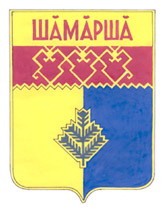     Старочукальского        сельского поселения  Газета органов местного самоуправления  Старочукальского сельского поселенияИздается с 2 апреля 2007 г.№ п/пФамилия, имя, отчествоДата рождения Адрес места жительства (регистрации)Документ, удостоверяющий личностьПодпись Подпись о согласии на обработку персональных данных в соответствии с Федеральным законом от 27.07.2006 № 152-ФЗ «О персональных данных»№ п/пФамилия, имя, отчествоДата рожденияАдрес места жительства (регистрации)Подпись о согласии на обработку персональных данных в соответствии с Федеральным законом от 27.07.2006 № 152-ФЗ «О персональных данных»Приложение №1Приложение №1Приложение №1к постановлению администрации Старочукальского сельского поселения Шемуршинского района Чувашской Республики от 00.00.2021г.  № к постановлению администрации Старочукальского сельского поселения Шемуршинского района Чувашской Республики от 00.00.2021г.  № к постановлению администрации Старочукальского сельского поселения Шемуршинского района Чувашской Республики от 00.00.2021г.  № к постановлению администрации Старочукальского сельского поселения Шемуршинского района Чувашской Республики от 00.00.2021г.  № к постановлению администрации Старочукальского сельского поселения Шемуршинского района Чувашской Республики от 00.00.2021г.  № ДоходыДоходыДоходыДоходыДоходыДоходыДоходыДоходыДоходыДоходыДоходы бюджета Старочукальского сельского поселения Шемуршинского района Чувашской Республики по кодам классификации доходов бюджетов за 9 месяцев 2021 года бюджета Старочукальского сельского поселения Шемуршинского района Чувашской Республики по кодам классификации доходов бюджетов за 9 месяцев 2021 года бюджета Старочукальского сельского поселения Шемуршинского района Чувашской Республики по кодам классификации доходов бюджетов за 9 месяцев 2021 года бюджета Старочукальского сельского поселения Шемуршинского района Чувашской Республики по кодам классификации доходов бюджетов за 9 месяцев 2021 года бюджета Старочукальского сельского поселения Шемуршинского района Чувашской Республики по кодам классификации доходов бюджетов за 9 месяцев 2021 года бюджета Старочукальского сельского поселения Шемуршинского района Чувашской Республики по кодам классификации доходов бюджетов за 9 месяцев 2021 года бюджета Старочукальского сельского поселения Шемуршинского района Чувашской Республики по кодам классификации доходов бюджетов за 9 месяцев 2021 года бюджета Старочукальского сельского поселения Шемуршинского района Чувашской Республики по кодам классификации доходов бюджетов за 9 месяцев 2021 года бюджета Старочукальского сельского поселения Шемуршинского района Чувашской Республики по кодам классификации доходов бюджетов за 9 месяцев 2021 года бюджета Старочукальского сельского поселения Шемуршинского района Чувашской Республики по кодам классификации доходов бюджетов за 9 месяцев 2021 года бюджета Старочукальского сельского поселения Шемуршинского района Чувашской Республики по кодам классификации доходов бюджетов за 9 месяцев 2021 года бюджета Старочукальского сельского поселения Шемуршинского района Чувашской Республики по кодам классификации доходов бюджетов за 9 месяцев 2021 года бюджета Старочукальского сельского поселения Шемуршинского района Чувашской Республики по кодам классификации доходов бюджетов за 9 месяцев 2021 года бюджета Старочукальского сельского поселения Шемуршинского района Чувашской Республики по кодам классификации доходов бюджетов за 9 месяцев 2021 года бюджета Старочукальского сельского поселения Шемуршинского района Чувашской Республики по кодам классификации доходов бюджетов за 9 месяцев 2021 года бюджета Старочукальского сельского поселения Шемуршинского района Чувашской Республики по кодам классификации доходов бюджетов за 9 месяцев 2021 года бюджета Старочукальского сельского поселения Шемуршинского района Чувашской Республики по кодам классификации доходов бюджетов за 9 месяцев 2021 года бюджета Старочукальского сельского поселения Шемуршинского района Чувашской Республики по кодам классификации доходов бюджетов за 9 месяцев 2021 года бюджета Старочукальского сельского поселения Шемуршинского района Чувашской Республики по кодам классификации доходов бюджетов за 9 месяцев 2021 года бюджета Старочукальского сельского поселения Шемуршинского района Чувашской Республики по кодам классификации доходов бюджетов за 9 месяцев 2021 года бюджета Старочукальского сельского поселения Шемуршинского района Чувашской Республики по кодам классификации доходов бюджетов за 9 месяцев 2021 года бюджета Старочукальского сельского поселения Шемуршинского района Чувашской Республики по кодам классификации доходов бюджетов за 9 месяцев 2021 года бюджета Старочукальского сельского поселения Шемуршинского района Чувашской Республики по кодам классификации доходов бюджетов за 9 месяцев 2021 года бюджета Старочукальского сельского поселения Шемуршинского района Чувашской Республики по кодам классификации доходов бюджетов за 9 месяцев 2021 года бюджета Старочукальского сельского поселения Шемуршинского района Чувашской Республики по кодам классификации доходов бюджетов за 9 месяцев 2021 года бюджета Старочукальского сельского поселения Шемуршинского района Чувашской Республики по кодам классификации доходов бюджетов за 9 месяцев 2021 года бюджета Старочукальского сельского поселения Шемуршинского района Чувашской Республики по кодам классификации доходов бюджетов за 9 месяцев 2021 года бюджета Старочукальского сельского поселения Шемуршинского района Чувашской Республики по кодам классификации доходов бюджетов за 9 месяцев 2021 года бюджета Старочукальского сельского поселения Шемуршинского района Чувашской Республики по кодам классификации доходов бюджетов за 9 месяцев 2021 года бюджета Старочукальского сельского поселения Шемуршинского района Чувашской Республики по кодам классификации доходов бюджетов за 9 месяцев 2021 года бюджета Старочукальского сельского поселения Шемуршинского района Чувашской Республики по кодам классификации доходов бюджетов за 9 месяцев 2021 года бюджета Старочукальского сельского поселения Шемуршинского района Чувашской Республики по кодам классификации доходов бюджетов за 9 месяцев 2021 года                                                                                                                                                                    (рублей)                                                                                                                                                                    (рублей)                                                                                                                                                                    (рублей)                                                                                                                                                                    (рублей)                                                                                                                                                                    (рублей)                                                                                                                                                                    (рублей)                                                                                                                                                                    (рублей)                                                                                                                                                                    (рублей)                                                                                                                                                                    (рублей)                                                                                                                                                                    (рублей)                                                                                                                                                                    (рублей)                                                                                                                                                                    (рублей)                                                                                                                                                                    (рублей)                                                                                                                                                                    (рублей)                                                                                                                                                                    (рублей)                                                                                                                                                                    (рублей)                                                                                                                                                                    (рублей)                                                                                                                                                                    (рублей)                                                                                                                                                                    (рублей)                                                                                                                                                                    (рублей)                                                                                                                                                                    (рублей)                                                                                                                                                                    (рублей)                                                                                                                                                                    (рублей)                                                                                                                                                                    (рублей)                                                                                                                                                                    (рублей)                                                                                                                                                                    (рублей)                                                                                                                                                                    (рублей)                                                                                                                                                                    (рублей)                                                                                                                                                                    (рублей)                                                                                                                                                                    (рублей)                                                                                                                                                                    (рублей)                                                                                                                                                                    (рублей)Наименование показателяНаименование показателяНаименование показателяНаименование показателяНаименование показателяНаименование показателяНаименование показателяНаименование показателяНаименование показателяНаименование показателяНаименование показателяНаименование показателяНаименование показателяНаименование показателяНаименование показателяНаименование показателяНаименование показателяНаименование показателяНаименование показателяКоды бюджетной классификацииКоды бюджетной классификацииКоды бюджетной классификацииКоды бюджетной классификацииКоды бюджетной классификацииКоды бюджетной классификацииКоды бюджетной классификацииКоды бюджетной классификацииКоды бюджетной классификацииКоды бюджетной классификацииКоды бюджетной классификацииКассовое исполнениеКассовое исполнениеНаименование показателяНаименование показателяНаименование показателяНаименование показателяНаименование показателяНаименование показателяНаименование показателяНаименование показателяНаименование показателяНаименование показателяНаименование показателяНаименование показателяНаименование показателяНаименование показателяНаименование показателяНаименование показателяНаименование показателяНаименование показателяНаименование показателяадминистратора поступленийадминистратора поступленийадминистратора поступленийадминистратора поступленийадминистратора поступленийадминистратора поступленийадминистратора поступленийадминистратора поступленийдоходов бюджета Старочукальского сельского поселения Шемуршинского района Чувашской Республикидоходов бюджета Старочукальского сельского поселения Шемуршинского района Чувашской Республикидоходов бюджета Старочукальского сельского поселения Шемуршинского района Чувашской РеспубликиКассовое исполнениеКассовое исполнение11111111111111111112222222233344Доходы, всегоДоходы, всегоДоходы, всегоДоходы, всегоДоходы, всегоДоходы, всегоДоходы, всегоДоходы, всегоДоходы, всегоДоходы, всегоДоходы, всегоДоходы, всегоДоходы, всегоДоходы, всегоДоходы, всегоДоходы, всегоДоходы, всегоДоходы, всегоДоходы, всего2 710 064,262 710 064,26Федеральное казначействоФедеральное казначействоФедеральное казначействоФедеральное казначействоФедеральное казначействоФедеральное казначействоФедеральное казначействоФедеральное казначействоФедеральное казначействоФедеральное казначействоФедеральное казначействоФедеральное казначействоФедеральное казначействоФедеральное казначействоФедеральное казначействоФедеральное казначействоФедеральное казначействоФедеральное казначействоФедеральное казначейство100100100100100100100100230 397,55230 397,55Доходы от уплаты акцизов на дизельное топливо, подлежащие распределению между бюджетами субъектов РФ и местными бюджетами с учетом устанновленных дифференцированных нормативов отчислений в местные бюджетыДоходы от уплаты акцизов на дизельное топливо, подлежащие распределению между бюджетами субъектов РФ и местными бюджетами с учетом устанновленных дифференцированных нормативов отчислений в местные бюджетыДоходы от уплаты акцизов на дизельное топливо, подлежащие распределению между бюджетами субъектов РФ и местными бюджетами с учетом устанновленных дифференцированных нормативов отчислений в местные бюджетыДоходы от уплаты акцизов на дизельное топливо, подлежащие распределению между бюджетами субъектов РФ и местными бюджетами с учетом устанновленных дифференцированных нормативов отчислений в местные бюджетыДоходы от уплаты акцизов на дизельное топливо, подлежащие распределению между бюджетами субъектов РФ и местными бюджетами с учетом устанновленных дифференцированных нормативов отчислений в местные бюджетыДоходы от уплаты акцизов на дизельное топливо, подлежащие распределению между бюджетами субъектов РФ и местными бюджетами с учетом устанновленных дифференцированных нормативов отчислений в местные бюджетыДоходы от уплаты акцизов на дизельное топливо, подлежащие распределению между бюджетами субъектов РФ и местными бюджетами с учетом устанновленных дифференцированных нормативов отчислений в местные бюджетыДоходы от уплаты акцизов на дизельное топливо, подлежащие распределению между бюджетами субъектов РФ и местными бюджетами с учетом устанновленных дифференцированных нормативов отчислений в местные бюджетыДоходы от уплаты акцизов на дизельное топливо, подлежащие распределению между бюджетами субъектов РФ и местными бюджетами с учетом устанновленных дифференцированных нормативов отчислений в местные бюджетыДоходы от уплаты акцизов на дизельное топливо, подлежащие распределению между бюджетами субъектов РФ и местными бюджетами с учетом устанновленных дифференцированных нормативов отчислений в местные бюджетыДоходы от уплаты акцизов на дизельное топливо, подлежащие распределению между бюджетами субъектов РФ и местными бюджетами с учетом устанновленных дифференцированных нормативов отчислений в местные бюджетыДоходы от уплаты акцизов на дизельное топливо, подлежащие распределению между бюджетами субъектов РФ и местными бюджетами с учетом устанновленных дифференцированных нормативов отчислений в местные бюджетыДоходы от уплаты акцизов на дизельное топливо, подлежащие распределению между бюджетами субъектов РФ и местными бюджетами с учетом устанновленных дифференцированных нормативов отчислений в местные бюджетыДоходы от уплаты акцизов на дизельное топливо, подлежащие распределению между бюджетами субъектов РФ и местными бюджетами с учетом устанновленных дифференцированных нормативов отчислений в местные бюджетыДоходы от уплаты акцизов на дизельное топливо, подлежащие распределению между бюджетами субъектов РФ и местными бюджетами с учетом устанновленных дифференцированных нормативов отчислений в местные бюджетыДоходы от уплаты акцизов на дизельное топливо, подлежащие распределению между бюджетами субъектов РФ и местными бюджетами с учетом устанновленных дифференцированных нормативов отчислений в местные бюджетыДоходы от уплаты акцизов на дизельное топливо, подлежащие распределению между бюджетами субъектов РФ и местными бюджетами с учетом устанновленных дифференцированных нормативов отчислений в местные бюджетыДоходы от уплаты акцизов на дизельное топливо, подлежащие распределению между бюджетами субъектов РФ и местными бюджетами с учетом устанновленных дифференцированных нормативов отчислений в местные бюджетыДоходы от уплаты акцизов на дизельное топливо, подлежащие распределению между бюджетами субъектов РФ и местными бюджетами с учетом устанновленных дифференцированных нормативов отчислений в местные бюджеты100100100100100100100100103 02230 01 0000 110103 02230 01 0000 110103 02230 01 0000 110104 501,84104 501,84Доходы от уплаты акцизов на моторные масла для дизельных и (или) карбюраторных (инжекторных) двигателей, подлежащие рапределению между бюджетами субъектов РФ и местными бюджетами с учетом устанновленных дифференцированных нормативов отчислений в местные бюджетыДоходы от уплаты акцизов на моторные масла для дизельных и (или) карбюраторных (инжекторных) двигателей, подлежащие рапределению между бюджетами субъектов РФ и местными бюджетами с учетом устанновленных дифференцированных нормативов отчислений в местные бюджетыДоходы от уплаты акцизов на моторные масла для дизельных и (или) карбюраторных (инжекторных) двигателей, подлежащие рапределению между бюджетами субъектов РФ и местными бюджетами с учетом устанновленных дифференцированных нормативов отчислений в местные бюджетыДоходы от уплаты акцизов на моторные масла для дизельных и (или) карбюраторных (инжекторных) двигателей, подлежащие рапределению между бюджетами субъектов РФ и местными бюджетами с учетом устанновленных дифференцированных нормативов отчислений в местные бюджетыДоходы от уплаты акцизов на моторные масла для дизельных и (или) карбюраторных (инжекторных) двигателей, подлежащие рапределению между бюджетами субъектов РФ и местными бюджетами с учетом устанновленных дифференцированных нормативов отчислений в местные бюджетыДоходы от уплаты акцизов на моторные масла для дизельных и (или) карбюраторных (инжекторных) двигателей, подлежащие рапределению между бюджетами субъектов РФ и местными бюджетами с учетом устанновленных дифференцированных нормативов отчислений в местные бюджетыДоходы от уплаты акцизов на моторные масла для дизельных и (или) карбюраторных (инжекторных) двигателей, подлежащие рапределению между бюджетами субъектов РФ и местными бюджетами с учетом устанновленных дифференцированных нормативов отчислений в местные бюджетыДоходы от уплаты акцизов на моторные масла для дизельных и (или) карбюраторных (инжекторных) двигателей, подлежащие рапределению между бюджетами субъектов РФ и местными бюджетами с учетом устанновленных дифференцированных нормативов отчислений в местные бюджетыДоходы от уплаты акцизов на моторные масла для дизельных и (или) карбюраторных (инжекторных) двигателей, подлежащие рапределению между бюджетами субъектов РФ и местными бюджетами с учетом устанновленных дифференцированных нормативов отчислений в местные бюджетыДоходы от уплаты акцизов на моторные масла для дизельных и (или) карбюраторных (инжекторных) двигателей, подлежащие рапределению между бюджетами субъектов РФ и местными бюджетами с учетом устанновленных дифференцированных нормативов отчислений в местные бюджетыДоходы от уплаты акцизов на моторные масла для дизельных и (или) карбюраторных (инжекторных) двигателей, подлежащие рапределению между бюджетами субъектов РФ и местными бюджетами с учетом устанновленных дифференцированных нормативов отчислений в местные бюджетыДоходы от уплаты акцизов на моторные масла для дизельных и (или) карбюраторных (инжекторных) двигателей, подлежащие рапределению между бюджетами субъектов РФ и местными бюджетами с учетом устанновленных дифференцированных нормативов отчислений в местные бюджетыДоходы от уплаты акцизов на моторные масла для дизельных и (или) карбюраторных (инжекторных) двигателей, подлежащие рапределению между бюджетами субъектов РФ и местными бюджетами с учетом устанновленных дифференцированных нормативов отчислений в местные бюджетыДоходы от уплаты акцизов на моторные масла для дизельных и (или) карбюраторных (инжекторных) двигателей, подлежащие рапределению между бюджетами субъектов РФ и местными бюджетами с учетом устанновленных дифференцированных нормативов отчислений в местные бюджетыДоходы от уплаты акцизов на моторные масла для дизельных и (или) карбюраторных (инжекторных) двигателей, подлежащие рапределению между бюджетами субъектов РФ и местными бюджетами с учетом устанновленных дифференцированных нормативов отчислений в местные бюджетыДоходы от уплаты акцизов на моторные масла для дизельных и (или) карбюраторных (инжекторных) двигателей, подлежащие рапределению между бюджетами субъектов РФ и местными бюджетами с учетом устанновленных дифференцированных нормативов отчислений в местные бюджетыДоходы от уплаты акцизов на моторные масла для дизельных и (или) карбюраторных (инжекторных) двигателей, подлежащие рапределению между бюджетами субъектов РФ и местными бюджетами с учетом устанновленных дифференцированных нормативов отчислений в местные бюджетыДоходы от уплаты акцизов на моторные масла для дизельных и (или) карбюраторных (инжекторных) двигателей, подлежащие рапределению между бюджетами субъектов РФ и местными бюджетами с учетом устанновленных дифференцированных нормативов отчислений в местные бюджетыДоходы от уплаты акцизов на моторные масла для дизельных и (или) карбюраторных (инжекторных) двигателей, подлежащие рапределению между бюджетами субъектов РФ и местными бюджетами с учетом устанновленных дифференцированных нормативов отчислений в местные бюджеты100100100100100100100100103 02240 01 0000 110103 02240 01 0000 110103 02240 01 0000 110746,94746,94Доходы от уплаты акцизов на автомобильный бензин, подлежащие распределению между бюджетами субъектов РФ и местными бюджетами с учетом устанновленных дифференцированных нормативов отчислений в местные бюджетыДоходы от уплаты акцизов на автомобильный бензин, подлежащие распределению между бюджетами субъектов РФ и местными бюджетами с учетом устанновленных дифференцированных нормативов отчислений в местные бюджетыДоходы от уплаты акцизов на автомобильный бензин, подлежащие распределению между бюджетами субъектов РФ и местными бюджетами с учетом устанновленных дифференцированных нормативов отчислений в местные бюджетыДоходы от уплаты акцизов на автомобильный бензин, подлежащие распределению между бюджетами субъектов РФ и местными бюджетами с учетом устанновленных дифференцированных нормативов отчислений в местные бюджетыДоходы от уплаты акцизов на автомобильный бензин, подлежащие распределению между бюджетами субъектов РФ и местными бюджетами с учетом устанновленных дифференцированных нормативов отчислений в местные бюджетыДоходы от уплаты акцизов на автомобильный бензин, подлежащие распределению между бюджетами субъектов РФ и местными бюджетами с учетом устанновленных дифференцированных нормативов отчислений в местные бюджетыДоходы от уплаты акцизов на автомобильный бензин, подлежащие распределению между бюджетами субъектов РФ и местными бюджетами с учетом устанновленных дифференцированных нормативов отчислений в местные бюджетыДоходы от уплаты акцизов на автомобильный бензин, подлежащие распределению между бюджетами субъектов РФ и местными бюджетами с учетом устанновленных дифференцированных нормативов отчислений в местные бюджетыДоходы от уплаты акцизов на автомобильный бензин, подлежащие распределению между бюджетами субъектов РФ и местными бюджетами с учетом устанновленных дифференцированных нормативов отчислений в местные бюджетыДоходы от уплаты акцизов на автомобильный бензин, подлежащие распределению между бюджетами субъектов РФ и местными бюджетами с учетом устанновленных дифференцированных нормативов отчислений в местные бюджетыДоходы от уплаты акцизов на автомобильный бензин, подлежащие распределению между бюджетами субъектов РФ и местными бюджетами с учетом устанновленных дифференцированных нормативов отчислений в местные бюджетыДоходы от уплаты акцизов на автомобильный бензин, подлежащие распределению между бюджетами субъектов РФ и местными бюджетами с учетом устанновленных дифференцированных нормативов отчислений в местные бюджетыДоходы от уплаты акцизов на автомобильный бензин, подлежащие распределению между бюджетами субъектов РФ и местными бюджетами с учетом устанновленных дифференцированных нормативов отчислений в местные бюджетыДоходы от уплаты акцизов на автомобильный бензин, подлежащие распределению между бюджетами субъектов РФ и местными бюджетами с учетом устанновленных дифференцированных нормативов отчислений в местные бюджетыДоходы от уплаты акцизов на автомобильный бензин, подлежащие распределению между бюджетами субъектов РФ и местными бюджетами с учетом устанновленных дифференцированных нормативов отчислений в местные бюджетыДоходы от уплаты акцизов на автомобильный бензин, подлежащие распределению между бюджетами субъектов РФ и местными бюджетами с учетом устанновленных дифференцированных нормативов отчислений в местные бюджетыДоходы от уплаты акцизов на автомобильный бензин, подлежащие распределению между бюджетами субъектов РФ и местными бюджетами с учетом устанновленных дифференцированных нормативов отчислений в местные бюджетыДоходы от уплаты акцизов на автомобильный бензин, подлежащие распределению между бюджетами субъектов РФ и местными бюджетами с учетом устанновленных дифференцированных нормативов отчислений в местные бюджетыДоходы от уплаты акцизов на автомобильный бензин, подлежащие распределению между бюджетами субъектов РФ и местными бюджетами с учетом устанновленных дифференцированных нормативов отчислений в местные бюджеты100100100100100100100100103 02250 01 0000 110103 02250 01 0000 110103 02250 01 0000 110143 597,03143 597,03доходы от уплаты акцизов на прямогонный бензин, подлежащие распределению между бюджетами субъектов РФ и местными бюджетами с учетом устанновленных дифференцированных нормативов отчислений в местные бюджетыдоходы от уплаты акцизов на прямогонный бензин, подлежащие распределению между бюджетами субъектов РФ и местными бюджетами с учетом устанновленных дифференцированных нормативов отчислений в местные бюджетыдоходы от уплаты акцизов на прямогонный бензин, подлежащие распределению между бюджетами субъектов РФ и местными бюджетами с учетом устанновленных дифференцированных нормативов отчислений в местные бюджетыдоходы от уплаты акцизов на прямогонный бензин, подлежащие распределению между бюджетами субъектов РФ и местными бюджетами с учетом устанновленных дифференцированных нормативов отчислений в местные бюджетыдоходы от уплаты акцизов на прямогонный бензин, подлежащие распределению между бюджетами субъектов РФ и местными бюджетами с учетом устанновленных дифференцированных нормативов отчислений в местные бюджетыдоходы от уплаты акцизов на прямогонный бензин, подлежащие распределению между бюджетами субъектов РФ и местными бюджетами с учетом устанновленных дифференцированных нормативов отчислений в местные бюджетыдоходы от уплаты акцизов на прямогонный бензин, подлежащие распределению между бюджетами субъектов РФ и местными бюджетами с учетом устанновленных дифференцированных нормативов отчислений в местные бюджетыдоходы от уплаты акцизов на прямогонный бензин, подлежащие распределению между бюджетами субъектов РФ и местными бюджетами с учетом устанновленных дифференцированных нормативов отчислений в местные бюджетыдоходы от уплаты акцизов на прямогонный бензин, подлежащие распределению между бюджетами субъектов РФ и местными бюджетами с учетом устанновленных дифференцированных нормативов отчислений в местные бюджетыдоходы от уплаты акцизов на прямогонный бензин, подлежащие распределению между бюджетами субъектов РФ и местными бюджетами с учетом устанновленных дифференцированных нормативов отчислений в местные бюджетыдоходы от уплаты акцизов на прямогонный бензин, подлежащие распределению между бюджетами субъектов РФ и местными бюджетами с учетом устанновленных дифференцированных нормативов отчислений в местные бюджетыдоходы от уплаты акцизов на прямогонный бензин, подлежащие распределению между бюджетами субъектов РФ и местными бюджетами с учетом устанновленных дифференцированных нормативов отчислений в местные бюджетыдоходы от уплаты акцизов на прямогонный бензин, подлежащие распределению между бюджетами субъектов РФ и местными бюджетами с учетом устанновленных дифференцированных нормативов отчислений в местные бюджетыдоходы от уплаты акцизов на прямогонный бензин, подлежащие распределению между бюджетами субъектов РФ и местными бюджетами с учетом устанновленных дифференцированных нормативов отчислений в местные бюджетыдоходы от уплаты акцизов на прямогонный бензин, подлежащие распределению между бюджетами субъектов РФ и местными бюджетами с учетом устанновленных дифференцированных нормативов отчислений в местные бюджетыдоходы от уплаты акцизов на прямогонный бензин, подлежащие распределению между бюджетами субъектов РФ и местными бюджетами с учетом устанновленных дифференцированных нормативов отчислений в местные бюджетыдоходы от уплаты акцизов на прямогонный бензин, подлежащие распределению между бюджетами субъектов РФ и местными бюджетами с учетом устанновленных дифференцированных нормативов отчислений в местные бюджетыдоходы от уплаты акцизов на прямогонный бензин, подлежащие распределению между бюджетами субъектов РФ и местными бюджетами с учетом устанновленных дифференцированных нормативов отчислений в местные бюджетыдоходы от уплаты акцизов на прямогонный бензин, подлежащие распределению между бюджетами субъектов РФ и местными бюджетами с учетом устанновленных дифференцированных нормативов отчислений в местные бюджеты100100100100100100100100103 02260 01 0000 110103 02260 01 0000 110103 02260 01 0000 110-18 448,26-18 448,26Управление Федеральной налоговый службы по Чувашской РеспубликеУправление Федеральной налоговый службы по Чувашской РеспубликеУправление Федеральной налоговый службы по Чувашской РеспубликеУправление Федеральной налоговый службы по Чувашской РеспубликеУправление Федеральной налоговый службы по Чувашской РеспубликеУправление Федеральной налоговый службы по Чувашской РеспубликеУправление Федеральной налоговый службы по Чувашской РеспубликеУправление Федеральной налоговый службы по Чувашской РеспубликеУправление Федеральной налоговый службы по Чувашской РеспубликеУправление Федеральной налоговый службы по Чувашской РеспубликеУправление Федеральной налоговый службы по Чувашской РеспубликеУправление Федеральной налоговый службы по Чувашской РеспубликеУправление Федеральной налоговый службы по Чувашской РеспубликеУправление Федеральной налоговый службы по Чувашской РеспубликеУправление Федеральной налоговый службы по Чувашской РеспубликеУправление Федеральной налоговый службы по Чувашской РеспубликеУправление Федеральной налоговый службы по Чувашской РеспубликеУправление Федеральной налоговый службы по Чувашской РеспубликеУправление Федеральной налоговый службы по Чувашской Республике18218218218218218218218241 016,2541 016,25Налог на доходы физических лиц с доходов, источником которых является налоговый агент, за исключением доходов, в отношении которых исчисление и уплата налога осуществляются в соответствии со статьями 227.227 и 228 Налогового кодекса РФНалог на доходы физических лиц с доходов, источником которых является налоговый агент, за исключением доходов, в отношении которых исчисление и уплата налога осуществляются в соответствии со статьями 227.227 и 228 Налогового кодекса РФНалог на доходы физических лиц с доходов, источником которых является налоговый агент, за исключением доходов, в отношении которых исчисление и уплата налога осуществляются в соответствии со статьями 227.227 и 228 Налогового кодекса РФНалог на доходы физических лиц с доходов, источником которых является налоговый агент, за исключением доходов, в отношении которых исчисление и уплата налога осуществляются в соответствии со статьями 227.227 и 228 Налогового кодекса РФНалог на доходы физических лиц с доходов, источником которых является налоговый агент, за исключением доходов, в отношении которых исчисление и уплата налога осуществляются в соответствии со статьями 227.227 и 228 Налогового кодекса РФНалог на доходы физических лиц с доходов, источником которых является налоговый агент, за исключением доходов, в отношении которых исчисление и уплата налога осуществляются в соответствии со статьями 227.227 и 228 Налогового кодекса РФНалог на доходы физических лиц с доходов, источником которых является налоговый агент, за исключением доходов, в отношении которых исчисление и уплата налога осуществляются в соответствии со статьями 227.227 и 228 Налогового кодекса РФНалог на доходы физических лиц с доходов, источником которых является налоговый агент, за исключением доходов, в отношении которых исчисление и уплата налога осуществляются в соответствии со статьями 227.227 и 228 Налогового кодекса РФНалог на доходы физических лиц с доходов, источником которых является налоговый агент, за исключением доходов, в отношении которых исчисление и уплата налога осуществляются в соответствии со статьями 227.227 и 228 Налогового кодекса РФНалог на доходы физических лиц с доходов, источником которых является налоговый агент, за исключением доходов, в отношении которых исчисление и уплата налога осуществляются в соответствии со статьями 227.227 и 228 Налогового кодекса РФНалог на доходы физических лиц с доходов, источником которых является налоговый агент, за исключением доходов, в отношении которых исчисление и уплата налога осуществляются в соответствии со статьями 227.227 и 228 Налогового кодекса РФНалог на доходы физических лиц с доходов, источником которых является налоговый агент, за исключением доходов, в отношении которых исчисление и уплата налога осуществляются в соответствии со статьями 227.227 и 228 Налогового кодекса РФНалог на доходы физических лиц с доходов, источником которых является налоговый агент, за исключением доходов, в отношении которых исчисление и уплата налога осуществляются в соответствии со статьями 227.227 и 228 Налогового кодекса РФНалог на доходы физических лиц с доходов, источником которых является налоговый агент, за исключением доходов, в отношении которых исчисление и уплата налога осуществляются в соответствии со статьями 227.227 и 228 Налогового кодекса РФНалог на доходы физических лиц с доходов, источником которых является налоговый агент, за исключением доходов, в отношении которых исчисление и уплата налога осуществляются в соответствии со статьями 227.227 и 228 Налогового кодекса РФНалог на доходы физических лиц с доходов, источником которых является налоговый агент, за исключением доходов, в отношении которых исчисление и уплата налога осуществляются в соответствии со статьями 227.227 и 228 Налогового кодекса РФНалог на доходы физических лиц с доходов, источником которых является налоговый агент, за исключением доходов, в отношении которых исчисление и уплата налога осуществляются в соответствии со статьями 227.227 и 228 Налогового кодекса РФНалог на доходы физических лиц с доходов, источником которых является налоговый агент, за исключением доходов, в отношении которых исчисление и уплата налога осуществляются в соответствии со статьями 227.227 и 228 Налогового кодекса РФНалог на доходы физических лиц с доходов, источником которых является налоговый агент, за исключением доходов, в отношении которых исчисление и уплата налога осуществляются в соответствии со статьями 227.227 и 228 Налогового кодекса РФ182182182182182182182182 101 02010 01 1000 110 101 02010 01 1000 110 101 02010 01 1000 11016 909,7516 909,75Единый сельскохозяйственный налогЕдиный сельскохозяйственный налогЕдиный сельскохозяйственный налогЕдиный сельскохозяйственный налогЕдиный сельскохозяйственный налогЕдиный сельскохозяйственный налогЕдиный сельскохозяйственный налогЕдиный сельскохозяйственный налогЕдиный сельскохозяйственный налогЕдиный сельскохозяйственный налогЕдиный сельскохозяйственный налогЕдиный сельскохозяйственный налогЕдиный сельскохозяйственный налогЕдиный сельскохозяйственный налогЕдиный сельскохозяйственный налогЕдиный сельскохозяйственный налогЕдиный сельскохозяйственный налогЕдиный сельскохозяйственный налогЕдиный сельскохозяйственный налог182182182182182182182182105 03010 01 1000 110105 03010 01 1000 110105 03010 01 1000 1106 256,806 256,80Налог на имущество физических лиц, взимаемый по ставкам, применяемым к объектам налогообложения, расположенным в границах поселенийНалог на имущество физических лиц, взимаемый по ставкам, применяемым к объектам налогообложения, расположенным в границах поселенийНалог на имущество физических лиц, взимаемый по ставкам, применяемым к объектам налогообложения, расположенным в границах поселенийНалог на имущество физических лиц, взимаемый по ставкам, применяемым к объектам налогообложения, расположенным в границах поселенийНалог на имущество физических лиц, взимаемый по ставкам, применяемым к объектам налогообложения, расположенным в границах поселенийНалог на имущество физических лиц, взимаемый по ставкам, применяемым к объектам налогообложения, расположенным в границах поселенийНалог на имущество физических лиц, взимаемый по ставкам, применяемым к объектам налогообложения, расположенным в границах поселенийНалог на имущество физических лиц, взимаемый по ставкам, применяемым к объектам налогообложения, расположенным в границах поселенийНалог на имущество физических лиц, взимаемый по ставкам, применяемым к объектам налогообложения, расположенным в границах поселенийНалог на имущество физических лиц, взимаемый по ставкам, применяемым к объектам налогообложения, расположенным в границах поселенийНалог на имущество физических лиц, взимаемый по ставкам, применяемым к объектам налогообложения, расположенным в границах поселенийНалог на имущество физических лиц, взимаемый по ставкам, применяемым к объектам налогообложения, расположенным в границах поселенийНалог на имущество физических лиц, взимаемый по ставкам, применяемым к объектам налогообложения, расположенным в границах поселенийНалог на имущество физических лиц, взимаемый по ставкам, применяемым к объектам налогообложения, расположенным в границах поселенийНалог на имущество физических лиц, взимаемый по ставкам, применяемым к объектам налогообложения, расположенным в границах поселенийНалог на имущество физических лиц, взимаемый по ставкам, применяемым к объектам налогообложения, расположенным в границах поселенийНалог на имущество физических лиц, взимаемый по ставкам, применяемым к объектам налогообложения, расположенным в границах поселенийНалог на имущество физических лиц, взимаемый по ставкам, применяемым к объектам налогообложения, расположенным в границах поселенийНалог на имущество физических лиц, взимаемый по ставкам, применяемым к объектам налогообложения, расположенным в границах поселений182182182182182182182182106 01030 10 1000 110106 01030 10 1000 110106 01030 10 1000 110-1 540,98-1 540,98Налог на имущество физических лиц, взимаемый по ставкам, применяемым к объектам налогообложения, расположенным в границах поселенийНалог на имущество физических лиц, взимаемый по ставкам, применяемым к объектам налогообложения, расположенным в границах поселенийНалог на имущество физических лиц, взимаемый по ставкам, применяемым к объектам налогообложения, расположенным в границах поселенийНалог на имущество физических лиц, взимаемый по ставкам, применяемым к объектам налогообложения, расположенным в границах поселенийНалог на имущество физических лиц, взимаемый по ставкам, применяемым к объектам налогообложения, расположенным в границах поселенийНалог на имущество физических лиц, взимаемый по ставкам, применяемым к объектам налогообложения, расположенным в границах поселенийНалог на имущество физических лиц, взимаемый по ставкам, применяемым к объектам налогообложения, расположенным в границах поселенийНалог на имущество физических лиц, взимаемый по ставкам, применяемым к объектам налогообложения, расположенным в границах поселенийНалог на имущество физических лиц, взимаемый по ставкам, применяемым к объектам налогообложения, расположенным в границах поселенийНалог на имущество физических лиц, взимаемый по ставкам, применяемым к объектам налогообложения, расположенным в границах поселенийНалог на имущество физических лиц, взимаемый по ставкам, применяемым к объектам налогообложения, расположенным в границах поселенийНалог на имущество физических лиц, взимаемый по ставкам, применяемым к объектам налогообложения, расположенным в границах поселенийНалог на имущество физических лиц, взимаемый по ставкам, применяемым к объектам налогообложения, расположенным в границах поселенийНалог на имущество физических лиц, взимаемый по ставкам, применяемым к объектам налогообложения, расположенным в границах поселенийНалог на имущество физических лиц, взимаемый по ставкам, применяемым к объектам налогообложения, расположенным в границах поселенийНалог на имущество физических лиц, взимаемый по ставкам, применяемым к объектам налогообложения, расположенным в границах поселенийНалог на имущество физических лиц, взимаемый по ставкам, применяемым к объектам налогообложения, расположенным в границах поселенийНалог на имущество физических лиц, взимаемый по ставкам, применяемым к объектам налогообложения, расположенным в границах поселенийНалог на имущество физических лиц, взимаемый по ставкам, применяемым к объектам налогообложения, расположенным в границах поселений182182182182182182182182106 01030 10 2100 110106 01030 10 2100 110106 01030 10 2100 110-2 442,47-2 442,47Земельный налог, взимаемый по ставкам, установленным в соответствии с подпунктом 1 пункта 1 статьи 394 Налогового кодекса Российской Федерации и применяемым к объектам налогообложения, расположенным в границах поселенийЗемельный налог, взимаемый по ставкам, установленным в соответствии с подпунктом 1 пункта 1 статьи 394 Налогового кодекса Российской Федерации и применяемым к объектам налогообложения, расположенным в границах поселенийЗемельный налог, взимаемый по ставкам, установленным в соответствии с подпунктом 1 пункта 1 статьи 394 Налогового кодекса Российской Федерации и применяемым к объектам налогообложения, расположенным в границах поселенийЗемельный налог, взимаемый по ставкам, установленным в соответствии с подпунктом 1 пункта 1 статьи 394 Налогового кодекса Российской Федерации и применяемым к объектам налогообложения, расположенным в границах поселенийЗемельный налог, взимаемый по ставкам, установленным в соответствии с подпунктом 1 пункта 1 статьи 394 Налогового кодекса Российской Федерации и применяемым к объектам налогообложения, расположенным в границах поселенийЗемельный налог, взимаемый по ставкам, установленным в соответствии с подпунктом 1 пункта 1 статьи 394 Налогового кодекса Российской Федерации и применяемым к объектам налогообложения, расположенным в границах поселенийЗемельный налог, взимаемый по ставкам, установленным в соответствии с подпунктом 1 пункта 1 статьи 394 Налогового кодекса Российской Федерации и применяемым к объектам налогообложения, расположенным в границах поселенийЗемельный налог, взимаемый по ставкам, установленным в соответствии с подпунктом 1 пункта 1 статьи 394 Налогового кодекса Российской Федерации и применяемым к объектам налогообложения, расположенным в границах поселенийЗемельный налог, взимаемый по ставкам, установленным в соответствии с подпунктом 1 пункта 1 статьи 394 Налогового кодекса Российской Федерации и применяемым к объектам налогообложения, расположенным в границах поселенийЗемельный налог, взимаемый по ставкам, установленным в соответствии с подпунктом 1 пункта 1 статьи 394 Налогового кодекса Российской Федерации и применяемым к объектам налогообложения, расположенным в границах поселенийЗемельный налог, взимаемый по ставкам, установленным в соответствии с подпунктом 1 пункта 1 статьи 394 Налогового кодекса Российской Федерации и применяемым к объектам налогообложения, расположенным в границах поселенийЗемельный налог, взимаемый по ставкам, установленным в соответствии с подпунктом 1 пункта 1 статьи 394 Налогового кодекса Российской Федерации и применяемым к объектам налогообложения, расположенным в границах поселенийЗемельный налог, взимаемый по ставкам, установленным в соответствии с подпунктом 1 пункта 1 статьи 394 Налогового кодекса Российской Федерации и применяемым к объектам налогообложения, расположенным в границах поселенийЗемельный налог, взимаемый по ставкам, установленным в соответствии с подпунктом 1 пункта 1 статьи 394 Налогового кодекса Российской Федерации и применяемым к объектам налогообложения, расположенным в границах поселенийЗемельный налог, взимаемый по ставкам, установленным в соответствии с подпунктом 1 пункта 1 статьи 394 Налогового кодекса Российской Федерации и применяемым к объектам налогообложения, расположенным в границах поселенийЗемельный налог, взимаемый по ставкам, установленным в соответствии с подпунктом 1 пункта 1 статьи 394 Налогового кодекса Российской Федерации и применяемым к объектам налогообложения, расположенным в границах поселенийЗемельный налог, взимаемый по ставкам, установленным в соответствии с подпунктом 1 пункта 1 статьи 394 Налогового кодекса Российской Федерации и применяемым к объектам налогообложения, расположенным в границах поселенийЗемельный налог, взимаемый по ставкам, установленным в соответствии с подпунктом 1 пункта 1 статьи 394 Налогового кодекса Российской Федерации и применяемым к объектам налогообложения, расположенным в границах поселенийЗемельный налог, взимаемый по ставкам, установленным в соответствии с подпунктом 1 пункта 1 статьи 394 Налогового кодекса Российской Федерации и применяемым к объектам налогообложения, расположенным в границах поселений182182182182182182182182 106 06033 10 1000 110 106 06033 10 1000 110 106 06033 10 1000 11011 553,0011 553,00Земельный налог, взимаемый по ставкам, установленным в соответствии с подпунктом 1 пункта 1 статьи 394 Налогового кодекса Российской Федерации и применяемым к объектам налогообложения, расположенным в границах поселенийЗемельный налог, взимаемый по ставкам, установленным в соответствии с подпунктом 1 пункта 1 статьи 394 Налогового кодекса Российской Федерации и применяемым к объектам налогообложения, расположенным в границах поселенийЗемельный налог, взимаемый по ставкам, установленным в соответствии с подпунктом 1 пункта 1 статьи 394 Налогового кодекса Российской Федерации и применяемым к объектам налогообложения, расположенным в границах поселенийЗемельный налог, взимаемый по ставкам, установленным в соответствии с подпунктом 1 пункта 1 статьи 394 Налогового кодекса Российской Федерации и применяемым к объектам налогообложения, расположенным в границах поселенийЗемельный налог, взимаемый по ставкам, установленным в соответствии с подпунктом 1 пункта 1 статьи 394 Налогового кодекса Российской Федерации и применяемым к объектам налогообложения, расположенным в границах поселенийЗемельный налог, взимаемый по ставкам, установленным в соответствии с подпунктом 1 пункта 1 статьи 394 Налогового кодекса Российской Федерации и применяемым к объектам налогообложения, расположенным в границах поселенийЗемельный налог, взимаемый по ставкам, установленным в соответствии с подпунктом 1 пункта 1 статьи 394 Налогового кодекса Российской Федерации и применяемым к объектам налогообложения, расположенным в границах поселенийЗемельный налог, взимаемый по ставкам, установленным в соответствии с подпунктом 1 пункта 1 статьи 394 Налогового кодекса Российской Федерации и применяемым к объектам налогообложения, расположенным в границах поселенийЗемельный налог, взимаемый по ставкам, установленным в соответствии с подпунктом 1 пункта 1 статьи 394 Налогового кодекса Российской Федерации и применяемым к объектам налогообложения, расположенным в границах поселенийЗемельный налог, взимаемый по ставкам, установленным в соответствии с подпунктом 1 пункта 1 статьи 394 Налогового кодекса Российской Федерации и применяемым к объектам налогообложения, расположенным в границах поселенийЗемельный налог, взимаемый по ставкам, установленным в соответствии с подпунктом 1 пункта 1 статьи 394 Налогового кодекса Российской Федерации и применяемым к объектам налогообложения, расположенным в границах поселенийЗемельный налог, взимаемый по ставкам, установленным в соответствии с подпунктом 1 пункта 1 статьи 394 Налогового кодекса Российской Федерации и применяемым к объектам налогообложения, расположенным в границах поселенийЗемельный налог, взимаемый по ставкам, установленным в соответствии с подпунктом 1 пункта 1 статьи 394 Налогового кодекса Российской Федерации и применяемым к объектам налогообложения, расположенным в границах поселенийЗемельный налог, взимаемый по ставкам, установленным в соответствии с подпунктом 1 пункта 1 статьи 394 Налогового кодекса Российской Федерации и применяемым к объектам налогообложения, расположенным в границах поселенийЗемельный налог, взимаемый по ставкам, установленным в соответствии с подпунктом 1 пункта 1 статьи 394 Налогового кодекса Российской Федерации и применяемым к объектам налогообложения, расположенным в границах поселенийЗемельный налог, взимаемый по ставкам, установленным в соответствии с подпунктом 1 пункта 1 статьи 394 Налогового кодекса Российской Федерации и применяемым к объектам налогообложения, расположенным в границах поселенийЗемельный налог, взимаемый по ставкам, установленным в соответствии с подпунктом 1 пункта 1 статьи 394 Налогового кодекса Российской Федерации и применяемым к объектам налогообложения, расположенным в границах поселенийЗемельный налог, взимаемый по ставкам, установленным в соответствии с подпунктом 1 пункта 1 статьи 394 Налогового кодекса Российской Федерации и применяемым к объектам налогообложения, расположенным в границах поселенийЗемельный налог, взимаемый по ставкам, установленным в соответствии с подпунктом 1 пункта 1 статьи 394 Налогового кодекса Российской Федерации и применяемым к объектам налогообложения, расположенным в границах поселений182182182182182182182182106 06033 10 2100 110106 06033 10 2100 110106 06033 10 2100 110260,20260,20Земельный налог, взимаемый по ставкам, установленным в соответствии с подпунктом 1 пункта 1 статьи 394 Налогового кодекса Российской Федерации и применяемым к объектам налогообложения, расположенным в границах поселенийЗемельный налог, взимаемый по ставкам, установленным в соответствии с подпунктом 1 пункта 1 статьи 394 Налогового кодекса Российской Федерации и применяемым к объектам налогообложения, расположенным в границах поселенийЗемельный налог, взимаемый по ставкам, установленным в соответствии с подпунктом 1 пункта 1 статьи 394 Налогового кодекса Российской Федерации и применяемым к объектам налогообложения, расположенным в границах поселенийЗемельный налог, взимаемый по ставкам, установленным в соответствии с подпунктом 1 пункта 1 статьи 394 Налогового кодекса Российской Федерации и применяемым к объектам налогообложения, расположенным в границах поселенийЗемельный налог, взимаемый по ставкам, установленным в соответствии с подпунктом 1 пункта 1 статьи 394 Налогового кодекса Российской Федерации и применяемым к объектам налогообложения, расположенным в границах поселенийЗемельный налог, взимаемый по ставкам, установленным в соответствии с подпунктом 1 пункта 1 статьи 394 Налогового кодекса Российской Федерации и применяемым к объектам налогообложения, расположенным в границах поселенийЗемельный налог, взимаемый по ставкам, установленным в соответствии с подпунктом 1 пункта 1 статьи 394 Налогового кодекса Российской Федерации и применяемым к объектам налогообложения, расположенным в границах поселенийЗемельный налог, взимаемый по ставкам, установленным в соответствии с подпунктом 1 пункта 1 статьи 394 Налогового кодекса Российской Федерации и применяемым к объектам налогообложения, расположенным в границах поселенийЗемельный налог, взимаемый по ставкам, установленным в соответствии с подпунктом 1 пункта 1 статьи 394 Налогового кодекса Российской Федерации и применяемым к объектам налогообложения, расположенным в границах поселенийЗемельный налог, взимаемый по ставкам, установленным в соответствии с подпунктом 1 пункта 1 статьи 394 Налогового кодекса Российской Федерации и применяемым к объектам налогообложения, расположенным в границах поселенийЗемельный налог, взимаемый по ставкам, установленным в соответствии с подпунктом 1 пункта 1 статьи 394 Налогового кодекса Российской Федерации и применяемым к объектам налогообложения, расположенным в границах поселенийЗемельный налог, взимаемый по ставкам, установленным в соответствии с подпунктом 1 пункта 1 статьи 394 Налогового кодекса Российской Федерации и применяемым к объектам налогообложения, расположенным в границах поселенийЗемельный налог, взимаемый по ставкам, установленным в соответствии с подпунктом 1 пункта 1 статьи 394 Налогового кодекса Российской Федерации и применяемым к объектам налогообложения, расположенным в границах поселенийЗемельный налог, взимаемый по ставкам, установленным в соответствии с подпунктом 1 пункта 1 статьи 394 Налогового кодекса Российской Федерации и применяемым к объектам налогообложения, расположенным в границах поселенийЗемельный налог, взимаемый по ставкам, установленным в соответствии с подпунктом 1 пункта 1 статьи 394 Налогового кодекса Российской Федерации и применяемым к объектам налогообложения, расположенным в границах поселенийЗемельный налог, взимаемый по ставкам, установленным в соответствии с подпунктом 1 пункта 1 статьи 394 Налогового кодекса Российской Федерации и применяемым к объектам налогообложения, расположенным в границах поселенийЗемельный налог, взимаемый по ставкам, установленным в соответствии с подпунктом 1 пункта 1 статьи 394 Налогового кодекса Российской Федерации и применяемым к объектам налогообложения, расположенным в границах поселенийЗемельный налог, взимаемый по ставкам, установленным в соответствии с подпунктом 1 пункта 1 статьи 394 Налогового кодекса Российской Федерации и применяемым к объектам налогообложения, расположенным в границах поселенийЗемельный налог, взимаемый по ставкам, установленным в соответствии с подпунктом 1 пункта 1 статьи 394 Налогового кодекса Российской Федерации и применяемым к объектам налогообложения, расположенным в границах поселений182182182182182182182182106 06043 10 1000 110106 06043 10 1000 110106 06043 10 1000 1109 982,259 982,25Земельный налог, взимаемый по ставкам, установленным в соответствии с подпунктом 2 пункта 1 статьи 394 Налогового кодекса Российской Федерации и применяемым к объектам налогообложения, расположенным в границах поселенийЗемельный налог, взимаемый по ставкам, установленным в соответствии с подпунктом 2 пункта 1 статьи 394 Налогового кодекса Российской Федерации и применяемым к объектам налогообложения, расположенным в границах поселенийЗемельный налог, взимаемый по ставкам, установленным в соответствии с подпунктом 2 пункта 1 статьи 394 Налогового кодекса Российской Федерации и применяемым к объектам налогообложения, расположенным в границах поселенийЗемельный налог, взимаемый по ставкам, установленным в соответствии с подпунктом 2 пункта 1 статьи 394 Налогового кодекса Российской Федерации и применяемым к объектам налогообложения, расположенным в границах поселенийЗемельный налог, взимаемый по ставкам, установленным в соответствии с подпунктом 2 пункта 1 статьи 394 Налогового кодекса Российской Федерации и применяемым к объектам налогообложения, расположенным в границах поселенийЗемельный налог, взимаемый по ставкам, установленным в соответствии с подпунктом 2 пункта 1 статьи 394 Налогового кодекса Российской Федерации и применяемым к объектам налогообложения, расположенным в границах поселенийЗемельный налог, взимаемый по ставкам, установленным в соответствии с подпунктом 2 пункта 1 статьи 394 Налогового кодекса Российской Федерации и применяемым к объектам налогообложения, расположенным в границах поселенийЗемельный налог, взимаемый по ставкам, установленным в соответствии с подпунктом 2 пункта 1 статьи 394 Налогового кодекса Российской Федерации и применяемым к объектам налогообложения, расположенным в границах поселенийЗемельный налог, взимаемый по ставкам, установленным в соответствии с подпунктом 2 пункта 1 статьи 394 Налогового кодекса Российской Федерации и применяемым к объектам налогообложения, расположенным в границах поселенийЗемельный налог, взимаемый по ставкам, установленным в соответствии с подпунктом 2 пункта 1 статьи 394 Налогового кодекса Российской Федерации и применяемым к объектам налогообложения, расположенным в границах поселенийЗемельный налог, взимаемый по ставкам, установленным в соответствии с подпунктом 2 пункта 1 статьи 394 Налогового кодекса Российской Федерации и применяемым к объектам налогообложения, расположенным в границах поселенийЗемельный налог, взимаемый по ставкам, установленным в соответствии с подпунктом 2 пункта 1 статьи 394 Налогового кодекса Российской Федерации и применяемым к объектам налогообложения, расположенным в границах поселенийЗемельный налог, взимаемый по ставкам, установленным в соответствии с подпунктом 2 пункта 1 статьи 394 Налогового кодекса Российской Федерации и применяемым к объектам налогообложения, расположенным в границах поселенийЗемельный налог, взимаемый по ставкам, установленным в соответствии с подпунктом 2 пункта 1 статьи 394 Налогового кодекса Российской Федерации и применяемым к объектам налогообложения, расположенным в границах поселенийЗемельный налог, взимаемый по ставкам, установленным в соответствии с подпунктом 2 пункта 1 статьи 394 Налогового кодекса Российской Федерации и применяемым к объектам налогообложения, расположенным в границах поселенийЗемельный налог, взимаемый по ставкам, установленным в соответствии с подпунктом 2 пункта 1 статьи 394 Налогового кодекса Российской Федерации и применяемым к объектам налогообложения, расположенным в границах поселенийЗемельный налог, взимаемый по ставкам, установленным в соответствии с подпунктом 2 пункта 1 статьи 394 Налогового кодекса Российской Федерации и применяемым к объектам налогообложения, расположенным в границах поселенийЗемельный налог, взимаемый по ставкам, установленным в соответствии с подпунктом 2 пункта 1 статьи 394 Налогового кодекса Российской Федерации и применяемым к объектам налогообложения, расположенным в границах поселенийЗемельный налог, взимаемый по ставкам, установленным в соответствии с подпунктом 2 пункта 1 статьи 394 Налогового кодекса Российской Федерации и применяемым к объектам налогообложения, расположенным в границах поселений182182182182182182182182 106 06043 10 2100 110 106 06043 10 2100 110 106 06043 10 2100 11037,7037,70Администрация Старочукальского сельского поселения Шемуршинского района Чувашской РеспубликиАдминистрация Старочукальского сельского поселения Шемуршинского района Чувашской РеспубликиАдминистрация Старочукальского сельского поселения Шемуршинского района Чувашской РеспубликиАдминистрация Старочукальского сельского поселения Шемуршинского района Чувашской РеспубликиАдминистрация Старочукальского сельского поселения Шемуршинского района Чувашской РеспубликиАдминистрация Старочукальского сельского поселения Шемуршинского района Чувашской РеспубликиАдминистрация Старочукальского сельского поселения Шемуршинского района Чувашской РеспубликиАдминистрация Старочукальского сельского поселения Шемуршинского района Чувашской РеспубликиАдминистрация Старочукальского сельского поселения Шемуршинского района Чувашской РеспубликиАдминистрация Старочукальского сельского поселения Шемуршинского района Чувашской РеспубликиАдминистрация Старочукальского сельского поселения Шемуршинского района Чувашской РеспубликиАдминистрация Старочукальского сельского поселения Шемуршинского района Чувашской РеспубликиАдминистрация Старочукальского сельского поселения Шемуршинского района Чувашской РеспубликиАдминистрация Старочукальского сельского поселения Шемуршинского района Чувашской РеспубликиАдминистрация Старочукальского сельского поселения Шемуршинского района Чувашской РеспубликиАдминистрация Старочукальского сельского поселения Шемуршинского района Чувашской РеспубликиАдминистрация Старочукальского сельского поселения Шемуршинского района Чувашской РеспубликиАдминистрация Старочукальского сельского поселения Шемуршинского района Чувашской РеспубликиАдминистрация Старочукальского сельского поселения Шемуршинского района Чувашской Республики9939939939939939939939932 438 650,462 438 650,46Государствнная пошлина за совершение нотариальных действий должностными лицами органов местного самоуправления, уполномоченными в соответствии с законодательными актами РФ на совершение нотариальных действийГосударствнная пошлина за совершение нотариальных действий должностными лицами органов местного самоуправления, уполномоченными в соответствии с законодательными актами РФ на совершение нотариальных действийГосударствнная пошлина за совершение нотариальных действий должностными лицами органов местного самоуправления, уполномоченными в соответствии с законодательными актами РФ на совершение нотариальных действийГосударствнная пошлина за совершение нотариальных действий должностными лицами органов местного самоуправления, уполномоченными в соответствии с законодательными актами РФ на совершение нотариальных действийГосударствнная пошлина за совершение нотариальных действий должностными лицами органов местного самоуправления, уполномоченными в соответствии с законодательными актами РФ на совершение нотариальных действийГосударствнная пошлина за совершение нотариальных действий должностными лицами органов местного самоуправления, уполномоченными в соответствии с законодательными актами РФ на совершение нотариальных действийГосударствнная пошлина за совершение нотариальных действий должностными лицами органов местного самоуправления, уполномоченными в соответствии с законодательными актами РФ на совершение нотариальных действийГосударствнная пошлина за совершение нотариальных действий должностными лицами органов местного самоуправления, уполномоченными в соответствии с законодательными актами РФ на совершение нотариальных действийГосударствнная пошлина за совершение нотариальных действий должностными лицами органов местного самоуправления, уполномоченными в соответствии с законодательными актами РФ на совершение нотариальных действийГосударствнная пошлина за совершение нотариальных действий должностными лицами органов местного самоуправления, уполномоченными в соответствии с законодательными актами РФ на совершение нотариальных действийГосударствнная пошлина за совершение нотариальных действий должностными лицами органов местного самоуправления, уполномоченными в соответствии с законодательными актами РФ на совершение нотариальных действийГосударствнная пошлина за совершение нотариальных действий должностными лицами органов местного самоуправления, уполномоченными в соответствии с законодательными актами РФ на совершение нотариальных действийГосударствнная пошлина за совершение нотариальных действий должностными лицами органов местного самоуправления, уполномоченными в соответствии с законодательными актами РФ на совершение нотариальных действийГосударствнная пошлина за совершение нотариальных действий должностными лицами органов местного самоуправления, уполномоченными в соответствии с законодательными актами РФ на совершение нотариальных действийГосударствнная пошлина за совершение нотариальных действий должностными лицами органов местного самоуправления, уполномоченными в соответствии с законодательными актами РФ на совершение нотариальных действийГосударствнная пошлина за совершение нотариальных действий должностными лицами органов местного самоуправления, уполномоченными в соответствии с законодательными актами РФ на совершение нотариальных действийГосударствнная пошлина за совершение нотариальных действий должностными лицами органов местного самоуправления, уполномоченными в соответствии с законодательными актами РФ на совершение нотариальных действийГосударствнная пошлина за совершение нотариальных действий должностными лицами органов местного самоуправления, уполномоченными в соответствии с законодательными актами РФ на совершение нотариальных действийГосударствнная пошлина за совершение нотариальных действий должностными лицами органов местного самоуправления, уполномоченными в соответствии с законодательными актами РФ на совершение нотариальных действий993993993993993993993993108 04020 01 1000 110108 04020 01 1000 110108 04020 01 1000 110100,00100,00Доходы,получаемые в виде арендной платы,а также средства от продажи права на заключение договоров аренды за земли,находящиеся в собственности сельских поселенийДоходы,получаемые в виде арендной платы,а также средства от продажи права на заключение договоров аренды за земли,находящиеся в собственности сельских поселенийДоходы,получаемые в виде арендной платы,а также средства от продажи права на заключение договоров аренды за земли,находящиеся в собственности сельских поселенийДоходы,получаемые в виде арендной платы,а также средства от продажи права на заключение договоров аренды за земли,находящиеся в собственности сельских поселенийДоходы,получаемые в виде арендной платы,а также средства от продажи права на заключение договоров аренды за земли,находящиеся в собственности сельских поселенийДоходы,получаемые в виде арендной платы,а также средства от продажи права на заключение договоров аренды за земли,находящиеся в собственности сельских поселенийДоходы,получаемые в виде арендной платы,а также средства от продажи права на заключение договоров аренды за земли,находящиеся в собственности сельских поселенийДоходы,получаемые в виде арендной платы,а также средства от продажи права на заключение договоров аренды за земли,находящиеся в собственности сельских поселенийДоходы,получаемые в виде арендной платы,а также средства от продажи права на заключение договоров аренды за земли,находящиеся в собственности сельских поселенийДоходы,получаемые в виде арендной платы,а также средства от продажи права на заключение договоров аренды за земли,находящиеся в собственности сельских поселенийДоходы,получаемые в виде арендной платы,а также средства от продажи права на заключение договоров аренды за земли,находящиеся в собственности сельских поселенийДоходы,получаемые в виде арендной платы,а также средства от продажи права на заключение договоров аренды за земли,находящиеся в собственности сельских поселенийДоходы,получаемые в виде арендной платы,а также средства от продажи права на заключение договоров аренды за земли,находящиеся в собственности сельских поселенийДоходы,получаемые в виде арендной платы,а также средства от продажи права на заключение договоров аренды за земли,находящиеся в собственности сельских поселенийДоходы,получаемые в виде арендной платы,а также средства от продажи права на заключение договоров аренды за земли,находящиеся в собственности сельских поселенийДоходы,получаемые в виде арендной платы,а также средства от продажи права на заключение договоров аренды за земли,находящиеся в собственности сельских поселенийДоходы,получаемые в виде арендной платы,а также средства от продажи права на заключение договоров аренды за земли,находящиеся в собственности сельских поселенийДоходы,получаемые в виде арендной платы,а также средства от продажи права на заключение договоров аренды за земли,находящиеся в собственности сельских поселенийДоходы,получаемые в виде арендной платы,а также средства от продажи права на заключение договоров аренды за земли,находящиеся в собственности сельских поселений993993993993993993993993111 05025 10 0000 120111 05025 10 0000 120111 05025 10 0000 120356 593,78356 593,78Доходы от сдачи в аренду имущества, находящегося в оперативном управлении органов управления сельских поселений и созданных ими учрежденийДоходы от сдачи в аренду имущества, находящегося в оперативном управлении органов управления сельских поселений и созданных ими учрежденийДоходы от сдачи в аренду имущества, находящегося в оперативном управлении органов управления сельских поселений и созданных ими учрежденийДоходы от сдачи в аренду имущества, находящегося в оперативном управлении органов управления сельских поселений и созданных ими учрежденийДоходы от сдачи в аренду имущества, находящегося в оперативном управлении органов управления сельских поселений и созданных ими учрежденийДоходы от сдачи в аренду имущества, находящегося в оперативном управлении органов управления сельских поселений и созданных ими учрежденийДоходы от сдачи в аренду имущества, находящегося в оперативном управлении органов управления сельских поселений и созданных ими учрежденийДоходы от сдачи в аренду имущества, находящегося в оперативном управлении органов управления сельских поселений и созданных ими учрежденийДоходы от сдачи в аренду имущества, находящегося в оперативном управлении органов управления сельских поселений и созданных ими учрежденийДоходы от сдачи в аренду имущества, находящегося в оперативном управлении органов управления сельских поселений и созданных ими учрежденийДоходы от сдачи в аренду имущества, находящегося в оперативном управлении органов управления сельских поселений и созданных ими учрежденийДоходы от сдачи в аренду имущества, находящегося в оперативном управлении органов управления сельских поселений и созданных ими учрежденийДоходы от сдачи в аренду имущества, находящегося в оперативном управлении органов управления сельских поселений и созданных ими учрежденийДоходы от сдачи в аренду имущества, находящегося в оперативном управлении органов управления сельских поселений и созданных ими учрежденийДоходы от сдачи в аренду имущества, находящегося в оперативном управлении органов управления сельских поселений и созданных ими учрежденийДоходы от сдачи в аренду имущества, находящегося в оперативном управлении органов управления сельских поселений и созданных ими учрежденийДоходы от сдачи в аренду имущества, находящегося в оперативном управлении органов управления сельских поселений и созданных ими учрежденийДоходы от сдачи в аренду имущества, находящегося в оперативном управлении органов управления сельских поселений и созданных ими учрежденийДоходы от сдачи в аренду имущества, находящегося в оперативном управлении органов управления сельских поселений и созданных ими учреждений993993993993993993993993111 05035 10 0000 120111 05035 10 0000 120111 05035 10 0000 12013 533,3613 533,36Прочие доходы от компенсации затрат бюджетов сельских поселенийПрочие доходы от компенсации затрат бюджетов сельских поселенийПрочие доходы от компенсации затрат бюджетов сельских поселенийПрочие доходы от компенсации затрат бюджетов сельских поселенийПрочие доходы от компенсации затрат бюджетов сельских поселенийПрочие доходы от компенсации затрат бюджетов сельских поселенийПрочие доходы от компенсации затрат бюджетов сельских поселенийПрочие доходы от компенсации затрат бюджетов сельских поселенийПрочие доходы от компенсации затрат бюджетов сельских поселенийПрочие доходы от компенсации затрат бюджетов сельских поселенийПрочие доходы от компенсации затрат бюджетов сельских поселенийПрочие доходы от компенсации затрат бюджетов сельских поселенийПрочие доходы от компенсации затрат бюджетов сельских поселенийПрочие доходы от компенсации затрат бюджетов сельских поселенийПрочие доходы от компенсации затрат бюджетов сельских поселенийПрочие доходы от компенсации затрат бюджетов сельских поселенийПрочие доходы от компенсации затрат бюджетов сельских поселенийПрочие доходы от компенсации затрат бюджетов сельских поселенийПрочие доходы от компенсации затрат бюджетов сельских поселений993993993993993993993993113 02995 10 0000 130113 02995 10 0000 130113 02995 10 0000 1302 008,542 008,54Штрафы, неустойки пени,уплаченные в случае просрочки исполнения поставщиком обязательств, предусмотренных муниципальным контрактом, заключенным муниципальным органом, казенным учреждением сельского поселенияШтрафы, неустойки пени,уплаченные в случае просрочки исполнения поставщиком обязательств, предусмотренных муниципальным контрактом, заключенным муниципальным органом, казенным учреждением сельского поселенияШтрафы, неустойки пени,уплаченные в случае просрочки исполнения поставщиком обязательств, предусмотренных муниципальным контрактом, заключенным муниципальным органом, казенным учреждением сельского поселенияШтрафы, неустойки пени,уплаченные в случае просрочки исполнения поставщиком обязательств, предусмотренных муниципальным контрактом, заключенным муниципальным органом, казенным учреждением сельского поселенияШтрафы, неустойки пени,уплаченные в случае просрочки исполнения поставщиком обязательств, предусмотренных муниципальным контрактом, заключенным муниципальным органом, казенным учреждением сельского поселенияШтрафы, неустойки пени,уплаченные в случае просрочки исполнения поставщиком обязательств, предусмотренных муниципальным контрактом, заключенным муниципальным органом, казенным учреждением сельского поселенияШтрафы, неустойки пени,уплаченные в случае просрочки исполнения поставщиком обязательств, предусмотренных муниципальным контрактом, заключенным муниципальным органом, казенным учреждением сельского поселенияШтрафы, неустойки пени,уплаченные в случае просрочки исполнения поставщиком обязательств, предусмотренных муниципальным контрактом, заключенным муниципальным органом, казенным учреждением сельского поселенияШтрафы, неустойки пени,уплаченные в случае просрочки исполнения поставщиком обязательств, предусмотренных муниципальным контрактом, заключенным муниципальным органом, казенным учреждением сельского поселенияШтрафы, неустойки пени,уплаченные в случае просрочки исполнения поставщиком обязательств, предусмотренных муниципальным контрактом, заключенным муниципальным органом, казенным учреждением сельского поселенияШтрафы, неустойки пени,уплаченные в случае просрочки исполнения поставщиком обязательств, предусмотренных муниципальным контрактом, заключенным муниципальным органом, казенным учреждением сельского поселенияШтрафы, неустойки пени,уплаченные в случае просрочки исполнения поставщиком обязательств, предусмотренных муниципальным контрактом, заключенным муниципальным органом, казенным учреждением сельского поселенияШтрафы, неустойки пени,уплаченные в случае просрочки исполнения поставщиком обязательств, предусмотренных муниципальным контрактом, заключенным муниципальным органом, казенным учреждением сельского поселенияШтрафы, неустойки пени,уплаченные в случае просрочки исполнения поставщиком обязательств, предусмотренных муниципальным контрактом, заключенным муниципальным органом, казенным учреждением сельского поселенияШтрафы, неустойки пени,уплаченные в случае просрочки исполнения поставщиком обязательств, предусмотренных муниципальным контрактом, заключенным муниципальным органом, казенным учреждением сельского поселенияШтрафы, неустойки пени,уплаченные в случае просрочки исполнения поставщиком обязательств, предусмотренных муниципальным контрактом, заключенным муниципальным органом, казенным учреждением сельского поселенияШтрафы, неустойки пени,уплаченные в случае просрочки исполнения поставщиком обязательств, предусмотренных муниципальным контрактом, заключенным муниципальным органом, казенным учреждением сельского поселенияШтрафы, неустойки пени,уплаченные в случае просрочки исполнения поставщиком обязательств, предусмотренных муниципальным контрактом, заключенным муниципальным органом, казенным учреждением сельского поселенияШтрафы, неустойки пени,уплаченные в случае просрочки исполнения поставщиком обязательств, предусмотренных муниципальным контрактом, заключенным муниципальным органом, казенным учреждением сельского поселения993993993993993993993993116 07010 10 0000 140116 07010 10 0000 140116 07010 10 0000 1401 577,341 577,34Инициативные платежи, зачисляемые в бюджеты сельских поселенийИнициативные платежи, зачисляемые в бюджеты сельских поселенийИнициативные платежи, зачисляемые в бюджеты сельских поселенийИнициативные платежи, зачисляемые в бюджеты сельских поселенийИнициативные платежи, зачисляемые в бюджеты сельских поселенийИнициативные платежи, зачисляемые в бюджеты сельских поселенийИнициативные платежи, зачисляемые в бюджеты сельских поселенийИнициативные платежи, зачисляемые в бюджеты сельских поселенийИнициативные платежи, зачисляемые в бюджеты сельских поселенийИнициативные платежи, зачисляемые в бюджеты сельских поселенийИнициативные платежи, зачисляемые в бюджеты сельских поселенийИнициативные платежи, зачисляемые в бюджеты сельских поселенийИнициативные платежи, зачисляемые в бюджеты сельских поселенийИнициативные платежи, зачисляемые в бюджеты сельских поселенийИнициативные платежи, зачисляемые в бюджеты сельских поселенийИнициативные платежи, зачисляемые в бюджеты сельских поселенийИнициативные платежи, зачисляемые в бюджеты сельских поселенийИнициативные платежи, зачисляемые в бюджеты сельских поселенийИнициативные платежи, зачисляемые в бюджеты сельских поселений993993993993993993993993117 150301 10 0000 150117 150301 10 0000 150117 150301 10 0000 15087 668,0087 668,00Дотации бюджетных поселений на выравнивание уровня бюджетной обеспеченностиДотации бюджетных поселений на выравнивание уровня бюджетной обеспеченностиДотации бюджетных поселений на выравнивание уровня бюджетной обеспеченностиДотации бюджетных поселений на выравнивание уровня бюджетной обеспеченностиДотации бюджетных поселений на выравнивание уровня бюджетной обеспеченностиДотации бюджетных поселений на выравнивание уровня бюджетной обеспеченностиДотации бюджетных поселений на выравнивание уровня бюджетной обеспеченностиДотации бюджетных поселений на выравнивание уровня бюджетной обеспеченностиДотации бюджетных поселений на выравнивание уровня бюджетной обеспеченностиДотации бюджетных поселений на выравнивание уровня бюджетной обеспеченностиДотации бюджетных поселений на выравнивание уровня бюджетной обеспеченностиДотации бюджетных поселений на выравнивание уровня бюджетной обеспеченностиДотации бюджетных поселений на выравнивание уровня бюджетной обеспеченностиДотации бюджетных поселений на выравнивание уровня бюджетной обеспеченностиДотации бюджетных поселений на выравнивание уровня бюджетной обеспеченностиДотации бюджетных поселений на выравнивание уровня бюджетной обеспеченностиДотации бюджетных поселений на выравнивание уровня бюджетной обеспеченностиДотации бюджетных поселений на выравнивание уровня бюджетной обеспеченностиДотации бюджетных поселений на выравнивание уровня бюджетной обеспеченности993993993993993993993993202 15001 10 0000 151202 15001 10 0000 151202 15001 10 0000 151767679,00767679,00Дотации бюджетам сельских поселений на поддержку мер по обеспечению сбалансированности бюджетовДотации бюджетам сельских поселений на поддержку мер по обеспечению сбалансированности бюджетовДотации бюджетам сельских поселений на поддержку мер по обеспечению сбалансированности бюджетовДотации бюджетам сельских поселений на поддержку мер по обеспечению сбалансированности бюджетовДотации бюджетам сельских поселений на поддержку мер по обеспечению сбалансированности бюджетовДотации бюджетам сельских поселений на поддержку мер по обеспечению сбалансированности бюджетовДотации бюджетам сельских поселений на поддержку мер по обеспечению сбалансированности бюджетовДотации бюджетам сельских поселений на поддержку мер по обеспечению сбалансированности бюджетовДотации бюджетам сельских поселений на поддержку мер по обеспечению сбалансированности бюджетовДотации бюджетам сельских поселений на поддержку мер по обеспечению сбалансированности бюджетовДотации бюджетам сельских поселений на поддержку мер по обеспечению сбалансированности бюджетовДотации бюджетам сельских поселений на поддержку мер по обеспечению сбалансированности бюджетовДотации бюджетам сельских поселений на поддержку мер по обеспечению сбалансированности бюджетовДотации бюджетам сельских поселений на поддержку мер по обеспечению сбалансированности бюджетовДотации бюджетам сельских поселений на поддержку мер по обеспечению сбалансированности бюджетовДотации бюджетам сельских поселений на поддержку мер по обеспечению сбалансированности бюджетовДотации бюджетам сельских поселений на поддержку мер по обеспечению сбалансированности бюджетовДотации бюджетам сельских поселений на поддержку мер по обеспечению сбалансированности бюджетовДотации бюджетам сельских поселений на поддержку мер по обеспечению сбалансированности бюджетов993993993993993993993993 202 15002 10 0000 151 202 15002 10 0000 151 202 15002 10 0000 15125000,0025000,00Прочие субсидии бюджетам поселенийПрочие субсидии бюджетам поселенийПрочие субсидии бюджетам поселенийПрочие субсидии бюджетам поселенийПрочие субсидии бюджетам поселенийПрочие субсидии бюджетам поселенийПрочие субсидии бюджетам поселенийПрочие субсидии бюджетам поселенийПрочие субсидии бюджетам поселенийПрочие субсидии бюджетам поселенийПрочие субсидии бюджетам поселенийПрочие субсидии бюджетам поселенийПрочие субсидии бюджетам поселенийПрочие субсидии бюджетам поселенийПрочие субсидии бюджетам поселенийПрочие субсидии бюджетам поселенийПрочие субсидии бюджетам поселенийПрочие субсидии бюджетам поселенийПрочие субсидии бюджетам поселений993993993993993993993993202 29999 10 0000 151202 29999 10 0000 151202 29999 10 0000 1511046657,441046657,44Субвенции бюджетам поселений на осуществление первичного воинского учета на территориях, где отсутствуют военные комиссариатыСубвенции бюджетам поселений на осуществление первичного воинского учета на территориях, где отсутствуют военные комиссариатыСубвенции бюджетам поселений на осуществление первичного воинского учета на территориях, где отсутствуют военные комиссариатыСубвенции бюджетам поселений на осуществление первичного воинского учета на территориях, где отсутствуют военные комиссариатыСубвенции бюджетам поселений на осуществление первичного воинского учета на территориях, где отсутствуют военные комиссариатыСубвенции бюджетам поселений на осуществление первичного воинского учета на территориях, где отсутствуют военные комиссариатыСубвенции бюджетам поселений на осуществление первичного воинского учета на территориях, где отсутствуют военные комиссариатыСубвенции бюджетам поселений на осуществление первичного воинского учета на территориях, где отсутствуют военные комиссариатыСубвенции бюджетам поселений на осуществление первичного воинского учета на территориях, где отсутствуют военные комиссариатыСубвенции бюджетам поселений на осуществление первичного воинского учета на территориях, где отсутствуют военные комиссариатыСубвенции бюджетам поселений на осуществление первичного воинского учета на территориях, где отсутствуют военные комиссариатыСубвенции бюджетам поселений на осуществление первичного воинского учета на территориях, где отсутствуют военные комиссариатыСубвенции бюджетам поселений на осуществление первичного воинского учета на территориях, где отсутствуют военные комиссариатыСубвенции бюджетам поселений на осуществление первичного воинского учета на территориях, где отсутствуют военные комиссариатыСубвенции бюджетам поселений на осуществление первичного воинского учета на территориях, где отсутствуют военные комиссариатыСубвенции бюджетам поселений на осуществление первичного воинского учета на территориях, где отсутствуют военные комиссариатыСубвенции бюджетам поселений на осуществление первичного воинского учета на территориях, где отсутствуют военные комиссариатыСубвенции бюджетам поселений на осуществление первичного воинского учета на территориях, где отсутствуют военные комиссариатыСубвенции бюджетам поселений на осуществление первичного воинского учета на территориях, где отсутствуют военные комиссариаты993993993993993993993993202 35118 10 0000 151202 35118 10 0000 151202 35118 10 0000 15182033,0082033,00Прочие межбюджетные трансферты, передаваемые бюджеты сельских поселенийПрочие межбюджетные трансферты, передаваемые бюджеты сельских поселенийПрочие межбюджетные трансферты, передаваемые бюджеты сельских поселенийПрочие межбюджетные трансферты, передаваемые бюджеты сельских поселенийПрочие межбюджетные трансферты, передаваемые бюджеты сельских поселенийПрочие межбюджетные трансферты, передаваемые бюджеты сельских поселенийПрочие межбюджетные трансферты, передаваемые бюджеты сельских поселенийПрочие межбюджетные трансферты, передаваемые бюджеты сельских поселенийПрочие межбюджетные трансферты, передаваемые бюджеты сельских поселенийПрочие межбюджетные трансферты, передаваемые бюджеты сельских поселенийПрочие межбюджетные трансферты, передаваемые бюджеты сельских поселенийПрочие межбюджетные трансферты, передаваемые бюджеты сельских поселенийПрочие межбюджетные трансферты, передаваемые бюджеты сельских поселенийПрочие межбюджетные трансферты, передаваемые бюджеты сельских поселенийПрочие межбюджетные трансферты, передаваемые бюджеты сельских поселенийПрочие межбюджетные трансферты, передаваемые бюджеты сельских поселенийПрочие межбюджетные трансферты, передаваемые бюджеты сельских поселенийПрочие межбюджетные трансферты, передаваемые бюджеты сельских поселенийПрочие межбюджетные трансферты, передаваемые бюджеты сельских поселений993993993993993993993993202 49999 10 0000 150202 49999 10 0000 150202 49999 10 0000 1505580055800Приложение №2Приложение №2Приложение №2к постановлению администрации Старочукальского сельского поселения Шемуршинского района Чувашской Республики  от   .     .2021г.№                                                      к постановлению администрации Старочукальского сельского поселения Шемуршинского района Чувашской Республики  от   .     .2021г.№                                                      к постановлению администрации Старочукальского сельского поселения Шемуршинского района Чувашской Республики  от   .     .2021г.№                                                      ДоходыДоходыДоходыДоходыДоходыДоходыДоходыДоходыДоходыДоходыДоходыДоходыДоходыДоходыбюджета Старочукальского сельского поселения Чувашской Республики по кодам  видов доходов, подвидов доходов, классификации операций сектора государственного управления, относящихся к доходам бюджета, за 9 месяцев 2021 годабюджета Старочукальского сельского поселения Чувашской Республики по кодам  видов доходов, подвидов доходов, классификации операций сектора государственного управления, относящихся к доходам бюджета, за 9 месяцев 2021 годабюджета Старочукальского сельского поселения Чувашской Республики по кодам  видов доходов, подвидов доходов, классификации операций сектора государственного управления, относящихся к доходам бюджета, за 9 месяцев 2021 годабюджета Старочукальского сельского поселения Чувашской Республики по кодам  видов доходов, подвидов доходов, классификации операций сектора государственного управления, относящихся к доходам бюджета, за 9 месяцев 2021 годабюджета Старочукальского сельского поселения Чувашской Республики по кодам  видов доходов, подвидов доходов, классификации операций сектора государственного управления, относящихся к доходам бюджета, за 9 месяцев 2021 годабюджета Старочукальского сельского поселения Чувашской Республики по кодам  видов доходов, подвидов доходов, классификации операций сектора государственного управления, относящихся к доходам бюджета, за 9 месяцев 2021 годабюджета Старочукальского сельского поселения Чувашской Республики по кодам  видов доходов, подвидов доходов, классификации операций сектора государственного управления, относящихся к доходам бюджета, за 9 месяцев 2021 годабюджета Старочукальского сельского поселения Чувашской Республики по кодам  видов доходов, подвидов доходов, классификации операций сектора государственного управления, относящихся к доходам бюджета, за 9 месяцев 2021 годабюджета Старочукальского сельского поселения Чувашской Республики по кодам  видов доходов, подвидов доходов, классификации операций сектора государственного управления, относящихся к доходам бюджета, за 9 месяцев 2021 годабюджета Старочукальского сельского поселения Чувашской Республики по кодам  видов доходов, подвидов доходов, классификации операций сектора государственного управления, относящихся к доходам бюджета, за 9 месяцев 2021 годабюджета Старочукальского сельского поселения Чувашской Республики по кодам  видов доходов, подвидов доходов, классификации операций сектора государственного управления, относящихся к доходам бюджета, за 9 месяцев 2021 годабюджета Старочукальского сельского поселения Чувашской Республики по кодам  видов доходов, подвидов доходов, классификации операций сектора государственного управления, относящихся к доходам бюджета, за 9 месяцев 2021 годабюджета Старочукальского сельского поселения Чувашской Республики по кодам  видов доходов, подвидов доходов, классификации операций сектора государственного управления, относящихся к доходам бюджета, за 9 месяцев 2021 годабюджета Старочукальского сельского поселения Чувашской Республики по кодам  видов доходов, подвидов доходов, классификации операций сектора государственного управления, относящихся к доходам бюджета, за 9 месяцев 2021 годабюджета Старочукальского сельского поселения Чувашской Республики по кодам  видов доходов, подвидов доходов, классификации операций сектора государственного управления, относящихся к доходам бюджета, за 9 месяцев 2021 годабюджета Старочукальского сельского поселения Чувашской Республики по кодам  видов доходов, подвидов доходов, классификации операций сектора государственного управления, относящихся к доходам бюджета, за 9 месяцев 2021 годабюджета Старочукальского сельского поселения Чувашской Республики по кодам  видов доходов, подвидов доходов, классификации операций сектора государственного управления, относящихся к доходам бюджета, за 9 месяцев 2021 годабюджета Старочукальского сельского поселения Чувашской Республики по кодам  видов доходов, подвидов доходов, классификации операций сектора государственного управления, относящихся к доходам бюджета, за 9 месяцев 2021 годабюджета Старочукальского сельского поселения Чувашской Республики по кодам  видов доходов, подвидов доходов, классификации операций сектора государственного управления, относящихся к доходам бюджета, за 9 месяцев 2021 годабюджета Старочукальского сельского поселения Чувашской Республики по кодам  видов доходов, подвидов доходов, классификации операций сектора государственного управления, относящихся к доходам бюджета, за 9 месяцев 2021 годабюджета Старочукальского сельского поселения Чувашской Республики по кодам  видов доходов, подвидов доходов, классификации операций сектора государственного управления, относящихся к доходам бюджета, за 9 месяцев 2021 годабюджета Старочукальского сельского поселения Чувашской Республики по кодам  видов доходов, подвидов доходов, классификации операций сектора государственного управления, относящихся к доходам бюджета, за 9 месяцев 2021 годабюджета Старочукальского сельского поселения Чувашской Республики по кодам  видов доходов, подвидов доходов, классификации операций сектора государственного управления, относящихся к доходам бюджета, за 9 месяцев 2021 годабюджета Старочукальского сельского поселения Чувашской Республики по кодам  видов доходов, подвидов доходов, классификации операций сектора государственного управления, относящихся к доходам бюджета, за 9 месяцев 2021 годабюджета Старочукальского сельского поселения Чувашской Республики по кодам  видов доходов, подвидов доходов, классификации операций сектора государственного управления, относящихся к доходам бюджета, за 9 месяцев 2021 годабюджета Старочукальского сельского поселения Чувашской Республики по кодам  видов доходов, подвидов доходов, классификации операций сектора государственного управления, относящихся к доходам бюджета, за 9 месяцев 2021 годабюджета Старочукальского сельского поселения Чувашской Республики по кодам  видов доходов, подвидов доходов, классификации операций сектора государственного управления, относящихся к доходам бюджета, за 9 месяцев 2021 годабюджета Старочукальского сельского поселения Чувашской Республики по кодам  видов доходов, подвидов доходов, классификации операций сектора государственного управления, относящихся к доходам бюджета, за 9 месяцев 2021 годабюджета Старочукальского сельского поселения Чувашской Республики по кодам  видов доходов, подвидов доходов, классификации операций сектора государственного управления, относящихся к доходам бюджета, за 9 месяцев 2021 годабюджета Старочукальского сельского поселения Чувашской Республики по кодам  видов доходов, подвидов доходов, классификации операций сектора государственного управления, относящихся к доходам бюджета, за 9 месяцев 2021 годабюджета Старочукальского сельского поселения Чувашской Республики по кодам  видов доходов, подвидов доходов, классификации операций сектора государственного управления, относящихся к доходам бюджета, за 9 месяцев 2021 года(рублей)(рублей)(рублей)(рублей)(рублей)Наименование показателяНаименование показателяНаименование показателяНаименование показателяНаименование показателяНаименование показателяНаименование показателяНаименование показателяНаименование показателяНаименование показателяНаименование показателяНаименование показателяКод бюджетной классификацииКод бюджетной классификацииКод бюджетной классификацииКод бюджетной классификацииКод бюджетной классификацииКод бюджетной классификацииКод бюджетной классификацииКод бюджетной классификацииКод бюджетной классификацииКод бюджетной классификацииКод бюджетной классификацииКод бюджетной классификацииКод бюджетной классификацииКод бюджетной классификацииКассовое исполнениеКассовое исполнениеКассовое исполнениеКассовое исполнениеКассовое исполнение1111111111112222222222222233333ДОХОДЫ, ВСЕГОДОХОДЫ, ВСЕГОДОХОДЫ, ВСЕГОДОХОДЫ, ВСЕГОДОХОДЫ, ВСЕГОДОХОДЫ, ВСЕГОДОХОДЫ, ВСЕГОДОХОДЫ, ВСЕГОДОХОДЫ, ВСЕГОДОХОДЫ, ВСЕГОДОХОДЫ, ВСЕГОДОХОДЫ, ВСЕГО2 710 064,262 710 064,262 710 064,262 710 064,262 710 064,26Налоговые и неналоговые  доходыНалоговые и неналоговые  доходыНалоговые и неналоговые  доходыНалоговые и неналоговые  доходыНалоговые и неналоговые  доходыНалоговые и неналоговые  доходыНалоговые и неналоговые  доходыНалоговые и неналоговые  доходыНалоговые и неналоговые  доходыНалоговые и неналоговые  доходыНалоговые и неналоговые  доходыНалоговые и неналоговые  доходы 100 00000 00 0000 000 100 00000 00 0000 000 100 00000 00 0000 000 100 00000 00 0000 000 100 00000 00 0000 000 100 00000 00 0000 000 100 00000 00 0000 000 100 00000 00 0000 000 100 00000 00 0000 000 100 00000 00 0000 000 100 00000 00 0000 000 100 00000 00 0000 000 100 00000 00 0000 000 100 00000 00 0000 000732 894,82732 894,82732 894,82732 894,82732 894,82Налоги на прибыль, доходыНалоги на прибыль, доходыНалоги на прибыль, доходыНалоги на прибыль, доходыНалоги на прибыль, доходыНалоги на прибыль, доходыНалоги на прибыль, доходыНалоги на прибыль, доходыНалоги на прибыль, доходыНалоги на прибыль, доходыНалоги на прибыль, доходыНалоги на прибыль, доходы 101 00000 00 0000 000 101 00000 00 0000 000 101 00000 00 0000 000 101 00000 00 0000 000 101 00000 00 0000 000 101 00000 00 0000 000 101 00000 00 0000 000 101 00000 00 0000 000 101 00000 00 0000 000 101 00000 00 0000 000 101 00000 00 0000 000 101 00000 00 0000 000 101 00000 00 0000 000 101 00000 00 0000 00016 909,7516 909,7516 909,7516 909,7516 909,75Налог на доходы физических лицНалог на доходы физических лицНалог на доходы физических лицНалог на доходы физических лицНалог на доходы физических лицНалог на доходы физических лицНалог на доходы физических лицНалог на доходы физических лицНалог на доходы физических лицНалог на доходы физических лицНалог на доходы физических лицНалог на доходы физических лиц 101 02000 01 0000 110 101 02000 01 0000 110 101 02000 01 0000 110 101 02000 01 0000 110 101 02000 01 0000 110 101 02000 01 0000 110 101 02000 01 0000 110 101 02000 01 0000 110 101 02000 01 0000 110 101 02000 01 0000 110 101 02000 01 0000 110 101 02000 01 0000 110 101 02000 01 0000 110 101 02000 01 0000 11016 909,7516 909,7516 909,7516 909,7516 909,75Налог на доходы физических лиц с доходов, источником которых является налоговый агент, за исключением доходов, в отношении которых исчисление и уплата налога осуществляются в соответствии со статьями 227.227 и 228 Налогового кодекса РФНалог на доходы физических лиц с доходов, источником которых является налоговый агент, за исключением доходов, в отношении которых исчисление и уплата налога осуществляются в соответствии со статьями 227.227 и 228 Налогового кодекса РФНалог на доходы физических лиц с доходов, источником которых является налоговый агент, за исключением доходов, в отношении которых исчисление и уплата налога осуществляются в соответствии со статьями 227.227 и 228 Налогового кодекса РФНалог на доходы физических лиц с доходов, источником которых является налоговый агент, за исключением доходов, в отношении которых исчисление и уплата налога осуществляются в соответствии со статьями 227.227 и 228 Налогового кодекса РФНалог на доходы физических лиц с доходов, источником которых является налоговый агент, за исключением доходов, в отношении которых исчисление и уплата налога осуществляются в соответствии со статьями 227.227 и 228 Налогового кодекса РФНалог на доходы физических лиц с доходов, источником которых является налоговый агент, за исключением доходов, в отношении которых исчисление и уплата налога осуществляются в соответствии со статьями 227.227 и 228 Налогового кодекса РФНалог на доходы физических лиц с доходов, источником которых является налоговый агент, за исключением доходов, в отношении которых исчисление и уплата налога осуществляются в соответствии со статьями 227.227 и 228 Налогового кодекса РФНалог на доходы физических лиц с доходов, источником которых является налоговый агент, за исключением доходов, в отношении которых исчисление и уплата налога осуществляются в соответствии со статьями 227.227 и 228 Налогового кодекса РФНалог на доходы физических лиц с доходов, источником которых является налоговый агент, за исключением доходов, в отношении которых исчисление и уплата налога осуществляются в соответствии со статьями 227.227 и 228 Налогового кодекса РФНалог на доходы физических лиц с доходов, источником которых является налоговый агент, за исключением доходов, в отношении которых исчисление и уплата налога осуществляются в соответствии со статьями 227.227 и 228 Налогового кодекса РФНалог на доходы физических лиц с доходов, источником которых является налоговый агент, за исключением доходов, в отношении которых исчисление и уплата налога осуществляются в соответствии со статьями 227.227 и 228 Налогового кодекса РФНалог на доходы физических лиц с доходов, источником которых является налоговый агент, за исключением доходов, в отношении которых исчисление и уплата налога осуществляются в соответствии со статьями 227.227 и 228 Налогового кодекса РФ 101 02010 01 1000 110 101 02010 01 1000 110 101 02010 01 1000 110 101 02010 01 1000 110 101 02010 01 1000 110 101 02010 01 1000 110 101 02010 01 1000 110 101 02010 01 1000 110 101 02010 01 1000 110 101 02010 01 1000 110 101 02010 01 1000 110 101 02010 01 1000 110 101 02010 01 1000 110 101 02010 01 1000 11016 909,7516 909,7516 909,7516 909,7516 909,75Налоги на товары (работы, услуги). Реализуемые на территории Россий ской ФедерацииНалоги на товары (работы, услуги). Реализуемые на территории Россий ской ФедерацииНалоги на товары (работы, услуги). Реализуемые на территории Россий ской ФедерацииНалоги на товары (работы, услуги). Реализуемые на территории Россий ской ФедерацииНалоги на товары (работы, услуги). Реализуемые на территории Россий ской ФедерацииНалоги на товары (работы, услуги). Реализуемые на территории Россий ской ФедерацииНалоги на товары (работы, услуги). Реализуемые на территории Россий ской ФедерацииНалоги на товары (работы, услуги). Реализуемые на территории Россий ской ФедерацииНалоги на товары (работы, услуги). Реализуемые на территории Россий ской ФедерацииНалоги на товары (работы, услуги). Реализуемые на территории Россий ской ФедерацииНалоги на товары (работы, услуги). Реализуемые на территории Россий ской ФедерацииНалоги на товары (работы, услуги). Реализуемые на территории Россий ской Федерации103 00000 00 0000 000103 00000 00 0000 000103 00000 00 0000 000103 00000 00 0000 000103 00000 00 0000 000103 00000 00 0000 000103 00000 00 0000 000103 00000 00 0000 000103 00000 00 0000 000103 00000 00 0000 000103 00000 00 0000 000103 00000 00 0000 000103 00000 00 0000 000103 00000 00 0000 000230 397,55230 397,55230 397,55230 397,55230 397,55Доходы от уплаты акцизов  на дизельное топливо, подлежащие распределению между бюджетами   субъектов РФ и местными бюджетами с учетом установленных дифференцированных нормативов отчислений в местные бюджетыДоходы от уплаты акцизов  на дизельное топливо, подлежащие распределению между бюджетами   субъектов РФ и местными бюджетами с учетом установленных дифференцированных нормативов отчислений в местные бюджетыДоходы от уплаты акцизов  на дизельное топливо, подлежащие распределению между бюджетами   субъектов РФ и местными бюджетами с учетом установленных дифференцированных нормативов отчислений в местные бюджетыДоходы от уплаты акцизов  на дизельное топливо, подлежащие распределению между бюджетами   субъектов РФ и местными бюджетами с учетом установленных дифференцированных нормативов отчислений в местные бюджетыДоходы от уплаты акцизов  на дизельное топливо, подлежащие распределению между бюджетами   субъектов РФ и местными бюджетами с учетом установленных дифференцированных нормативов отчислений в местные бюджетыДоходы от уплаты акцизов  на дизельное топливо, подлежащие распределению между бюджетами   субъектов РФ и местными бюджетами с учетом установленных дифференцированных нормативов отчислений в местные бюджетыДоходы от уплаты акцизов  на дизельное топливо, подлежащие распределению между бюджетами   субъектов РФ и местными бюджетами с учетом установленных дифференцированных нормативов отчислений в местные бюджетыДоходы от уплаты акцизов  на дизельное топливо, подлежащие распределению между бюджетами   субъектов РФ и местными бюджетами с учетом установленных дифференцированных нормативов отчислений в местные бюджетыДоходы от уплаты акцизов  на дизельное топливо, подлежащие распределению между бюджетами   субъектов РФ и местными бюджетами с учетом установленных дифференцированных нормативов отчислений в местные бюджетыДоходы от уплаты акцизов  на дизельное топливо, подлежащие распределению между бюджетами   субъектов РФ и местными бюджетами с учетом установленных дифференцированных нормативов отчислений в местные бюджетыДоходы от уплаты акцизов  на дизельное топливо, подлежащие распределению между бюджетами   субъектов РФ и местными бюджетами с учетом установленных дифференцированных нормативов отчислений в местные бюджетыДоходы от уплаты акцизов  на дизельное топливо, подлежащие распределению между бюджетами   субъектов РФ и местными бюджетами с учетом установленных дифференцированных нормативов отчислений в местные бюджеты 103 02230 01 0000 110 103 02230 01 0000 110 103 02230 01 0000 110 103 02230 01 0000 110 103 02230 01 0000 110 103 02230 01 0000 110 103 02230 01 0000 110 103 02230 01 0000 110 103 02230 01 0000 110 103 02230 01 0000 110 103 02230 01 0000 110 103 02230 01 0000 110 103 02230 01 0000 110 103 02230 01 0000 110230 397,55230 397,55230 397,55230 397,55230 397,55НАЛОГИ НА СОВОКУПНЫЙ ДОХОДНАЛОГИ НА СОВОКУПНЫЙ ДОХОДНАЛОГИ НА СОВОКУПНЫЙ ДОХОДНАЛОГИ НА СОВОКУПНЫЙ ДОХОДНАЛОГИ НА СОВОКУПНЫЙ ДОХОДНАЛОГИ НА СОВОКУПНЫЙ ДОХОДНАЛОГИ НА СОВОКУПНЫЙ ДОХОДНАЛОГИ НА СОВОКУПНЫЙ ДОХОДНАЛОГИ НА СОВОКУПНЫЙ ДОХОДНАЛОГИ НА СОВОКУПНЫЙ ДОХОДНАЛОГИ НА СОВОКУПНЫЙ ДОХОДНАЛОГИ НА СОВОКУПНЫЙ ДОХОД105 00000 00 0000 000105 00000 00 0000 000105 00000 00 0000 000105 00000 00 0000 000105 00000 00 0000 000105 00000 00 0000 000105 00000 00 0000 000105 00000 00 0000 000105 00000 00 0000 000105 00000 00 0000 000105 00000 00 0000 000105 00000 00 0000 000105 00000 00 0000 000105 00000 00 0000 0006 256,806 256,806 256,806 256,806 256,80Единый сельскохозяйственный налогЕдиный сельскохозяйственный налогЕдиный сельскохозяйственный налогЕдиный сельскохозяйственный налогЕдиный сельскохозяйственный налогЕдиный сельскохозяйственный налогЕдиный сельскохозяйственный налогЕдиный сельскохозяйственный налогЕдиный сельскохозяйственный налогЕдиный сельскохозяйственный налогЕдиный сельскохозяйственный налогЕдиный сельскохозяйственный налог105 03010 01 1000 110105 03010 01 1000 110105 03010 01 1000 110105 03010 01 1000 110105 03010 01 1000 110105 03010 01 1000 110105 03010 01 1000 110105 03010 01 1000 110105 03010 01 1000 110105 03010 01 1000 110105 03010 01 1000 110105 03010 01 1000 110105 03010 01 1000 110105 03010 01 1000 1106 256,806 256,806 256,806 256,806 256,80Налоги на имуществоНалоги на имуществоНалоги на имуществоНалоги на имуществоНалоги на имуществоНалоги на имуществоНалоги на имуществоНалоги на имуществоНалоги на имуществоНалоги на имуществоНалоги на имуществоНалоги на имущество 106 00000 00 0000 000 106 00000 00 0000 000 106 00000 00 0000 000 106 00000 00 0000 000 106 00000 00 0000 000 106 00000 00 0000 000 106 00000 00 0000 000 106 00000 00 0000 000 106 00000 00 0000 000 106 00000 00 0000 000 106 00000 00 0000 000 106 00000 00 0000 000 106 00000 00 0000 000 106 00000 00 0000 00017 849,7017 849,7017 849,7017 849,7017 849,70Налог на имущество физических лицНалог на имущество физических лицНалог на имущество физических лицНалог на имущество физических лицНалог на имущество физических лицНалог на имущество физических лицНалог на имущество физических лицНалог на имущество физических лицНалог на имущество физических лицНалог на имущество физических лицНалог на имущество физических лицНалог на имущество физических лиц 106 01000 00 0000 110 106 01000 00 0000 110 106 01000 00 0000 110 106 01000 00 0000 110 106 01000 00 0000 110 106 01000 00 0000 110 106 01000 00 0000 110 106 01000 00 0000 110 106 01000 00 0000 110 106 01000 00 0000 110 106 01000 00 0000 110 106 01000 00 0000 110 106 01000 00 0000 110 106 01000 00 0000 110-3 983,45-3 983,45-3 983,45-3 983,45-3 983,45Налог на имущество физических лиц, взимаемый по ставкам, применяемым к объектам налогообложения, расположенным в границах поселенийНалог на имущество физических лиц, взимаемый по ставкам, применяемым к объектам налогообложения, расположенным в границах поселенийНалог на имущество физических лиц, взимаемый по ставкам, применяемым к объектам налогообложения, расположенным в границах поселенийНалог на имущество физических лиц, взимаемый по ставкам, применяемым к объектам налогообложения, расположенным в границах поселенийНалог на имущество физических лиц, взимаемый по ставкам, применяемым к объектам налогообложения, расположенным в границах поселенийНалог на имущество физических лиц, взимаемый по ставкам, применяемым к объектам налогообложения, расположенным в границах поселенийНалог на имущество физических лиц, взимаемый по ставкам, применяемым к объектам налогообложения, расположенным в границах поселенийНалог на имущество физических лиц, взимаемый по ставкам, применяемым к объектам налогообложения, расположенным в границах поселенийНалог на имущество физических лиц, взимаемый по ставкам, применяемым к объектам налогообложения, расположенным в границах поселенийНалог на имущество физических лиц, взимаемый по ставкам, применяемым к объектам налогообложения, расположенным в границах поселенийНалог на имущество физических лиц, взимаемый по ставкам, применяемым к объектам налогообложения, расположенным в границах поселенийНалог на имущество физических лиц, взимаемый по ставкам, применяемым к объектам налогообложения, расположенным в границах поселений 106 01030 10 1000 110 106 01030 10 1000 110 106 01030 10 1000 110 106 01030 10 1000 110 106 01030 10 1000 110 106 01030 10 1000 110 106 01030 10 1000 110 106 01030 10 1000 110 106 01030 10 1000 110 106 01030 10 1000 110 106 01030 10 1000 110 106 01030 10 1000 110 106 01030 10 1000 110 106 01030 10 1000 110-1 540,98-1 540,98-1 540,98-1 540,98-1 540,98Налог на имущество физических лиц, взимаемый по ставкам, применяемым к объектам налогообложения, расположенным в границах поселенийНалог на имущество физических лиц, взимаемый по ставкам, применяемым к объектам налогообложения, расположенным в границах поселенийНалог на имущество физических лиц, взимаемый по ставкам, применяемым к объектам налогообложения, расположенным в границах поселенийНалог на имущество физических лиц, взимаемый по ставкам, применяемым к объектам налогообложения, расположенным в границах поселенийНалог на имущество физических лиц, взимаемый по ставкам, применяемым к объектам налогообложения, расположенным в границах поселенийНалог на имущество физических лиц, взимаемый по ставкам, применяемым к объектам налогообложения, расположенным в границах поселенийНалог на имущество физических лиц, взимаемый по ставкам, применяемым к объектам налогообложения, расположенным в границах поселенийНалог на имущество физических лиц, взимаемый по ставкам, применяемым к объектам налогообложения, расположенным в границах поселенийНалог на имущество физических лиц, взимаемый по ставкам, применяемым к объектам налогообложения, расположенным в границах поселенийНалог на имущество физических лиц, взимаемый по ставкам, применяемым к объектам налогообложения, расположенным в границах поселенийНалог на имущество физических лиц, взимаемый по ставкам, применяемым к объектам налогообложения, расположенным в границах поселенийНалог на имущество физических лиц, взимаемый по ставкам, применяемым к объектам налогообложения, расположенным в границах поселений 106 01030 10 2000 110 106 01030 10 2000 110 106 01030 10 2000 110 106 01030 10 2000 110 106 01030 10 2000 110 106 01030 10 2000 110 106 01030 10 2000 110 106 01030 10 2000 110 106 01030 10 2000 110 106 01030 10 2000 110 106 01030 10 2000 110 106 01030 10 2000 110 106 01030 10 2000 110 106 01030 10 2000 110-2 442,47-2 442,47-2 442,47-2 442,47-2 442,47Земельный налогЗемельный налогЗемельный налогЗемельный налогЗемельный налогЗемельный налогЗемельный налогЗемельный налогЗемельный налогЗемельный налогЗемельный налогЗемельный налог 106 06000 00 0000 110 106 06000 00 0000 110 106 06000 00 0000 110 106 06000 00 0000 110 106 06000 00 0000 110 106 06000 00 0000 110 106 06000 00 0000 110 106 06000 00 0000 110 106 06000 00 0000 110 106 06000 00 0000 110 106 06000 00 0000 110 106 06000 00 0000 110 106 06000 00 0000 110 106 06000 00 0000 11021 833,1521 833,1521 833,1521 833,1521 833,15Земельный налог, взимаемый по ставкам, установленным в соответствии с подпунктом 1 пункта 1 статьи 394 Налогового кодекса Российской ФедерацииЗемельный налог, взимаемый по ставкам, установленным в соответствии с подпунктом 1 пункта 1 статьи 394 Налогового кодекса Российской ФедерацииЗемельный налог, взимаемый по ставкам, установленным в соответствии с подпунктом 1 пункта 1 статьи 394 Налогового кодекса Российской ФедерацииЗемельный налог, взимаемый по ставкам, установленным в соответствии с подпунктом 1 пункта 1 статьи 394 Налогового кодекса Российской ФедерацииЗемельный налог, взимаемый по ставкам, установленным в соответствии с подпунктом 1 пункта 1 статьи 394 Налогового кодекса Российской ФедерацииЗемельный налог, взимаемый по ставкам, установленным в соответствии с подпунктом 1 пункта 1 статьи 394 Налогового кодекса Российской ФедерацииЗемельный налог, взимаемый по ставкам, установленным в соответствии с подпунктом 1 пункта 1 статьи 394 Налогового кодекса Российской ФедерацииЗемельный налог, взимаемый по ставкам, установленным в соответствии с подпунктом 1 пункта 1 статьи 394 Налогового кодекса Российской ФедерацииЗемельный налог, взимаемый по ставкам, установленным в соответствии с подпунктом 1 пункта 1 статьи 394 Налогового кодекса Российской ФедерацииЗемельный налог, взимаемый по ставкам, установленным в соответствии с подпунктом 1 пункта 1 статьи 394 Налогового кодекса Российской ФедерацииЗемельный налог, взимаемый по ставкам, установленным в соответствии с подпунктом 1 пункта 1 статьи 394 Налогового кодекса Российской ФедерацииЗемельный налог, взимаемый по ставкам, установленным в соответствии с подпунктом 1 пункта 1 статьи 394 Налогового кодекса Российской Федерации 106 06033 10 1000 110 106 06033 10 1000 110 106 06033 10 1000 110 106 06033 10 1000 110 106 06033 10 1000 110 106 06033 10 1000 110 106 06033 10 1000 110 106 06033 10 1000 110 106 06033 10 1000 110 106 06033 10 1000 110 106 06033 10 1000 110 106 06033 10 1000 110 106 06033 10 1000 110 106 06033 10 1000 11011 553,0011 553,0011 553,0011 553,0011 553,00Земельный налог, взимаемый по ставкам, установленным в соответствии с подпунктом 1 пункта 1 статьи 394 Налогового кодекса Российской Федерации и применяемым к объектам налогообложения, расположенным в границах поселенийЗемельный налог, взимаемый по ставкам, установленным в соответствии с подпунктом 1 пункта 1 статьи 394 Налогового кодекса Российской Федерации и применяемым к объектам налогообложения, расположенным в границах поселенийЗемельный налог, взимаемый по ставкам, установленным в соответствии с подпунктом 1 пункта 1 статьи 394 Налогового кодекса Российской Федерации и применяемым к объектам налогообложения, расположенным в границах поселенийЗемельный налог, взимаемый по ставкам, установленным в соответствии с подпунктом 1 пункта 1 статьи 394 Налогового кодекса Российской Федерации и применяемым к объектам налогообложения, расположенным в границах поселенийЗемельный налог, взимаемый по ставкам, установленным в соответствии с подпунктом 1 пункта 1 статьи 394 Налогового кодекса Российской Федерации и применяемым к объектам налогообложения, расположенным в границах поселенийЗемельный налог, взимаемый по ставкам, установленным в соответствии с подпунктом 1 пункта 1 статьи 394 Налогового кодекса Российской Федерации и применяемым к объектам налогообложения, расположенным в границах поселенийЗемельный налог, взимаемый по ставкам, установленным в соответствии с подпунктом 1 пункта 1 статьи 394 Налогового кодекса Российской Федерации и применяемым к объектам налогообложения, расположенным в границах поселенийЗемельный налог, взимаемый по ставкам, установленным в соответствии с подпунктом 1 пункта 1 статьи 394 Налогового кодекса Российской Федерации и применяемым к объектам налогообложения, расположенным в границах поселенийЗемельный налог, взимаемый по ставкам, установленным в соответствии с подпунктом 1 пункта 1 статьи 394 Налогового кодекса Российской Федерации и применяемым к объектам налогообложения, расположенным в границах поселенийЗемельный налог, взимаемый по ставкам, установленным в соответствии с подпунктом 1 пункта 1 статьи 394 Налогового кодекса Российской Федерации и применяемым к объектам налогообложения, расположенным в границах поселенийЗемельный налог, взимаемый по ставкам, установленным в соответствии с подпунктом 1 пункта 1 статьи 394 Налогового кодекса Российской Федерации и применяемым к объектам налогообложения, расположенным в границах поселенийЗемельный налог, взимаемый по ставкам, установленным в соответствии с подпунктом 1 пункта 1 статьи 394 Налогового кодекса Российской Федерации и применяемым к объектам налогообложения, расположенным в границах поселений106 06033 10 2100 110106 06033 10 2100 110106 06033 10 2100 110106 06033 10 2100 110106 06033 10 2100 110106 06033 10 2100 110106 06033 10 2100 110106 06033 10 2100 110106 06033 10 2100 110106 06033 10 2100 110106 06033 10 2100 110106 06033 10 2100 110106 06033 10 2100 110106 06033 10 2100 110260,20260,20260,20260,20260,20Земельный налог, взимаемый по ставкам, установленным в соответствии с подпунктом 1 пункта 1 статьи 394 Налогового кодекса Российской Федерации и применяемым к объектам налогообложения, расположенным в границах поселенийЗемельный налог, взимаемый по ставкам, установленным в соответствии с подпунктом 1 пункта 1 статьи 394 Налогового кодекса Российской Федерации и применяемым к объектам налогообложения, расположенным в границах поселенийЗемельный налог, взимаемый по ставкам, установленным в соответствии с подпунктом 1 пункта 1 статьи 394 Налогового кодекса Российской Федерации и применяемым к объектам налогообложения, расположенным в границах поселенийЗемельный налог, взимаемый по ставкам, установленным в соответствии с подпунктом 1 пункта 1 статьи 394 Налогового кодекса Российской Федерации и применяемым к объектам налогообложения, расположенным в границах поселенийЗемельный налог, взимаемый по ставкам, установленным в соответствии с подпунктом 1 пункта 1 статьи 394 Налогового кодекса Российской Федерации и применяемым к объектам налогообложения, расположенным в границах поселенийЗемельный налог, взимаемый по ставкам, установленным в соответствии с подпунктом 1 пункта 1 статьи 394 Налогового кодекса Российской Федерации и применяемым к объектам налогообложения, расположенным в границах поселенийЗемельный налог, взимаемый по ставкам, установленным в соответствии с подпунктом 1 пункта 1 статьи 394 Налогового кодекса Российской Федерации и применяемым к объектам налогообложения, расположенным в границах поселенийЗемельный налог, взимаемый по ставкам, установленным в соответствии с подпунктом 1 пункта 1 статьи 394 Налогового кодекса Российской Федерации и применяемым к объектам налогообложения, расположенным в границах поселенийЗемельный налог, взимаемый по ставкам, установленным в соответствии с подпунктом 1 пункта 1 статьи 394 Налогового кодекса Российской Федерации и применяемым к объектам налогообложения, расположенным в границах поселенийЗемельный налог, взимаемый по ставкам, установленным в соответствии с подпунктом 1 пункта 1 статьи 394 Налогового кодекса Российской Федерации и применяемым к объектам налогообложения, расположенным в границах поселенийЗемельный налог, взимаемый по ставкам, установленным в соответствии с подпунктом 1 пункта 1 статьи 394 Налогового кодекса Российской Федерации и применяемым к объектам налогообложения, расположенным в границах поселенийЗемельный налог, взимаемый по ставкам, установленным в соответствии с подпунктом 1 пункта 1 статьи 394 Налогового кодекса Российской Федерации и применяемым к объектам налогообложения, расположенным в границах поселений106 06043 10 1000 110106 06043 10 1000 110106 06043 10 1000 110106 06043 10 1000 110106 06043 10 1000 110106 06043 10 1000 110106 06043 10 1000 110106 06043 10 1000 110106 06043 10 1000 110106 06043 10 1000 110106 06043 10 1000 110106 06043 10 1000 110106 06043 10 1000 110106 06043 10 1000 1109 982,259 982,259 982,259 982,259 982,25Земельный налог, взимаемый по ставкам, установленным в соответствии с подпунктом 1 пункта 1 статьи 394 Налогового кодекса Российской Федерации и применяемым к объектам налогообложения, расположенным в границах поселенийЗемельный налог, взимаемый по ставкам, установленным в соответствии с подпунктом 1 пункта 1 статьи 394 Налогового кодекса Российской Федерации и применяемым к объектам налогообложения, расположенным в границах поселенийЗемельный налог, взимаемый по ставкам, установленным в соответствии с подпунктом 1 пункта 1 статьи 394 Налогового кодекса Российской Федерации и применяемым к объектам налогообложения, расположенным в границах поселенийЗемельный налог, взимаемый по ставкам, установленным в соответствии с подпунктом 1 пункта 1 статьи 394 Налогового кодекса Российской Федерации и применяемым к объектам налогообложения, расположенным в границах поселенийЗемельный налог, взимаемый по ставкам, установленным в соответствии с подпунктом 1 пункта 1 статьи 394 Налогового кодекса Российской Федерации и применяемым к объектам налогообложения, расположенным в границах поселенийЗемельный налог, взимаемый по ставкам, установленным в соответствии с подпунктом 1 пункта 1 статьи 394 Налогового кодекса Российской Федерации и применяемым к объектам налогообложения, расположенным в границах поселенийЗемельный налог, взимаемый по ставкам, установленным в соответствии с подпунктом 1 пункта 1 статьи 394 Налогового кодекса Российской Федерации и применяемым к объектам налогообложения, расположенным в границах поселенийЗемельный налог, взимаемый по ставкам, установленным в соответствии с подпунктом 1 пункта 1 статьи 394 Налогового кодекса Российской Федерации и применяемым к объектам налогообложения, расположенным в границах поселенийЗемельный налог, взимаемый по ставкам, установленным в соответствии с подпунктом 1 пункта 1 статьи 394 Налогового кодекса Российской Федерации и применяемым к объектам налогообложения, расположенным в границах поселенийЗемельный налог, взимаемый по ставкам, установленным в соответствии с подпунктом 1 пункта 1 статьи 394 Налогового кодекса Российской Федерации и применяемым к объектам налогообложения, расположенным в границах поселенийЗемельный налог, взимаемый по ставкам, установленным в соответствии с подпунктом 1 пункта 1 статьи 394 Налогового кодекса Российской Федерации и применяемым к объектам налогообложения, расположенным в границах поселенийЗемельный налог, взимаемый по ставкам, установленным в соответствии с подпунктом 1 пункта 1 статьи 394 Налогового кодекса Российской Федерации и применяемым к объектам налогообложения, расположенным в границах поселений 106 06043 10 2100 110 106 06043 10 2100 110 106 06043 10 2100 110 106 06043 10 2100 110 106 06043 10 2100 110 106 06043 10 2100 110 106 06043 10 2100 110 106 06043 10 2100 110 106 06043 10 2100 110 106 06043 10 2100 110 106 06043 10 2100 110 106 06043 10 2100 110 106 06043 10 2100 110 106 06043 10 2100 11037,7037,7037,7037,7037,70ГОСУДАРСТВЕННАЯ ПОШЛИНАГОСУДАРСТВЕННАЯ ПОШЛИНАГОСУДАРСТВЕННАЯ ПОШЛИНАГОСУДАРСТВЕННАЯ ПОШЛИНАГОСУДАРСТВЕННАЯ ПОШЛИНАГОСУДАРСТВЕННАЯ ПОШЛИНАГОСУДАРСТВЕННАЯ ПОШЛИНАГОСУДАРСТВЕННАЯ ПОШЛИНАГОСУДАРСТВЕННАЯ ПОШЛИНАГОСУДАРСТВЕННАЯ ПОШЛИНАГОСУДАРСТВЕННАЯ ПОШЛИНАГОСУДАРСТВЕННАЯ ПОШЛИНА108 00000 00 0000 000108 00000 00 0000 000108 00000 00 0000 000108 00000 00 0000 000108 00000 00 0000 000108 00000 00 0000 000108 00000 00 0000 000108 00000 00 0000 000108 00000 00 0000 000108 00000 00 0000 000108 00000 00 0000 000108 00000 00 0000 000108 00000 00 0000 000108 00000 00 0000 00011 553,0011 553,0011 553,0011 553,0011 553,00Госпошлина за совершение нотариальных действий должностными лицами органов местного самоуправления, уполномоченными в соответствии с законодательными актами РФ на освершение нотариальных действий (задолженность, недоимка)Госпошлина за совершение нотариальных действий должностными лицами органов местного самоуправления, уполномоченными в соответствии с законодательными актами РФ на освершение нотариальных действий (задолженность, недоимка)Госпошлина за совершение нотариальных действий должностными лицами органов местного самоуправления, уполномоченными в соответствии с законодательными актами РФ на освершение нотариальных действий (задолженность, недоимка)Госпошлина за совершение нотариальных действий должностными лицами органов местного самоуправления, уполномоченными в соответствии с законодательными актами РФ на освершение нотариальных действий (задолженность, недоимка)Госпошлина за совершение нотариальных действий должностными лицами органов местного самоуправления, уполномоченными в соответствии с законодательными актами РФ на освершение нотариальных действий (задолженность, недоимка)Госпошлина за совершение нотариальных действий должностными лицами органов местного самоуправления, уполномоченными в соответствии с законодательными актами РФ на освершение нотариальных действий (задолженность, недоимка)Госпошлина за совершение нотариальных действий должностными лицами органов местного самоуправления, уполномоченными в соответствии с законодательными актами РФ на освершение нотариальных действий (задолженность, недоимка)Госпошлина за совершение нотариальных действий должностными лицами органов местного самоуправления, уполномоченными в соответствии с законодательными актами РФ на освершение нотариальных действий (задолженность, недоимка)Госпошлина за совершение нотариальных действий должностными лицами органов местного самоуправления, уполномоченными в соответствии с законодательными актами РФ на освершение нотариальных действий (задолженность, недоимка)Госпошлина за совершение нотариальных действий должностными лицами органов местного самоуправления, уполномоченными в соответствии с законодательными актами РФ на освершение нотариальных действий (задолженность, недоимка)Госпошлина за совершение нотариальных действий должностными лицами органов местного самоуправления, уполномоченными в соответствии с законодательными актами РФ на освершение нотариальных действий (задолженность, недоимка)Госпошлина за совершение нотариальных действий должностными лицами органов местного самоуправления, уполномоченными в соответствии с законодательными актами РФ на освершение нотариальных действий (задолженность, недоимка)108 04020 01 1000 110108 04020 01 1000 110108 04020 01 1000 110108 04020 01 1000 110108 04020 01 1000 110108 04020 01 1000 110108 04020 01 1000 110108 04020 01 1000 110108 04020 01 1000 110108 04020 01 1000 110108 04020 01 1000 110108 04020 01 1000 110108 04020 01 1000 110108 04020 01 1000 110260,20260,20260,20260,20260,20Доходы от использования имущества, находящегося в государственной и муниципальной собственностиДоходы от использования имущества, находящегося в государственной и муниципальной собственностиДоходы от использования имущества, находящегося в государственной и муниципальной собственностиДоходы от использования имущества, находящегося в государственной и муниципальной собственностиДоходы от использования имущества, находящегося в государственной и муниципальной собственностиДоходы от использования имущества, находящегося в государственной и муниципальной собственностиДоходы от использования имущества, находящегося в государственной и муниципальной собственностиДоходы от использования имущества, находящегося в государственной и муниципальной собственностиДоходы от использования имущества, находящегося в государственной и муниципальной собственностиДоходы от использования имущества, находящегося в государственной и муниципальной собственностиДоходы от использования имущества, находящегося в государственной и муниципальной собственностиДоходы от использования имущества, находящегося в государственной и муниципальной собственности111 00000 00 0000 000111 00000 00 0000 000111 00000 00 0000 000111 00000 00 0000 000111 00000 00 0000 000111 00000 00 0000 000111 00000 00 0000 000111 00000 00 0000 000111 00000 00 0000 000111 00000 00 0000 000111 00000 00 0000 000111 00000 00 0000 000111 00000 00 0000 000111 00000 00 0000 0009 982,259 982,259 982,259 982,259 982,25Доходы,получаемые в виде арендной платы,а также средства от продажи права на заключение договоров аренды за земли,находящиеся в собственности сельских поселенийДоходы,получаемые в виде арендной платы,а также средства от продажи права на заключение договоров аренды за земли,находящиеся в собственности сельских поселенийДоходы,получаемые в виде арендной платы,а также средства от продажи права на заключение договоров аренды за земли,находящиеся в собственности сельских поселенийДоходы,получаемые в виде арендной платы,а также средства от продажи права на заключение договоров аренды за земли,находящиеся в собственности сельских поселенийДоходы,получаемые в виде арендной платы,а также средства от продажи права на заключение договоров аренды за земли,находящиеся в собственности сельских поселенийДоходы,получаемые в виде арендной платы,а также средства от продажи права на заключение договоров аренды за земли,находящиеся в собственности сельских поселенийДоходы,получаемые в виде арендной платы,а также средства от продажи права на заключение договоров аренды за земли,находящиеся в собственности сельских поселенийДоходы,получаемые в виде арендной платы,а также средства от продажи права на заключение договоров аренды за земли,находящиеся в собственности сельских поселенийДоходы,получаемые в виде арендной платы,а также средства от продажи права на заключение договоров аренды за земли,находящиеся в собственности сельских поселенийДоходы,получаемые в виде арендной платы,а также средства от продажи права на заключение договоров аренды за земли,находящиеся в собственности сельских поселенийДоходы,получаемые в виде арендной платы,а также средства от продажи права на заключение договоров аренды за земли,находящиеся в собственности сельских поселенийДоходы,получаемые в виде арендной платы,а также средства от продажи права на заключение договоров аренды за земли,находящиеся в собственности сельских поселений111 05025 10 0000 120111 05025 10 0000 120111 05025 10 0000 120111 05025 10 0000 120111 05025 10 0000 120111 05025 10 0000 120111 05025 10 0000 120111 05025 10 0000 120111 05025 10 0000 120111 05025 10 0000 120111 05025 10 0000 120111 05025 10 0000 120111 05025 10 0000 120111 05025 10 0000 12037,7037,7037,7037,7037,70Доходы от сдачи в аренду имущества, находящегося в оперативном управлении органов управления сельских поселений и созданных ими учрежденийДоходы от сдачи в аренду имущества, находящегося в оперативном управлении органов управления сельских поселений и созданных ими учрежденийДоходы от сдачи в аренду имущества, находящегося в оперативном управлении органов управления сельских поселений и созданных ими учрежденийДоходы от сдачи в аренду имущества, находящегося в оперативном управлении органов управления сельских поселений и созданных ими учрежденийДоходы от сдачи в аренду имущества, находящегося в оперативном управлении органов управления сельских поселений и созданных ими учрежденийДоходы от сдачи в аренду имущества, находящегося в оперативном управлении органов управления сельских поселений и созданных ими учрежденийДоходы от сдачи в аренду имущества, находящегося в оперативном управлении органов управления сельских поселений и созданных ими учрежденийДоходы от сдачи в аренду имущества, находящегося в оперативном управлении органов управления сельских поселений и созданных ими учрежденийДоходы от сдачи в аренду имущества, находящегося в оперативном управлении органов управления сельских поселений и созданных ими учрежденийДоходы от сдачи в аренду имущества, находящегося в оперативном управлении органов управления сельских поселений и созданных ими учрежденийДоходы от сдачи в аренду имущества, находящегося в оперативном управлении органов управления сельских поселений и созданных ими учрежденийДоходы от сдачи в аренду имущества, находящегося в оперативном управлении органов управления сельских поселений и созданных ими учреждений111 05035 10 0000 120111 05035 10 0000 120111 05035 10 0000 120111 05035 10 0000 120111 05035 10 0000 120111 05035 10 0000 120111 05035 10 0000 120111 05035 10 0000 120111 05035 10 0000 120111 05035 10 0000 120111 05035 10 0000 120111 05035 10 0000 120111 05035 10 0000 120111 05035 10 0000 12013 533,3613 533,3613 533,3613 533,3613 533,36Доходы от оказания платных услуг и компенсации затрат государстваДоходы от оказания платных услуг и компенсации затрат государстваДоходы от оказания платных услуг и компенсации затрат государстваДоходы от оказания платных услуг и компенсации затрат государстваДоходы от оказания платных услуг и компенсации затрат государстваДоходы от оказания платных услуг и компенсации затрат государстваДоходы от оказания платных услуг и компенсации затрат государстваДоходы от оказания платных услуг и компенсации затрат государстваДоходы от оказания платных услуг и компенсации затрат государстваДоходы от оказания платных услуг и компенсации затрат государстваДоходы от оказания платных услуг и компенсации затрат государстваДоходы от оказания платных услуг и компенсации затрат государства113 00000 00 0000 000113 00000 00 0000 000113 00000 00 0000 000113 00000 00 0000 000113 00000 00 0000 000113 00000 00 0000 000113 00000 00 0000 000113 00000 00 0000 000113 00000 00 0000 000113 00000 00 0000 000113 00000 00 0000 000113 00000 00 0000 000113 00000 00 0000 000113 00000 00 0000 00012 008,5412 008,5412 008,5412 008,5412 008,54Прочие доходы от компенсации затрат бюджетов сельских поселенийПрочие доходы от компенсации затрат бюджетов сельских поселенийПрочие доходы от компенсации затрат бюджетов сельских поселенийПрочие доходы от компенсации затрат бюджетов сельских поселенийПрочие доходы от компенсации затрат бюджетов сельских поселенийПрочие доходы от компенсации затрат бюджетов сельских поселенийПрочие доходы от компенсации затрат бюджетов сельских поселенийПрочие доходы от компенсации затрат бюджетов сельских поселенийПрочие доходы от компенсации затрат бюджетов сельских поселенийПрочие доходы от компенсации затрат бюджетов сельских поселенийПрочие доходы от компенсации затрат бюджетов сельских поселенийПрочие доходы от компенсации затрат бюджетов сельских поселений113 02995 10 0000 130113 02995 10 0000 130113 02995 10 0000 130113 02995 10 0000 130113 02995 10 0000 130113 02995 10 0000 130113 02995 10 0000 130113 02995 10 0000 130113 02995 10 0000 130113 02995 10 0000 130113 02995 10 0000 130113 02995 10 0000 130113 02995 10 0000 130113 02995 10 0000 13012 008,5412 008,5412 008,5412 008,5412 008,54Штрафы, санкции возмещение ущербаШтрафы, санкции возмещение ущербаШтрафы, санкции возмещение ущербаШтрафы, санкции возмещение ущербаШтрафы, санкции возмещение ущербаШтрафы, санкции возмещение ущербаШтрафы, санкции возмещение ущербаШтрафы, санкции возмещение ущербаШтрафы, санкции возмещение ущербаШтрафы, санкции возмещение ущербаШтрафы, санкции возмещение ущербаШтрафы, санкции возмещение ущерба116 00000 00 0000 000116 00000 00 0000 000116 00000 00 0000 000116 00000 00 0000 000116 00000 00 0000 000116 00000 00 0000 000116 00000 00 0000 000116 00000 00 0000 000116 00000 00 0000 000116 00000 00 0000 000116 00000 00 0000 000116 00000 00 0000 000116 00000 00 0000 000116 00000 00 0000 0001 577,341 577,341 577,341 577,341 577,34Штрафы, неустойки пени,уплаченные в случае просрочки исполнения поставщиком обязательств, предусмотренных муниципальным контрактом, заключенным муниципальным органом, казенным учреждением сельского поселенияШтрафы, неустойки пени,уплаченные в случае просрочки исполнения поставщиком обязательств, предусмотренных муниципальным контрактом, заключенным муниципальным органом, казенным учреждением сельского поселенияШтрафы, неустойки пени,уплаченные в случае просрочки исполнения поставщиком обязательств, предусмотренных муниципальным контрактом, заключенным муниципальным органом, казенным учреждением сельского поселенияШтрафы, неустойки пени,уплаченные в случае просрочки исполнения поставщиком обязательств, предусмотренных муниципальным контрактом, заключенным муниципальным органом, казенным учреждением сельского поселенияШтрафы, неустойки пени,уплаченные в случае просрочки исполнения поставщиком обязательств, предусмотренных муниципальным контрактом, заключенным муниципальным органом, казенным учреждением сельского поселенияШтрафы, неустойки пени,уплаченные в случае просрочки исполнения поставщиком обязательств, предусмотренных муниципальным контрактом, заключенным муниципальным органом, казенным учреждением сельского поселенияШтрафы, неустойки пени,уплаченные в случае просрочки исполнения поставщиком обязательств, предусмотренных муниципальным контрактом, заключенным муниципальным органом, казенным учреждением сельского поселенияШтрафы, неустойки пени,уплаченные в случае просрочки исполнения поставщиком обязательств, предусмотренных муниципальным контрактом, заключенным муниципальным органом, казенным учреждением сельского поселенияШтрафы, неустойки пени,уплаченные в случае просрочки исполнения поставщиком обязательств, предусмотренных муниципальным контрактом, заключенным муниципальным органом, казенным учреждением сельского поселенияШтрафы, неустойки пени,уплаченные в случае просрочки исполнения поставщиком обязательств, предусмотренных муниципальным контрактом, заключенным муниципальным органом, казенным учреждением сельского поселенияШтрафы, неустойки пени,уплаченные в случае просрочки исполнения поставщиком обязательств, предусмотренных муниципальным контрактом, заключенным муниципальным органом, казенным учреждением сельского поселенияШтрафы, неустойки пени,уплаченные в случае просрочки исполнения поставщиком обязательств, предусмотренных муниципальным контрактом, заключенным муниципальным органом, казенным учреждением сельского поселения116 07010 10 0000 140116 07010 10 0000 140116 07010 10 0000 140116 07010 10 0000 140116 07010 10 0000 140116 07010 10 0000 140116 07010 10 0000 140116 07010 10 0000 140116 07010 10 0000 140116 07010 10 0000 140116 07010 10 0000 140116 07010 10 0000 140116 07010 10 0000 140116 07010 10 0000 1401 577,341 577,341 577,341 577,341 577,34Прочие неналоговые доходыПрочие неналоговые доходыПрочие неналоговые доходыПрочие неналоговые доходыПрочие неналоговые доходыПрочие неналоговые доходыПрочие неналоговые доходыПрочие неналоговые доходыПрочие неналоговые доходыПрочие неналоговые доходыПрочие неналоговые доходыПрочие неналоговые доходы117 00000 00 0000 000117 00000 00 0000 000117 00000 00 0000 000117 00000 00 0000 000117 00000 00 0000 000117 00000 00 0000 000117 00000 00 0000 000117 00000 00 0000 000117 00000 00 0000 000117 00000 00 0000 000117 00000 00 0000 000117 00000 00 0000 000117 00000 00 0000 000117 00000 00 0000 00087 668,0087 668,0087 668,0087 668,0087 668,00Инициативные платежи, зачисляемые в бюджеты сельских поселенийИнициативные платежи, зачисляемые в бюджеты сельских поселенийИнициативные платежи, зачисляемые в бюджеты сельских поселенийИнициативные платежи, зачисляемые в бюджеты сельских поселенийИнициативные платежи, зачисляемые в бюджеты сельских поселенийИнициативные платежи, зачисляемые в бюджеты сельских поселенийИнициативные платежи, зачисляемые в бюджеты сельских поселенийИнициативные платежи, зачисляемые в бюджеты сельских поселенийИнициативные платежи, зачисляемые в бюджеты сельских поселенийИнициативные платежи, зачисляемые в бюджеты сельских поселенийИнициативные платежи, зачисляемые в бюджеты сельских поселенийИнициативные платежи, зачисляемые в бюджеты сельских поселений117 15030 10 0000 150117 15030 10 0000 150117 15030 10 0000 150117 15030 10 0000 150117 15030 10 0000 150117 15030 10 0000 150117 15030 10 0000 150117 15030 10 0000 150117 15030 10 0000 150117 15030 10 0000 150117 15030 10 0000 150117 15030 10 0000 150117 15030 10 0000 150117 15030 10 0000 15087 668,0087 668,0087 668,0087 668,0087 668,00БЕЗВОЗМЕЗДНЫЕ ПОСТУПЛЕНИЯБЕЗВОЗМЕЗДНЫЕ ПОСТУПЛЕНИЯБЕЗВОЗМЕЗДНЫЕ ПОСТУПЛЕНИЯБЕЗВОЗМЕЗДНЫЕ ПОСТУПЛЕНИЯБЕЗВОЗМЕЗДНЫЕ ПОСТУПЛЕНИЯБЕЗВОЗМЕЗДНЫЕ ПОСТУПЛЕНИЯБЕЗВОЗМЕЗДНЫЕ ПОСТУПЛЕНИЯБЕЗВОЗМЕЗДНЫЕ ПОСТУПЛЕНИЯБЕЗВОЗМЕЗДНЫЕ ПОСТУПЛЕНИЯБЕЗВОЗМЕЗДНЫЕ ПОСТУПЛЕНИЯБЕЗВОЗМЕЗДНЫЕ ПОСТУПЛЕНИЯБЕЗВОЗМЕЗДНЫЕ ПОСТУПЛЕНИЯ 200 00000 00 0000 000 200 00000 00 0000 000 200 00000 00 0000 000 200 00000 00 0000 000 200 00000 00 0000 000 200 00000 00 0000 000 200 00000 00 0000 000 200 00000 00 0000 000 200 00000 00 0000 000 200 00000 00 0000 000 200 00000 00 0000 000 200 00000 00 0000 000 200 00000 00 0000 000 200 00000 00 0000 0001 977 169,441 977 169,441 977 169,441 977 169,441 977 169,44Безвозмездные поступления от других бюджетов бюджетной системы Российской ФедерацииБезвозмездные поступления от других бюджетов бюджетной системы Российской ФедерацииБезвозмездные поступления от других бюджетов бюджетной системы Российской ФедерацииБезвозмездные поступления от других бюджетов бюджетной системы Российской ФедерацииБезвозмездные поступления от других бюджетов бюджетной системы Российской ФедерацииБезвозмездные поступления от других бюджетов бюджетной системы Российской ФедерацииБезвозмездные поступления от других бюджетов бюджетной системы Российской ФедерацииБезвозмездные поступления от других бюджетов бюджетной системы Российской ФедерацииБезвозмездные поступления от других бюджетов бюджетной системы Российской ФедерацииБезвозмездные поступления от других бюджетов бюджетной системы Российской ФедерацииБезвозмездные поступления от других бюджетов бюджетной системы Российской ФедерацииБезвозмездные поступления от других бюджетов бюджетной системы Российской Федерации 202 00000 00 0000 000 202 00000 00 0000 000 202 00000 00 0000 000 202 00000 00 0000 000 202 00000 00 0000 000 202 00000 00 0000 000 202 00000 00 0000 000 202 00000 00 0000 000 202 00000 00 0000 000 202 00000 00 0000 000 202 00000 00 0000 000 202 00000 00 0000 000 202 00000 00 0000 000 202 00000 00 0000 0001 370 899,001 370 899,001 370 899,001 370 899,001 370 899,00Дотации на выравнивание бюджетной обеспеченностиДотации на выравнивание бюджетной обеспеченностиДотации на выравнивание бюджетной обеспеченностиДотации на выравнивание бюджетной обеспеченностиДотации на выравнивание бюджетной обеспеченностиДотации на выравнивание бюджетной обеспеченностиДотации на выравнивание бюджетной обеспеченностиДотации на выравнивание бюджетной обеспеченностиДотации на выравнивание бюджетной обеспеченностиДотации на выравнивание бюджетной обеспеченностиДотации на выравнивание бюджетной обеспеченностиДотации на выравнивание бюджетной обеспеченности 202 10001 00 0000 151 202 10001 00 0000 151 202 10001 00 0000 151 202 10001 00 0000 151 202 10001 00 0000 151 202 10001 00 0000 151 202 10001 00 0000 151 202 10001 00 0000 151 202 10001 00 0000 151 202 10001 00 0000 151 202 10001 00 0000 151 202 10001 00 0000 151 202 10001 00 0000 151 202 10001 00 0000 151254662,00254662,00254662,00254662,00254662,00Дотации бюджетам поселений на выравнивание бюджетной обеспеченностиДотации бюджетам поселений на выравнивание бюджетной обеспеченностиДотации бюджетам поселений на выравнивание бюджетной обеспеченностиДотации бюджетам поселений на выравнивание бюджетной обеспеченностиДотации бюджетам поселений на выравнивание бюджетной обеспеченностиДотации бюджетам поселений на выравнивание бюджетной обеспеченностиДотации бюджетам поселений на выравнивание бюджетной обеспеченностиДотации бюджетам поселений на выравнивание бюджетной обеспеченностиДотации бюджетам поселений на выравнивание бюджетной обеспеченностиДотации бюджетам поселений на выравнивание бюджетной обеспеченностиДотации бюджетам поселений на выравнивание бюджетной обеспеченностиДотации бюджетам поселений на выравнивание бюджетной обеспеченности202 15001 10 0000 151202 15001 10 0000 151202 15001 10 0000 151202 15001 10 0000 151202 15001 10 0000 151202 15001 10 0000 151202 15001 10 0000 151202 15001 10 0000 151202 15001 10 0000 151202 15001 10 0000 151202 15001 10 0000 151202 15001 10 0000 151202 15001 10 0000 151202 15001 10 0000 151270000,00270000,00270000,00270000,00270000,00Прочие субсидии бюджетам поселенийПрочие субсидии бюджетам поселенийПрочие субсидии бюджетам поселенийПрочие субсидии бюджетам поселенийПрочие субсидии бюджетам поселенийПрочие субсидии бюджетам поселенийПрочие субсидии бюджетам поселенийПрочие субсидии бюджетам поселенийПрочие субсидии бюджетам поселенийПрочие субсидии бюджетам поселенийПрочие субсидии бюджетам поселенийПрочие субсидии бюджетам поселений202 29999 10 0000 151202 29999 10 0000 151202 29999 10 0000 151202 29999 10 0000 151202 29999 10 0000 151202 29999 10 0000 151202 29999 10 0000 151202 29999 10 0000 151202 29999 10 0000 151202 29999 10 0000 151202 29999 10 0000 151202 29999 10 0000 151202 29999 10 0000 151202 29999 10 0000 151802706,00802706,00802706,00802706,00802706,00Субвенции бюджетам субъектов  Российской Федерации и муниципальных образованийСубвенции бюджетам субъектов  Российской Федерации и муниципальных образованийСубвенции бюджетам субъектов  Российской Федерации и муниципальных образованийСубвенции бюджетам субъектов  Российской Федерации и муниципальных образованийСубвенции бюджетам субъектов  Российской Федерации и муниципальных образованийСубвенции бюджетам субъектов  Российской Федерации и муниципальных образованийСубвенции бюджетам субъектов  Российской Федерации и муниципальных образованийСубвенции бюджетам субъектов  Российской Федерации и муниципальных образованийСубвенции бюджетам субъектов  Российской Федерации и муниципальных образованийСубвенции бюджетам субъектов  Российской Федерации и муниципальных образованийСубвенции бюджетам субъектов  Российской Федерации и муниципальных образованийСубвенции бюджетам субъектов  Российской Федерации и муниципальных образований 202 30000 00 0000 151 202 30000 00 0000 151 202 30000 00 0000 151 202 30000 00 0000 151 202 30000 00 0000 151 202 30000 00 0000 151 202 30000 00 0000 151 202 30000 00 0000 151 202 30000 00 0000 151 202 30000 00 0000 151 202 30000 00 0000 151 202 30000 00 0000 151 202 30000 00 0000 151 202 30000 00 0000 15143531,0043531,0043531,0043531,0043531,00Субвенции бюджетам на осуществление первичного воинского учета на территориях, где отсутствуют военные комиссариатыСубвенции бюджетам на осуществление первичного воинского учета на территориях, где отсутствуют военные комиссариатыСубвенции бюджетам на осуществление первичного воинского учета на территориях, где отсутствуют военные комиссариатыСубвенции бюджетам на осуществление первичного воинского учета на территориях, где отсутствуют военные комиссариатыСубвенции бюджетам на осуществление первичного воинского учета на территориях, где отсутствуют военные комиссариатыСубвенции бюджетам на осуществление первичного воинского учета на территориях, где отсутствуют военные комиссариатыСубвенции бюджетам на осуществление первичного воинского учета на территориях, где отсутствуют военные комиссариатыСубвенции бюджетам на осуществление первичного воинского учета на территориях, где отсутствуют военные комиссариатыСубвенции бюджетам на осуществление первичного воинского учета на территориях, где отсутствуют военные комиссариатыСубвенции бюджетам на осуществление первичного воинского учета на территориях, где отсутствуют военные комиссариатыСубвенции бюджетам на осуществление первичного воинского учета на территориях, где отсутствуют военные комиссариатыСубвенции бюджетам на осуществление первичного воинского учета на территориях, где отсутствуют военные комиссариаты 202 35118 00 0000 151 202 35118 00 0000 151 202 35118 00 0000 151 202 35118 00 0000 151 202 35118 00 0000 151 202 35118 00 0000 151 202 35118 00 0000 151 202 35118 00 0000 151 202 35118 00 0000 151 202 35118 00 0000 151 202 35118 00 0000 151 202 35118 00 0000 151 202 35118 00 0000 151 202 35118 00 0000 15143531,0043531,0043531,0043531,0043531,00Субвенции бюджетам поселений на осуществление первичного воинского учета на территориях, где отсутствуют военные комиссариатыСубвенции бюджетам поселений на осуществление первичного воинского учета на территориях, где отсутствуют военные комиссариатыСубвенции бюджетам поселений на осуществление первичного воинского учета на территориях, где отсутствуют военные комиссариатыСубвенции бюджетам поселений на осуществление первичного воинского учета на территориях, где отсутствуют военные комиссариатыСубвенции бюджетам поселений на осуществление первичного воинского учета на территориях, где отсутствуют военные комиссариатыСубвенции бюджетам поселений на осуществление первичного воинского учета на территориях, где отсутствуют военные комиссариатыСубвенции бюджетам поселений на осуществление первичного воинского учета на территориях, где отсутствуют военные комиссариатыСубвенции бюджетам поселений на осуществление первичного воинского учета на территориях, где отсутствуют военные комиссариатыСубвенции бюджетам поселений на осуществление первичного воинского учета на территориях, где отсутствуют военные комиссариатыСубвенции бюджетам поселений на осуществление первичного воинского учета на территориях, где отсутствуют военные комиссариатыСубвенции бюджетам поселений на осуществление первичного воинского учета на территориях, где отсутствуют военные комиссариатыСубвенции бюджетам поселений на осуществление первичного воинского учета на территориях, где отсутствуют военные комиссариаты 202 35118 10 0000 151 202 35118 10 0000 151 202 35118 10 0000 151 202 35118 10 0000 151 202 35118 10 0000 151 202 35118 10 0000 151 202 35118 10 0000 151 202 35118 10 0000 151 202 35118 10 0000 151 202 35118 10 0000 151 202 35118 10 0000 151 202 35118 10 0000 151 202 35118 10 0000 151 202 35118 10 0000 15143531,0043531,0043531,0043531,0043531,00ПРОЧИЕ БЕЗВОЗМЕЗДНЫЕ ПОСТУПЛЕНИЯПРОЧИЕ БЕЗВОЗМЕЗДНЫЕ ПОСТУПЛЕНИЯПРОЧИЕ БЕЗВОЗМЕЗДНЫЕ ПОСТУПЛЕНИЯПРОЧИЕ БЕЗВОЗМЕЗДНЫЕ ПОСТУПЛЕНИЯПРОЧИЕ БЕЗВОЗМЕЗДНЫЕ ПОСТУПЛЕНИЯПРОЧИЕ БЕЗВОЗМЕЗДНЫЕ ПОСТУПЛЕНИЯПРОЧИЕ БЕЗВОЗМЕЗДНЫЕ ПОСТУПЛЕНИЯПРОЧИЕ БЕЗВОЗМЕЗДНЫЕ ПОСТУПЛЕНИЯПРОЧИЕ БЕЗВОЗМЕЗДНЫЕ ПОСТУПЛЕНИЯПРОЧИЕ БЕЗВОЗМЕЗДНЫЕ ПОСТУПЛЕНИЯПРОЧИЕ БЕЗВОЗМЕЗДНЫЕ ПОСТУПЛЕНИЯПРОЧИЕ БЕЗВОЗМЕЗДНЫЕ ПОСТУПЛЕНИЯ207 00000 00 0000 000207 00000 00 0000 000207 00000 00 0000 000207 00000 00 0000 000207 00000 00 0000 000207 00000 00 0000 000207 00000 00 0000 000207 00000 00 0000 000207 00000 00 0000 000207 00000 00 0000 000207 00000 00 0000 000207 00000 00 0000 000207 00000 00 0000 000207 00000 00 0000 00080008000800080008000Поступления от денежных пожертвований, предоставляемых физическими лицами получателям средств бюджетов поселенийПоступления от денежных пожертвований, предоставляемых физическими лицами получателям средств бюджетов поселенийПоступления от денежных пожертвований, предоставляемых физическими лицами получателям средств бюджетов поселенийПоступления от денежных пожертвований, предоставляемых физическими лицами получателям средств бюджетов поселенийПоступления от денежных пожертвований, предоставляемых физическими лицами получателям средств бюджетов поселенийПоступления от денежных пожертвований, предоставляемых физическими лицами получателям средств бюджетов поселенийПоступления от денежных пожертвований, предоставляемых физическими лицами получателям средств бюджетов поселенийПоступления от денежных пожертвований, предоставляемых физическими лицами получателям средств бюджетов поселенийПоступления от денежных пожертвований, предоставляемых физическими лицами получателям средств бюджетов поселенийПоступления от денежных пожертвований, предоставляемых физическими лицами получателям средств бюджетов поселенийПоступления от денежных пожертвований, предоставляемых физическими лицами получателям средств бюджетов поселенийПоступления от денежных пожертвований, предоставляемых физическими лицами получателям средств бюджетов поселений207 05020 10 0000 180207 05020 10 0000 180207 05020 10 0000 180207 05020 10 0000 180207 05020 10 0000 180207 05020 10 0000 180207 05020 10 0000 180207 05020 10 0000 180207 05020 10 0000 180207 05020 10 0000 180207 05020 10 0000 180207 05020 10 0000 180207 05020 10 0000 180207 05020 10 0000 18080008000800080008000                                                                                                                     Приложение 3                                                                                                                     Приложение 3                                                                                                                     Приложение 3                                                                                                                     Приложение 3                                                                                                                     Приложение 3                                                                                                                     Приложение 3                                                                                                                     Приложение 3                                                                                                                     Приложение 3                                                                                                                     Приложение 3                                                                                                                     Приложение 3                                                                                                                     Приложение 3                                                                                                                     Приложение 3                                                                                                                     Приложение 3                                                                                                                     Приложение 3                                                                                                                     Приложение 3                                                                                                                     Приложение 3                                                                                                                     Приложение 3                                                                                                                     Приложение 3                                                                                                                     Приложение 3                                                                                                                     Приложение 3                                                                                                                     Приложение 3                                                                                                                     Приложение 3                                                                                                                     Приложение 3                                                                                                                     Приложение 3                                                                                                                     Приложение 3                                                                                                                     Приложение 3                                                                                                                     Приложение 3                                                                                                                     Приложение 3                                                                                                                     Приложение 3РасходыРасходыРасходыРасходыбюджета   Старочукальского сельского поселения Шемуршинского района Чувашской Республики по разделам, подразделам, целевым статьям и видам расходов классификации расходов бюджетов в ведомственной структуре расходов бюджета  Старочукальского сельского поселения Шемуршинского района Чувашской Республики за 9 месяцев 2021 годабюджета   Старочукальского сельского поселения Шемуршинского района Чувашской Республики по разделам, подразделам, целевым статьям и видам расходов классификации расходов бюджетов в ведомственной структуре расходов бюджета  Старочукальского сельского поселения Шемуршинского района Чувашской Республики за 9 месяцев 2021 годабюджета   Старочукальского сельского поселения Шемуршинского района Чувашской Республики по разделам, подразделам, целевым статьям и видам расходов классификации расходов бюджетов в ведомственной структуре расходов бюджета  Старочукальского сельского поселения Шемуршинского района Чувашской Республики за 9 месяцев 2021 годабюджета   Старочукальского сельского поселения Шемуршинского района Чувашской Республики по разделам, подразделам, целевым статьям и видам расходов классификации расходов бюджетов в ведомственной структуре расходов бюджета  Старочукальского сельского поселения Шемуршинского района Чувашской Республики за 9 месяцев 2021 годабюджета   Старочукальского сельского поселения Шемуршинского района Чувашской Республики по разделам, подразделам, целевым статьям и видам расходов классификации расходов бюджетов в ведомственной структуре расходов бюджета  Старочукальского сельского поселения Шемуршинского района Чувашской Республики за 9 месяцев 2021 годабюджета   Старочукальского сельского поселения Шемуршинского района Чувашской Республики по разделам, подразделам, целевым статьям и видам расходов классификации расходов бюджетов в ведомственной структуре расходов бюджета  Старочукальского сельского поселения Шемуршинского района Чувашской Республики за 9 месяцев 2021 годабюджета   Старочукальского сельского поселения Шемуршинского района Чувашской Республики по разделам, подразделам, целевым статьям и видам расходов классификации расходов бюджетов в ведомственной структуре расходов бюджета  Старочукальского сельского поселения Шемуршинского района Чувашской Республики за 9 месяцев 2021 годабюджета   Старочукальского сельского поселения Шемуршинского района Чувашской Республики по разделам, подразделам, целевым статьям и видам расходов классификации расходов бюджетов в ведомственной структуре расходов бюджета  Старочукальского сельского поселения Шемуршинского района Чувашской Республики за 9 месяцев 2021 годабюджета   Старочукальского сельского поселения Шемуршинского района Чувашской Республики по разделам, подразделам, целевым статьям и видам расходов классификации расходов бюджетов в ведомственной структуре расходов бюджета  Старочукальского сельского поселения Шемуршинского района Чувашской Республики за 9 месяцев 2021 годабюджета   Старочукальского сельского поселения Шемуршинского района Чувашской Республики по разделам, подразделам, целевым статьям и видам расходов классификации расходов бюджетов в ведомственной структуре расходов бюджета  Старочукальского сельского поселения Шемуршинского района Чувашской Республики за 9 месяцев 2021 годабюджета   Старочукальского сельского поселения Шемуршинского района Чувашской Республики по разделам, подразделам, целевым статьям и видам расходов классификации расходов бюджетов в ведомственной структуре расходов бюджета  Старочукальского сельского поселения Шемуршинского района Чувашской Республики за 9 месяцев 2021 годабюджета   Старочукальского сельского поселения Шемуршинского района Чувашской Республики по разделам, подразделам, целевым статьям и видам расходов классификации расходов бюджетов в ведомственной структуре расходов бюджета  Старочукальского сельского поселения Шемуршинского района Чувашской Республики за 9 месяцев 2021 годабюджета   Старочукальского сельского поселения Шемуршинского района Чувашской Республики по разделам, подразделам, целевым статьям и видам расходов классификации расходов бюджетов в ведомственной структуре расходов бюджета  Старочукальского сельского поселения Шемуршинского района Чувашской Республики за 9 месяцев 2021 годабюджета   Старочукальского сельского поселения Шемуршинского района Чувашской Республики по разделам, подразделам, целевым статьям и видам расходов классификации расходов бюджетов в ведомственной структуре расходов бюджета  Старочукальского сельского поселения Шемуршинского района Чувашской Республики за 9 месяцев 2021 годабюджета   Старочукальского сельского поселения Шемуршинского района Чувашской Республики по разделам, подразделам, целевым статьям и видам расходов классификации расходов бюджетов в ведомственной структуре расходов бюджета  Старочукальского сельского поселения Шемуршинского района Чувашской Республики за 9 месяцев 2021 годабюджета   Старочукальского сельского поселения Шемуршинского района Чувашской Республики по разделам, подразделам, целевым статьям и видам расходов классификации расходов бюджетов в ведомственной структуре расходов бюджета  Старочукальского сельского поселения Шемуршинского района Чувашской Республики за 9 месяцев 2021 годабюджета   Старочукальского сельского поселения Шемуршинского района Чувашской Республики по разделам, подразделам, целевым статьям и видам расходов классификации расходов бюджетов в ведомственной структуре расходов бюджета  Старочукальского сельского поселения Шемуршинского района Чувашской Республики за 9 месяцев 2021 годабюджета   Старочукальского сельского поселения Шемуршинского района Чувашской Республики по разделам, подразделам, целевым статьям и видам расходов классификации расходов бюджетов в ведомственной структуре расходов бюджета  Старочукальского сельского поселения Шемуршинского района Чувашской Республики за 9 месяцев 2021 годабюджета   Старочукальского сельского поселения Шемуршинского района Чувашской Республики по разделам, подразделам, целевым статьям и видам расходов классификации расходов бюджетов в ведомственной структуре расходов бюджета  Старочукальского сельского поселения Шемуршинского района Чувашской Республики за 9 месяцев 2021 годабюджета   Старочукальского сельского поселения Шемуршинского района Чувашской Республики по разделам, подразделам, целевым статьям и видам расходов классификации расходов бюджетов в ведомственной структуре расходов бюджета  Старочукальского сельского поселения Шемуршинского района Чувашской Республики за 9 месяцев 2021 годабюджета   Старочукальского сельского поселения Шемуршинского района Чувашской Республики по разделам, подразделам, целевым статьям и видам расходов классификации расходов бюджетов в ведомственной структуре расходов бюджета  Старочукальского сельского поселения Шемуршинского района Чувашской Республики за 9 месяцев 2021 годабюджета   Старочукальского сельского поселения Шемуршинского района Чувашской Республики по разделам, подразделам, целевым статьям и видам расходов классификации расходов бюджетов в ведомственной структуре расходов бюджета  Старочукальского сельского поселения Шемуршинского района Чувашской Республики за 9 месяцев 2021 годабюджета   Старочукальского сельского поселения Шемуршинского района Чувашской Республики по разделам, подразделам, целевым статьям и видам расходов классификации расходов бюджетов в ведомственной структуре расходов бюджета  Старочукальского сельского поселения Шемуршинского района Чувашской Республики за 9 месяцев 2021 годабюджета   Старочукальского сельского поселения Шемуршинского района Чувашской Республики по разделам, подразделам, целевым статьям и видам расходов классификации расходов бюджетов в ведомственной структуре расходов бюджета  Старочукальского сельского поселения Шемуршинского района Чувашской Республики за 9 месяцев 2021 годабюджета   Старочукальского сельского поселения Шемуршинского района Чувашской Республики по разделам, подразделам, целевым статьям и видам расходов классификации расходов бюджетов в ведомственной структуре расходов бюджета  Старочукальского сельского поселения Шемуршинского района Чувашской Республики за 9 месяцев 2021 годабюджета   Старочукальского сельского поселения Шемуршинского района Чувашской Республики по разделам, подразделам, целевым статьям и видам расходов классификации расходов бюджетов в ведомственной структуре расходов бюджета  Старочукальского сельского поселения Шемуршинского района Чувашской Республики за 9 месяцев 2021 годабюджета   Старочукальского сельского поселения Шемуршинского района Чувашской Республики по разделам, подразделам, целевым статьям и видам расходов классификации расходов бюджетов в ведомственной структуре расходов бюджета  Старочукальского сельского поселения Шемуршинского района Чувашской Республики за 9 месяцев 2021 годабюджета   Старочукальского сельского поселения Шемуршинского района Чувашской Республики по разделам, подразделам, целевым статьям и видам расходов классификации расходов бюджетов в ведомственной структуре расходов бюджета  Старочукальского сельского поселения Шемуршинского района Чувашской Республики за 9 месяцев 2021 годабюджета   Старочукальского сельского поселения Шемуршинского района Чувашской Республики по разделам, подразделам, целевым статьям и видам расходов классификации расходов бюджетов в ведомственной структуре расходов бюджета  Старочукальского сельского поселения Шемуршинского района Чувашской Республики за 9 месяцев 2021 годабюджета   Старочукальского сельского поселения Шемуршинского района Чувашской Республики по разделам, подразделам, целевым статьям и видам расходов классификации расходов бюджетов в ведомственной структуре расходов бюджета  Старочукальского сельского поселения Шемуршинского района Чувашской Республики за 9 месяцев 2021 годабюджета   Старочукальского сельского поселения Шемуршинского района Чувашской Республики по разделам, подразделам, целевым статьям и видам расходов классификации расходов бюджетов в ведомственной структуре расходов бюджета  Старочукальского сельского поселения Шемуршинского района Чувашской Республики за 9 месяцев 2021 годабюджета   Старочукальского сельского поселения Шемуршинского района Чувашской Республики по разделам, подразделам, целевым статьям и видам расходов классификации расходов бюджетов в ведомственной структуре расходов бюджета  Старочукальского сельского поселения Шемуршинского района Чувашской Республики за 9 месяцев 2021 годабюджета   Старочукальского сельского поселения Шемуршинского района Чувашской Республики по разделам, подразделам, целевым статьям и видам расходов классификации расходов бюджетов в ведомственной структуре расходов бюджета  Старочукальского сельского поселения Шемуршинского района Чувашской Республики за 9 месяцев 2021 годабюджета   Старочукальского сельского поселения Шемуршинского района Чувашской Республики по разделам, подразделам, целевым статьям и видам расходов классификации расходов бюджетов в ведомственной структуре расходов бюджета  Старочукальского сельского поселения Шемуршинского района Чувашской Республики за 9 месяцев 2021 годабюджета   Старочукальского сельского поселения Шемуршинского района Чувашской Республики по разделам, подразделам, целевым статьям и видам расходов классификации расходов бюджетов в ведомственной структуре расходов бюджета  Старочукальского сельского поселения Шемуршинского района Чувашской Республики за 9 месяцев 2021 годабюджета   Старочукальского сельского поселения Шемуршинского района Чувашской Республики по разделам, подразделам, целевым статьям и видам расходов классификации расходов бюджетов в ведомственной структуре расходов бюджета  Старочукальского сельского поселения Шемуршинского района Чувашской Республики за 9 месяцев 2021 годабюджета   Старочукальского сельского поселения Шемуршинского района Чувашской Республики по разделам, подразделам, целевым статьям и видам расходов классификации расходов бюджетов в ведомственной структуре расходов бюджета  Старочукальского сельского поселения Шемуршинского района Чувашской Республики за 9 месяцев 2021 годабюджета   Старочукальского сельского поселения Шемуршинского района Чувашской Республики по разделам, подразделам, целевым статьям и видам расходов классификации расходов бюджетов в ведомственной структуре расходов бюджета  Старочукальского сельского поселения Шемуршинского района Чувашской Республики за 9 месяцев 2021 годабюджета   Старочукальского сельского поселения Шемуршинского района Чувашской Республики по разделам, подразделам, целевым статьям и видам расходов классификации расходов бюджетов в ведомственной структуре расходов бюджета  Старочукальского сельского поселения Шемуршинского района Чувашской Республики за 9 месяцев 2021 годабюджета   Старочукальского сельского поселения Шемуршинского района Чувашской Республики по разделам, подразделам, целевым статьям и видам расходов классификации расходов бюджетов в ведомственной структуре расходов бюджета  Старочукальского сельского поселения Шемуршинского района Чувашской Республики за 9 месяцев 2021 годабюджета   Старочукальского сельского поселения Шемуршинского района Чувашской Республики по разделам, подразделам, целевым статьям и видам расходов классификации расходов бюджетов в ведомственной структуре расходов бюджета  Старочукальского сельского поселения Шемуршинского района Чувашской Республики за 9 месяцев 2021 годабюджета   Старочукальского сельского поселения Шемуршинского района Чувашской Республики по разделам, подразделам, целевым статьям и видам расходов классификации расходов бюджетов в ведомственной структуре расходов бюджета  Старочукальского сельского поселения Шемуршинского района Чувашской Республики за 9 месяцев 2021 годабюджета   Старочукальского сельского поселения Шемуршинского района Чувашской Республики по разделам, подразделам, целевым статьям и видам расходов классификации расходов бюджетов в ведомственной структуре расходов бюджета  Старочукальского сельского поселения Шемуршинского района Чувашской Республики за 9 месяцев 2021 годабюджета   Старочукальского сельского поселения Шемуршинского района Чувашской Республики по разделам, подразделам, целевым статьям и видам расходов классификации расходов бюджетов в ведомственной структуре расходов бюджета  Старочукальского сельского поселения Шемуршинского района Чувашской Республики за 9 месяцев 2021 годабюджета   Старочукальского сельского поселения Шемуршинского района Чувашской Республики по разделам, подразделам, целевым статьям и видам расходов классификации расходов бюджетов в ведомственной структуре расходов бюджета  Старочукальского сельского поселения Шемуршинского района Чувашской Республики за 9 месяцев 2021 годабюджета   Старочукальского сельского поселения Шемуршинского района Чувашской Республики по разделам, подразделам, целевым статьям и видам расходов классификации расходов бюджетов в ведомственной структуре расходов бюджета  Старочукальского сельского поселения Шемуршинского района Чувашской Республики за 9 месяцев 2021 годабюджета   Старочукальского сельского поселения Шемуршинского района Чувашской Республики по разделам, подразделам, целевым статьям и видам расходов классификации расходов бюджетов в ведомственной структуре расходов бюджета  Старочукальского сельского поселения Шемуршинского района Чувашской Республики за 9 месяцев 2021 годабюджета   Старочукальского сельского поселения Шемуршинского района Чувашской Республики по разделам, подразделам, целевым статьям и видам расходов классификации расходов бюджетов в ведомственной структуре расходов бюджета  Старочукальского сельского поселения Шемуршинского района Чувашской Республики за 9 месяцев 2021 годабюджета   Старочукальского сельского поселения Шемуршинского района Чувашской Республики по разделам, подразделам, целевым статьям и видам расходов классификации расходов бюджетов в ведомственной структуре расходов бюджета  Старочукальского сельского поселения Шемуршинского района Чувашской Республики за 9 месяцев 2021 годабюджета   Старочукальского сельского поселения Шемуршинского района Чувашской Республики по разделам, подразделам, целевым статьям и видам расходов классификации расходов бюджетов в ведомственной структуре расходов бюджета  Старочукальского сельского поселения Шемуршинского района Чувашской Республики за 9 месяцев 2021 годабюджета   Старочукальского сельского поселения Шемуршинского района Чувашской Республики по разделам, подразделам, целевым статьям и видам расходов классификации расходов бюджетов в ведомственной структуре расходов бюджета  Старочукальского сельского поселения Шемуршинского района Чувашской Республики за 9 месяцев 2021 годабюджета   Старочукальского сельского поселения Шемуршинского района Чувашской Республики по разделам, подразделам, целевым статьям и видам расходов классификации расходов бюджетов в ведомственной структуре расходов бюджета  Старочукальского сельского поселения Шемуршинского района Чувашской Республики за 9 месяцев 2021 годабюджета   Старочукальского сельского поселения Шемуршинского района Чувашской Республики по разделам, подразделам, целевым статьям и видам расходов классификации расходов бюджетов в ведомственной структуре расходов бюджета  Старочукальского сельского поселения Шемуршинского района Чувашской Республики за 9 месяцев 2021 годабюджета   Старочукальского сельского поселения Шемуршинского района Чувашской Республики по разделам, подразделам, целевым статьям и видам расходов классификации расходов бюджетов в ведомственной структуре расходов бюджета  Старочукальского сельского поселения Шемуршинского района Чувашской Республики за 9 месяцев 2021 годабюджета   Старочукальского сельского поселения Шемуршинского района Чувашской Республики по разделам, подразделам, целевым статьям и видам расходов классификации расходов бюджетов в ведомственной структуре расходов бюджета  Старочукальского сельского поселения Шемуршинского района Чувашской Республики за 9 месяцев 2021 годабюджета   Старочукальского сельского поселения Шемуршинского района Чувашской Республики по разделам, подразделам, целевым статьям и видам расходов классификации расходов бюджетов в ведомственной структуре расходов бюджета  Старочукальского сельского поселения Шемуршинского района Чувашской Республики за 9 месяцев 2021 годабюджета   Старочукальского сельского поселения Шемуршинского района Чувашской Республики по разделам, подразделам, целевым статьям и видам расходов классификации расходов бюджетов в ведомственной структуре расходов бюджета  Старочукальского сельского поселения Шемуршинского района Чувашской Республики за 9 месяцев 2021 годабюджета   Старочукальского сельского поселения Шемуршинского района Чувашской Республики по разделам, подразделам, целевым статьям и видам расходов классификации расходов бюджетов в ведомственной структуре расходов бюджета  Старочукальского сельского поселения Шемуршинского района Чувашской Республики за 9 месяцев 2021 годаНаименование показателяВед.Вед.Вед.Разд.Разд.Ц.ст.Ц.ст.Ц.ст.Ц.ст.Расх.Расх.Расх.Расх.Расх.Эк.класс.ДопКлассДопКлассДопКлассДопКлассУточненная росписьУточненная росписьУточненная росписьУточненная росписьУточненная росписьУточненная росписьУточненная росписьУточненная росписьКасс. расход  ОБЩЕГОСУДАРСТВЕННЫЕ ВОПРОСЫ0000000000100010000000000000000000000000000000000000000000000001 134 175,001 134 175,001 134 175,001 134 175,001 134 175,001 134 175,001 134 175,001 134 175,00831 616,21    Функционирование Правительства Российской Федерации, высших исполнительных органов государственной власти субъектов Российской Федерации, местных администраций000000000010401040000000000000000000000000000000000000000000000943 975,00943 975,00943 975,00943 975,00943 975,00943 975,00943 975,00943 975,00714 391,24      Поощрение региональной и муниципальных управленческих команд Чувашской Республики за счет средств дотации (гранта) в форме межбюджетного трансферта, предоставляемой из федерального бюджета бюджетам субъектов Российской Федерации за достижение показателей00000000001040104Ч410455491Ч410455491Ч410455491Ч41045549100000000000000000055 800,0055 800,0055 800,0055 800,0055 800,0055 800,0055 800,0055 800,0055 800,00        Фонд оплаты труда государственных (муниципальных) органов00000000001040104Ч410455491Ч410455491Ч410455491Ч41045549112112112112112100042 857,1442 857,1442 857,1442 857,1442 857,1442 857,1442 857,1442 857,1442 857,14          Заработная плата00000000001040104Ч410455491Ч410455491Ч410455491Ч41045549112112112112112121142 857,1442 857,1442 857,1442 857,1442 857,1442 857,1442 857,1442 857,1442 857,14        Взносы по обязательному социальному страхованию на выплаты денежного содержания и иные выплаты работникам государственных (муниципальных) органов00000000001040104Ч410455491Ч410455491Ч410455491Ч41045549112912912912912900012 942,8612 942,8612 942,8612 942,8612 942,8612 942,8612 942,8612 942,8612 942,86          Начисления на выплаты по оплате труда00000000001040104Ч410455491Ч410455491Ч410455491Ч41045549112912912912912921312 942,8612 942,8612 942,8612 942,8612 942,8612 942,8612 942,8612 942,8612 942,86      Обеспечение функций муниципальных органов00000000001040104Ч5Э0100200Ч5Э0100200Ч5Э0100200Ч5Э0100200000000000000000000888 175,00888 175,00888 175,00888 175,00888 175,00888 175,00888 175,00888 175,00658 591,24        Фонд оплаты труда государственных (муниципальных) органов00000000001040104Ч5Э0100200Ч5Э0100200Ч5Э0100200Ч5Э0100200121121121121121000682 162,00682 162,00682 162,00682 162,00682 162,00682 162,00682 162,00682 162,00510 121,50          Заработная плата00000000001040104Ч5Э0100200Ч5Э0100200Ч5Э0100200Ч5Э0100200121121121121121211682 162,00682 162,00682 162,00682 162,00682 162,00682 162,00682 162,00682 162,00510 121,50        Взносы по обязательному социальному страхованию на выплаты денежного содержания и иные выплаты работникам государственных (муниципальных) органов00000000001040104Ч5Э0100200Ч5Э0100200Ч5Э0100200Ч5Э0100200129129129129129000206 013,00206 013,00206 013,00206 013,00206 013,00206 013,00206 013,00206 013,00148 469,74          Начисления на выплаты по оплате труда00000000001040104Ч5Э0100200Ч5Э0100200Ч5Э0100200Ч5Э0100200129129129129129213206 013,00206 013,00206 013,00206 013,00206 013,00206 013,00206 013,00206 013,00148 469,74    Обеспечение проведения выборов и референдумов00000000001070107000000000000000000000000000000000000000000000030 000,0030 000,0030 000,0030 000,0030 000,0030 000,0030 000,0030 000,0030 000,00      Организация и проведение выборов в законодательные (представительные) органы муниципального образования00000000001070107Ч5Э0173790Ч5Э0173790Ч5Э0173790Ч5Э017379000000000000000000030 000,0030 000,0030 000,0030 000,0030 000,0030 000,0030 000,0030 000,0030 000,00        Специальные расходы00000000001070107Ч5Э0173790Ч5Э0173790Ч5Э0173790Ч5Э017379088088088088088000030 000,0030 000,0030 000,0030 000,0030 000,0030 000,0030 000,0030 000,0030 000,00          Иные выплаты текущего характера организациям00000000001070107Ч5Э0173790Ч5Э0173790Ч5Э0173790Ч5Э017379088088088088088029730 000,0030 000,0030 000,0030 000,0030 000,0030 000,0030 000,0030 000,0030 000,00    Резервные фонды00000000001110111000000000000000000000000000000000000000000000010 000,0010 000,0010 000,0010 000,0010 000,0010 000,0010 000,0010 000,000,00      Резервный фонд администрации муниципального образования Чувашской Республики00000000001110111Ч410173430Ч410173430Ч410173430Ч41017343000000000000000000010 000,0010 000,0010 000,0010 000,0010 000,0010 000,0010 000,0010 000,000,00        Резервные средства00000000001110111Ч410173430Ч410173430Ч410173430Ч41017343087087087087087000010 000,0010 000,0010 000,0010 000,0010 000,0010 000,0010 000,0010 000,000,00          Расходы00000000001110111Ч410173430Ч410173430Ч410173430Ч41017343087087087087087020010 000,0010 000,0010 000,0010 000,0010 000,0010 000,0010 000,0010 000,000,00    Другие общегосударственные вопросы000000000011301130000000000000000000000000000000000000000000000150 200,00150 200,00150 200,00150 200,00150 200,00150 200,00150 200,00150 200,0087 224,97      Обеспечение гарантий прав на муниципальное имущество, в том числе на землю, и защита прав и законных интересов собственников, землепользователей, землевладельцев и арендаторов земельных участков00000000001130113A420273620A420273620A420273620A4202736200000000000000000004 000,004 000,004 000,004 000,004 000,004 000,004 000,004 000,004 000,00        Прочая закупка товаров, работ и услуг00000000001130113A420273620A420273620A420273620A4202736202442442442442440004 000,004 000,004 000,004 000,004 000,004 000,004 000,004 000,004 000,00          Прочие работы, услуги00000000001130113A420273620A420273620A420273620A4202736202442442442442442264 000,004 000,004 000,004 000,004 000,004 000,004 000,004 000,004 000,00      Организация и проведение мероприятий, связанных с празднованием юбилейных дат муниципального образования, выполнением других обязательств муниципального образования00000000001130113Ц410970150Ц410970150Ц410970150Ц4109701500000000000000000000,000,000,000,000,000,000,000,000,00        Уплата иных платежей00000000001130113Ц410970150Ц410970150Ц410970150Ц4109701508538538538538530000,000,000,000,000,000,000,000,000,00          Иные выплаты текущего характера физическим лицам00000000001130113Ц410970150Ц410970150Ц410970150Ц4109701508538538538538532960,000,000,000,000,000,000,000,000,00      Обеспечение деятельности (оказание услуг) муниципальных учреждений00000000001130113Ч5Э0100600Ч5Э0100600Ч5Э0100600Ч5Э0100600000000000000000000143 500,00143 500,00143 500,00143 500,00143 500,00143 500,00143 500,00143 500,0080 878,97        Закупка товаров, работ, услуг в сфере информационно-коммуникационных технологий00000000001130113Ч5Э0100600Ч5Э0100600Ч5Э0100600Ч5Э010060024224224224224200036 000,0036 000,0036 000,0036 000,0036 000,0036 000,0036 000,0036 000,0025 673,18          Услуги связи00000000001130113Ч5Э0100600Ч5Э0100600Ч5Э0100600Ч5Э010060024224224224224222130 000,0030 000,0030 000,0030 000,0030 000,0030 000,0030 000,0030 000,0022 373,18          Работы, услуги по содержанию имущества00000000001130113Ч5Э0100600Ч5Э0100600Ч5Э0100600Ч5Э01006002422422422422422251 300,001 300,001 300,001 300,001 300,001 300,001 300,001 300,001 300,00          Прочие работы, услуги00000000001130113Ч5Э0100600Ч5Э0100600Ч5Э0100600Ч5Э01006002422422422422422262 700,002 700,002 700,002 700,002 700,002 700,002 700,002 700,000,00          Увеличение стоимости прочих оборотных запасов (материалов)00000000001130113Ч5Э0100600Ч5Э0100600Ч5Э0100600Ч5Э01006002422422422422423462 000,002 000,002 000,002 000,002 000,002 000,002 000,002 000,002 000,00        Прочая закупка товаров, работ и услуг00000000001130113Ч5Э0100600Ч5Э0100600Ч5Э0100600Ч5Э0100600244244244244244000102 000,00102 000,00102 000,00102 000,00102 000,00102 000,00102 000,00102 000,0054 205,74          Прочие работы, услуги00000000001130113Ч5Э0100600Ч5Э0100600Ч5Э0100600Ч5Э010060024424424424424422625 000,0025 000,0025 000,0025 000,0025 000,0025 000,0025 000,0025 000,0015 121,07          Страхование00000000001130113Ч5Э0100600Ч5Э0100600Ч5Э0100600Ч5Э01006002442442442442442275 000,005 000,005 000,005 000,005 000,005 000,005 000,005 000,000,00          Увеличение стоимости горюче-смазочных материалов00000000001130113Ч5Э0100600Ч5Э0100600Ч5Э0100600Ч5Э010060024424424424424434340 000,0040 000,0040 000,0040 000,0040 000,0040 000,0040 000,0040 000,0028 482,45          Увеличение стоимости прочих оборотных запасов (материалов)00000000001130113Ч5Э0100600Ч5Э0100600Ч5Э0100600Ч5Э010060024424424424424434630 000,0030 000,0030 000,0030 000,0030 000,0030 000,0030 000,0030 000,0010 602,22          Увеличение стоимости прочих материальных запасов однократного применения00000000001130113Ч5Э0100600Ч5Э0100600Ч5Э0100600Ч5Э01006002442442442442443492 000,002 000,002 000,002 000,002 000,002 000,002 000,002 000,000,00        Уплата прочих налогов, сборов00000000001130113Ч5Э0100600Ч5Э0100600Ч5Э0100600Ч5Э01006008528528528528520005 000,005 000,005 000,005 000,005 000,005 000,005 000,005 000,001 000,00          Налоги, пошлины и сборы00000000001130113Ч5Э0100600Ч5Э0100600Ч5Э0100600Ч5Э01006008528528528528522915 000,005 000,005 000,005 000,005 000,005 000,005 000,005 000,001 000,00        Уплата иных платежей00000000001130113Ч5Э0100600Ч5Э0100600Ч5Э0100600Ч5Э0100600853853853853853000500,00500,00500,00500,00500,00500,00500,00500,000,05          Штрафы за нарушение законодательства о налогах и сборах, законодательства о страховых взносах00000000001130113Ч5Э0100600Ч5Э0100600Ч5Э0100600Ч5Э0100600853853853853853292500,00500,00500,00500,00500,00500,00500,00500,000,05      Выполнение других обязательств муниципального образования Чувашской Республики00000000001130113Ч5Э0173770Ч5Э0173770Ч5Э0173770Ч5Э01737700000000000000000002 700,002 700,002 700,002 700,002 700,002 700,002 700,002 700,002 346,00        Уплата иных платежей00000000001130113Ч5Э0173770Ч5Э0173770Ч5Э0173770Ч5Э01737708538538538538530002 700,002 700,002 700,002 700,002 700,002 700,002 700,002 700,002 346,00          Иные выплаты текущего характера организациям00000000001130113Ч5Э0173770Ч5Э0173770Ч5Э0173770Ч5Э01737708538538538538532972 700,002 700,002 700,002 700,002 700,002 700,002 700,002 700,002 346,00  НАЦИОНАЛЬНАЯ ОБОРОНА000000000020002000000000000000000000000000000000000000000000000103 385,00103 385,00103 385,00103 385,00103 385,00103 385,00103 385,00103 385,0069 291,97    Мобилизационная и вневойсковая подготовка000000000020302030000000000000000000000000000000000000000000000103 385,00103 385,00103 385,00103 385,00103 385,00103 385,00103 385,00103 385,0069 291,97      Осуществление первичного воинского учета на территориях, где отсутствуют военные комиссариаты, за счет субвенции, предоставляемой из федерального бюджета00000000002030203Ч410451180Ч410451180Ч410451180Ч410451180000000000000000000103 385,00103 385,00103 385,00103 385,00103 385,00103 385,00103 385,00103 385,0069 291,97        Фонд оплаты труда государственных (муниципальных) органов00000000002030203Ч410451180Ч410451180Ч410451180Ч41045118012112112112112100068 068,0068 068,0068 068,0068 068,0068 068,0068 068,0068 068,0068 068,0053 683,56          Заработная плата00000000002030203Ч410451180Ч410451180Ч410451180Ч41045118012112112112112121168 068,0068 068,0068 068,0068 068,0068 068,0068 068,0068 068,0068 068,0053 683,56        Иные выплаты персоналу государственных (муниципальных) органов, за исключением фонда оплаты труда00000000002030203Ч410451180Ч410451180Ч410451180Ч41045118012212212212212200060,0060,0060,0060,0060,0060,0060,0060,000,00          Прочие несоциальные выплаты персоналу в денежной форме00000000002030203Ч410451180Ч410451180Ч410451180Ч41045118012212212212212221260,0060,0060,0060,0060,0060,0060,0060,000,00        Взносы по обязательному социальному страхованию на выплаты денежного содержания и иные выплаты работникам государственных (муниципальных) органов00000000002030203Ч410451180Ч410451180Ч410451180Ч41045118012912912912912900020 557,0020 557,0020 557,0020 557,0020 557,0020 557,0020 557,0020 557,0015 608,41          Начисления на выплаты по оплате труда00000000002030203Ч410451180Ч410451180Ч410451180Ч41045118012912912912912921320 557,0020 557,0020 557,0020 557,0020 557,0020 557,0020 557,0020 557,0015 608,41        Закупка товаров, работ, услуг в сфере информационно-коммуникационных технологий00000000002030203Ч410451180Ч410451180Ч410451180Ч4104511802422422422422420005 150,005 150,005 150,005 150,005 150,005 150,005 150,005 150,000,00          Услуги связи00000000002030203Ч410451180Ч410451180Ч410451180Ч4104511802422422422422422215 150,005 150,005 150,005 150,005 150,005 150,005 150,005 150,000,00        Прочая закупка товаров, работ и услуг00000000002030203Ч410451180Ч410451180Ч410451180Ч4104511802442442442442440009 550,009 550,009 550,009 550,009 550,009 550,009 550,009 550,000,00          Транспортные услуги00000000002030203Ч410451180Ч410451180Ч410451180Ч4104511802442442442442442222 050,002 050,002 050,002 050,002 050,002 050,002 050,002 050,000,00          Коммунальные услуги00000000002030203Ч410451180Ч410451180Ч410451180Ч4104511802442442442442442233 600,003 600,003 600,003 600,003 600,003 600,003 600,003 600,000,00          Арендная плата за пользование имуществом (за исключением земельных участков и других обособленных природных объектов)00000000002030203Ч410451180Ч410451180Ч410451180Ч4104511802442442442442442242 700,002 700,002 700,002 700,002 700,002 700,002 700,002 700,000,00          Увеличение стоимости прочих оборотных запасов (материалов)00000000002030203Ч410451180Ч410451180Ч410451180Ч4104511802442442442442443461 200,001 200,001 200,001 200,001 200,001 200,001 200,001 200,000,00  НАЦИОНАЛЬНАЯ БЕЗОПАСНОСТЬ И ПРАВООХРАНИТЕЛЬНАЯ ДЕЯТЕЛЬНОСТЬ00000000003000300000000000000000000000000000000000000000000000032 000,0032 000,0032 000,0032 000,0032 000,0032 000,0032 000,0032 000,0014 866,90    Защита населения и территории от чрезвычайных ситуаций природного и техногенного характера, пожарная безопасность00000000003100310000000000000000000000000000000000000000000000032 000,0032 000,0032 000,0032 000,0032 000,0032 000,0032 000,0032 000,0014 866,90      Обеспечение деятельности муниципальных учреждений, реализующих на территории Чувашской Республики государственную политику в области пожарной безопасности00000000003100310Ц810170020Ц810170020Ц810170020Ц81017002000000000000000000032 000,0032 000,0032 000,0032 000,0032 000,0032 000,0032 000,0032 000,0014 866,90        Прочая закупка товаров, работ и услуг00000000003100310Ц810170020Ц810170020Ц810170020Ц81017002024424424424424400025 000,0025 000,0025 000,0025 000,0025 000,0025 000,0025 000,0025 000,007 866,90          Увеличение стоимости горюче-смазочных материалов00000000003100310Ц810170020Ц810170020Ц810170020Ц81017002024424424424424434310 000,0010 000,0010 000,0010 000,0010 000,0010 000,0010 000,0010 000,007 866,90          Увеличение стоимости прочих оборотных запасов (материалов)00000000003100310Ц810170020Ц810170020Ц810170020Ц81017002024424424424424434615 000,0015 000,0015 000,0015 000,0015 000,0015 000,0015 000,0015 000,000,00        Уплата прочих налогов, сборов00000000003100310Ц810170020Ц810170020Ц810170020Ц8101700208528528528528520007 000,007 000,007 000,007 000,007 000,007 000,007 000,007 000,007 000,00          Налоги, пошлины и сборы00000000003100310Ц810170020Ц810170020Ц810170020Ц8101700208528528528528522917 000,007 000,007 000,007 000,007 000,007 000,007 000,007 000,007 000,00  НАЦИОНАЛЬНАЯ ЭКОНОМИКА0000000000400040000000000000000000000000000000000000000000000001 754 297,571 754 297,571 754 297,571 754 297,571 754 297,571 754 297,571 754 297,571 754 297,571 111 007,66    Дорожное хозяйство (дорожные фонды)0000000000409040900000000000000000000000000000000000000000000001 754 297,571 754 297,571 754 297,571 754 297,571 754 297,571 754 297,571 754 297,571 754 297,571 111 007,66      Реализация инициативных проектов00000000004090409A6201S6570A6201S6570A6201S6570A6201S65700000000000000000001 031 192,571 031 192,571 031 192,571 031 192,571 031 192,571 031 192,571 031 192,571 031 192,57934 445,88        Прочая закупка товаров, работ и услуг00000000004090409A6201S6570A6201S6570A6201S6570A6201S65702442442442442440001 031 192,571 031 192,571 031 192,571 031 192,571 031 192,571 031 192,571 031 192,571 031 192,57934 445,88          Работы, услуги по содержанию имущества00000000004090409A6201S6570A6201S6570A6201S6570A6201S65702442442442442442251 018 592,571 018 592,571 018 592,571 018 592,571 018 592,571 018 592,571 018 592,571 018 592,57921 845,88          Прочие работы, услуги00000000004090409A6201S6570A6201S6570A6201S6570A6201S657024424424424424422612 600,0012 600,0012 600,0012 600,0012 600,0012 600,0012 600,0012 600,0012 600,00      Капитальный ремонт и ремонт автомобильных дорог общего пользования местного значения в границах населенных пунктов поселения00000000004090409Ч2103S4191Ч2103S4191Ч2103S4191Ч2103S4191000000000000000000459 029,00459 029,00459 029,00459 029,00459 029,00459 029,00459 029,00459 029,0013 022,58        Прочая закупка товаров, работ и услуг00000000004090409Ч2103S4191Ч2103S4191Ч2103S4191Ч2103S4191244244244244244000459 029,00459 029,00459 029,00459 029,00459 029,00459 029,00459 029,00459 029,0013 022,58          Работы, услуги по содержанию имущества00000000004090409Ч2103S4191Ч2103S4191Ч2103S4191Ч2103S4191244244244244244225459 029,00459 029,00459 029,00459 029,00459 029,00459 029,00459 029,00459 029,0013 022,58      Содержание автомобильных дорог общего пользования местного значения в границах населенных пунктов поселения00000000004090409Ч2103S4192Ч2103S4192Ч2103S4192Ч2103S4192000000000000000000264 076,00264 076,00264 076,00264 076,00264 076,00264 076,00264 076,00264 076,00163 539,20        Прочая закупка товаров, работ и услуг00000000004090409Ч2103S4192Ч2103S4192Ч2103S4192Ч2103S4192244244244244244000264 076,00264 076,00264 076,00264 076,00264 076,00264 076,00264 076,00264 076,00163 539,20          Работы, услуги по содержанию имущества00000000004090409Ч2103S4192Ч2103S4192Ч2103S4192Ч2103S4192244244244244244225264 076,00264 076,00264 076,00264 076,00264 076,00264 076,00264 076,00264 076,00163 539,20    Другие вопросы в области национальной экономики0000000000412041200000000000000000000000000000000000000000000000,000,000,000,000,000,000,000,000,00      Проведение землеустроительных (кадастровых) работ по земельным участкам, находящимся в собственности муниципального образования, и внесение сведений в кадастр недвижимости00000000004120412A410277590A410277590A410277590A4102775900000000000000000000,000,000,000,000,000,000,000,000,00        Прочая закупка товаров, работ и услуг00000000004120412A410277590A410277590A410277590A4102775902442442442442440000,000,000,000,000,000,000,000,000,00          Прочие работы, услуги00000000004120412A410277590A410277590A410277590A4102775902442442442442442260,000,000,000,000,000,000,000,000,00  ЖИЛИЩНО-КОММУНАЛЬНОЕ ХОЗЯЙСТВО000000000050005000000000000000000000000000000000000000000000000497 370,00497 370,00497 370,00497 370,00497 370,00497 370,00497 370,00497 370,00416 586,22    Благоустройство000000000050305030000000000000000000000000000000000000000000000497 370,00497 370,00497 370,00497 370,00497 370,00497 370,00497 370,00497 370,00416 586,22      Уличное освещение00000000005030503A510277400A510277400A510277400A510277400000000000000000000105 000,00105 000,00105 000,00105 000,00105 000,00105 000,00105 000,00105 000,0076 943,50        Прочая закупка товаров, работ и услуг00000000005030503A510277400A510277400A510277400A51027740024424424424424400040 000,0040 000,0040 000,0040 000,0040 000,0040 000,0040 000,0040 000,0019 521,91          Прочие работы, услуги00000000005030503A510277400A510277400A510277400A51027740024424424424424422621 075,0021 075,0021 075,0021 075,0021 075,0021 075,0021 075,0021 075,009 496,91          Увеличение стоимости прочих оборотных запасов (материалов)00000000005030503A510277400A510277400A510277400A51027740024424424424424434618 925,0018 925,0018 925,0018 925,0018 925,0018 925,0018 925,0018 925,0010 025,00        Закупка энергетических ресурсов00000000005030503A510277400A510277400A510277400A51027740024724724724724700065 000,0065 000,0065 000,0065 000,0065 000,0065 000,0065 000,0065 000,0057 421,59          Коммунальные услуги00000000005030503A510277400A510277400A510277400A51027740024724724724724722365 000,0065 000,0065 000,0065 000,0065 000,0065 000,0065 000,0065 000,0057 421,59      Реализация мероприятий по благоустройству территории00000000005030503A510277420A510277420A510277420A510277420000000000000000000125 000,00125 000,00125 000,00125 000,00125 000,00125 000,00125 000,00125 000,0073 742,72        Прочая закупка товаров, работ и услуг00000000005030503A510277420A510277420A510277420A510277420244244244244244000125 000,00125 000,00125 000,00125 000,00125 000,00125 000,00125 000,00125 000,0073 742,72          Транспортные услуги00000000005030503A510277420A510277420A510277420A51027742024424424424424422210 000,0010 000,0010 000,0010 000,0010 000,0010 000,0010 000,0010 000,000,00          Работы, услуги по содержанию имущества00000000005030503A510277420A510277420A510277420A51027742024424424424424422550 770,1950 770,1950 770,1950 770,1950 770,1950 770,1950 770,1950 770,1950 769,29          Прочие работы, услуги00000000005030503A510277420A510277420A510277420A51027742024424424424424422627 614,8127 614,8127 614,8127 614,8127 614,8127 614,8127 614,8127 614,814 421,83          Увеличение стоимости основных средств00000000005030503A510277420A510277420A510277420A51027742024424424424424431015 000,0015 000,0015 000,0015 000,0015 000,0015 000,0015 000,0015 000,000,00          Увеличение стоимости горюче-смазочных материалов00000000005030503A510277420A510277420A510277420A5102774202442442442442443435 000,005 000,005 000,005 000,005 000,005 000,005 000,005 000,001 936,60          Увеличение стоимости строительных материалов00000000005030503A510277420A510277420A510277420A5102774202442442442442443440,000,000,000,000,000,000,000,000,00          Увеличение стоимости прочих оборотных запасов (материалов)00000000005030503A510277420A510277420A510277420A51027742024424424424424434616 615,0016 615,0016 615,0016 615,0016 615,0016 615,0016 615,0016 615,0016 615,00      Реализация инициативных проектов00000000005030503A6201S6570A6201S6570A6201S6570A6201S6570000000000000000000267 370,00267 370,00267 370,00267 370,00267 370,00267 370,00267 370,00267 370,00265 900,00        Прочая закупка товаров, работ и услуг00000000005030503A6201S6570A6201S6570A6201S6570A6201S6570244244244244244000267 370,00267 370,00267 370,00267 370,00267 370,00267 370,00267 370,00267 370,00265 900,00          Работы, услуги по содержанию имущества00000000005030503A6201S6570A6201S6570A6201S6570A6201S6570244244244244244225261 470,00261 470,00261 470,00261 470,00261 470,00261 470,00261 470,00261 470,00260 000,00          Прочие работы, услуги00000000005030503A6201S6570A6201S6570A6201S6570A6201S65702442442442442442265 900,005 900,005 900,005 900,005 900,005 900,005 900,005 900,005 900,00  КУЛЬТУРА, КИНЕМАТОГРАФИЯ000000000080008000000000000000000000000000000000000000000000000690 105,00690 105,00690 105,00690 105,00690 105,00690 105,00690 105,00690 105,00166 343,47    Культура000000000080108010000000000000000000000000000000000000000000000690 105,00690 105,00690 105,00690 105,00690 105,00690 105,00690 105,00690 105,00166 343,47      Обеспечение деятельности государственных учреждений культурно-досугового типа и народного творчества00000000008010801Ц410740390Ц410740390Ц410740390Ц410740390000000000000000000677 105,00677 105,00677 105,00677 105,00677 105,00677 105,00677 105,00677 105,00158 811,47        Фонд оплаты труда учреждений00000000008010801Ц410740390Ц410740390Ц410740390Ц41074039011111111111111100038 485,0038 485,0038 485,0038 485,0038 485,0038 485,0038 485,0038 485,0027 835,37          Заработная плата00000000008010801Ц410740390Ц410740390Ц410740390Ц41074039011111111111111121138 485,0038 485,0038 485,0038 485,0038 485,0038 485,0038 485,0038 485,0027 835,37        Взносы по обязательному социальному страхованию на выплаты по оплате труда работников и иные выплаты работникам учреждений00000000008010801Ц410740390Ц410740390Ц410740390Ц41074039011911911911911900011 622,0011 622,0011 622,0011 622,0011 622,0011 622,0011 622,0011 622,008 104,26          Начисления на выплаты по оплате труда00000000008010801Ц410740390Ц410740390Ц410740390Ц41074039011911911911911921311 622,0011 622,0011 622,0011 622,0011 622,0011 622,0011 622,0011 622,008 104,26        Закупка товаров, работ, услуг в сфере информационно-коммуникационных технологий00000000008010801Ц410740390Ц410740390Ц410740390Ц41074039024224224224224200019 000,0019 000,0019 000,0019 000,0019 000,0019 000,0019 000,0019 000,0014 719,97          Услуги связи00000000008010801Ц410740390Ц410740390Ц410740390Ц41074039024224224224224222119 000,0019 000,0019 000,0019 000,0019 000,0019 000,0019 000,0019 000,0014 719,97        Прочая закупка товаров, работ и услуг00000000008010801Ц410740390Ц410740390Ц410740390Ц410740390244244244244244000136 534,00136 534,00136 534,00136 534,00136 534,00136 534,00136 534,00136 534,0072 646,23          Коммунальные услуги00000000008010801Ц410740390Ц410740390Ц410740390Ц41074039024424424424424422380 000,0080 000,0080 000,0080 000,0080 000,0080 000,0080 000,0080 000,0057 722,79          Работы, услуги по содержанию имущества00000000008010801Ц410740390Ц410740390Ц410740390Ц41074039024424424424424422515 000,0015 000,0015 000,0015 000,0015 000,0015 000,0015 000,0015 000,006 750,00          Прочие работы, услуги00000000008010801Ц410740390Ц410740390Ц410740390Ц41074039024424424424424422630 714,0030 714,0030 714,0030 714,0030 714,0030 714,0030 714,0030 714,006 353,44          Увеличение стоимости основных средств00000000008010801Ц410740390Ц410740390Ц410740390Ц410740390244244244244244310820,00820,00820,00820,00820,00820,00820,00820,00820,00          Увеличение стоимости прочих оборотных запасов (материалов)00000000008010801Ц410740390Ц410740390Ц410740390Ц41074039024424424424424434610 000,0010 000,0010 000,0010 000,0010 000,0010 000,0010 000,0010 000,001 000,00        Закупка энергетических ресурсов00000000008010801Ц410740390Ц410740390Ц410740390Ц41074039024724724724724700032 000,0032 000,0032 000,0032 000,0032 000,0032 000,0032 000,0032 000,0025 505,64          Коммунальные услуги00000000008010801Ц410740390Ц410740390Ц410740390Ц41074039024724724724724722332 000,0032 000,0032 000,0032 000,0032 000,0032 000,0032 000,0032 000,0025 505,64        Иные межбюджетные трансферты00000000008010801Ц410740390Ц410740390Ц410740390Ц410740390540540540540540000402 800,00402 800,00402 800,00402 800,00402 800,00402 800,00402 800,00402 800,000,00          Перечисления другим бюджетам бюджетной системы Российской Федерации00000000008010801Ц410740390Ц410740390Ц410740390Ц410740390540540540540540251402 800,00402 800,00402 800,00402 800,00402 800,00402 800,00402 800,00402 800,000,00        Уплата налога на имущество организаций и земельного налога00000000008010801Ц410740390Ц410740390Ц410740390Ц41074039085185185185185100036 664,0036 664,0036 664,0036 664,0036 664,0036 664,0036 664,0036 664,0010 000,00          Налоги, пошлины и сборы00000000008010801Ц410740390Ц410740390Ц410740390Ц41074039085185185185185129136 664,0036 664,0036 664,0036 664,0036 664,0036 664,0036 664,0036 664,0010 000,00      Организация конкурсов, выставок и ярмарок с участием организаций агропромышленного комплекса00000000008010801Ц960272660Ц960272660Ц960272660Ц96027266000000000000000000013 000,0013 000,0013 000,0013 000,0013 000,0013 000,0013 000,0013 000,007 532,00        Прочая закупка товаров, работ и услуг00000000008010801Ц960272660Ц960272660Ц960272660Ц9602726602442442442442440003 000,003 000,003 000,003 000,003 000,003 000,003 000,003 000,001 782,00          Увеличение стоимости горюче-смазочных материалов00000000008010801Ц960272660Ц960272660Ц960272660Ц9602726602442442442442443431 302,001 302,001 302,001 302,001 302,001 302,001 302,001 302,001 302,00          Увеличение стоимости прочих материальных запасов однократного применения00000000008010801Ц960272660Ц960272660Ц960272660Ц9602726602442442442442443491 698,001 698,001 698,001 698,001 698,001 698,001 698,001 698,00480,00        Премии и гранты00000000008010801Ц960272660Ц960272660Ц960272660Ц96027266035035035035035000010 000,0010 000,0010 000,0010 000,0010 000,0010 000,0010 000,0010 000,005 750,00          Иные выплаты текущего характера физическим лицам00000000008010801Ц960272660Ц960272660Ц960272660Ц96027266035035035035035029610 000,0010 000,0010 000,0010 000,0010 000,0010 000,0010 000,0010 000,005 750,00  ФИЗИЧЕСКАЯ КУЛЬТУРА И СПОРТ00000000011001100000000000000000000000000000000000000000000000013 000,0013 000,0013 000,0013 000,0013 000,0013 000,0013 000,0013 000,002 000,00    Физическая культура00000000011011101000000000000000000000000000000000000000000000013 000,0013 000,0013 000,0013 000,0013 000,0013 000,0013 000,0013 000,002 000,00      Организация и проведение официальных физкультурных мероприятий00000000011011101Ц510171390Ц510171390Ц510171390Ц51017139000000000000000000013 000,0013 000,0013 000,0013 000,0013 000,0013 000,0013 000,0013 000,002 000,00        Прочая закупка товаров, работ и услуг00000000011011101Ц510171390Ц510171390Ц510171390Ц5101713902442442442442440003 000,003 000,003 000,003 000,003 000,003 000,003 000,003 000,000,00          Увеличение стоимости прочих материальных запасов однократного применения00000000011011101Ц510171390Ц510171390Ц510171390Ц5101713902442442442442443493 000,003 000,003 000,003 000,003 000,003 000,003 000,003 000,000,00        Премии и гранты00000000011011101Ц510171390Ц510171390Ц510171390Ц51017139035035035035035000010 000,0010 000,0010 000,0010 000,0010 000,0010 000,0010 000,0010 000,002 000,00          Иные выплаты текущего характера физическим лицам00000000011011101Ц510171390Ц510171390Ц510171390Ц51017139035035035035035029610 000,0010 000,0010 000,0010 000,0010 000,0010 000,0010 000,0010 000,002 000,00  Условно утвержденные расходы0000000009900990000000000000000000000000000000000000000000000000,000,000,000,000,000,000,000,000,00    Условно утвержденные расходы0000000009999999900000000000000000000000000000000000000000000000,000,000,000,000,000,000,000,000,00      Условно утвержденные расходы0000000009999999999999999999999999999999999999999999999990000000000000000000,000,000,000,000,000,000,000,000,00        Условно утвержденные расходы0000000009999999999999999999999999999999999999999999999999999999999999990000,000,000,000,000,000,000,000,000,000000000009999999999999999999999999999999999999999999999999999999999999990,000,000,000,000,000,000,000,000,00Всего расходов:Всего расходов:Всего расходов:Всего расходов:Всего расходов:Всего расходов:Всего расходов:Всего расходов:Всего расходов:Всего расходов:Всего расходов:Всего расходов:Всего расходов:Всего расходов:Всего расходов:Всего расходов:Всего расходов:Всего расходов:Всего расходов:Всего расходов:4 224 332,574 224 332,574 224 332,574 224 332,574 224 332,574 224 332,574 224 332,574 224 332,572 611 712,43РасходыРасходыРасходыРасходыРасходыРасходыРасходыРасходыРасходыРасходыРасходыРасходыРасходыРасходыРасходыРасходыРасходыРасходыРасходыРасходыРасходыРасходыРасходы бюджета Старочукальского сельского поселения Шемуршинского района Чувашской Республики по разделам и подразделам  классификации расходов бюджета Старочукальского сельского поселения Шемуршинского района  Чувашской Республики  за 9 месяцев 2021 года бюджета Старочукальского сельского поселения Шемуршинского района Чувашской Республики по разделам и подразделам  классификации расходов бюджета Старочукальского сельского поселения Шемуршинского района  Чувашской Республики  за 9 месяцев 2021 года бюджета Старочукальского сельского поселения Шемуршинского района Чувашской Республики по разделам и подразделам  классификации расходов бюджета Старочукальского сельского поселения Шемуршинского района  Чувашской Республики  за 9 месяцев 2021 года бюджета Старочукальского сельского поселения Шемуршинского района Чувашской Республики по разделам и подразделам  классификации расходов бюджета Старочукальского сельского поселения Шемуршинского района  Чувашской Республики  за 9 месяцев 2021 года бюджета Старочукальского сельского поселения Шемуршинского района Чувашской Республики по разделам и подразделам  классификации расходов бюджета Старочукальского сельского поселения Шемуршинского района  Чувашской Республики  за 9 месяцев 2021 года бюджета Старочукальского сельского поселения Шемуршинского района Чувашской Республики по разделам и подразделам  классификации расходов бюджета Старочукальского сельского поселения Шемуршинского района  Чувашской Республики  за 9 месяцев 2021 года бюджета Старочукальского сельского поселения Шемуршинского района Чувашской Республики по разделам и подразделам  классификации расходов бюджета Старочукальского сельского поселения Шемуршинского района  Чувашской Республики  за 9 месяцев 2021 года бюджета Старочукальского сельского поселения Шемуршинского района Чувашской Республики по разделам и подразделам  классификации расходов бюджета Старочукальского сельского поселения Шемуршинского района  Чувашской Республики  за 9 месяцев 2021 года бюджета Старочукальского сельского поселения Шемуршинского района Чувашской Республики по разделам и подразделам  классификации расходов бюджета Старочукальского сельского поселения Шемуршинского района  Чувашской Республики  за 9 месяцев 2021 года бюджета Старочукальского сельского поселения Шемуршинского района Чувашской Республики по разделам и подразделам  классификации расходов бюджета Старочукальского сельского поселения Шемуршинского района  Чувашской Республики  за 9 месяцев 2021 года бюджета Старочукальского сельского поселения Шемуршинского района Чувашской Республики по разделам и подразделам  классификации расходов бюджета Старочукальского сельского поселения Шемуршинского района  Чувашской Республики  за 9 месяцев 2021 года бюджета Старочукальского сельского поселения Шемуршинского района Чувашской Республики по разделам и подразделам  классификации расходов бюджета Старочукальского сельского поселения Шемуршинского района  Чувашской Республики  за 9 месяцев 2021 года бюджета Старочукальского сельского поселения Шемуршинского района Чувашской Республики по разделам и подразделам  классификации расходов бюджета Старочукальского сельского поселения Шемуршинского района  Чувашской Республики  за 9 месяцев 2021 года бюджета Старочукальского сельского поселения Шемуршинского района Чувашской Республики по разделам и подразделам  классификации расходов бюджета Старочукальского сельского поселения Шемуршинского района  Чувашской Республики  за 9 месяцев 2021 года бюджета Старочукальского сельского поселения Шемуршинского района Чувашской Республики по разделам и подразделам  классификации расходов бюджета Старочукальского сельского поселения Шемуршинского района  Чувашской Республики  за 9 месяцев 2021 года бюджета Старочукальского сельского поселения Шемуршинского района Чувашской Республики по разделам и подразделам  классификации расходов бюджета Старочукальского сельского поселения Шемуршинского района  Чувашской Республики  за 9 месяцев 2021 года бюджета Старочукальского сельского поселения Шемуршинского района Чувашской Республики по разделам и подразделам  классификации расходов бюджета Старочукальского сельского поселения Шемуршинского района  Чувашской Республики  за 9 месяцев 2021 года бюджета Старочукальского сельского поселения Шемуршинского района Чувашской Республики по разделам и подразделам  классификации расходов бюджета Старочукальского сельского поселения Шемуршинского района  Чувашской Республики  за 9 месяцев 2021 года бюджета Старочукальского сельского поселения Шемуршинского района Чувашской Республики по разделам и подразделам  классификации расходов бюджета Старочукальского сельского поселения Шемуршинского района  Чувашской Республики  за 9 месяцев 2021 года бюджета Старочукальского сельского поселения Шемуршинского района Чувашской Республики по разделам и подразделам  классификации расходов бюджета Старочукальского сельского поселения Шемуршинского района  Чувашской Республики  за 9 месяцев 2021 года бюджета Старочукальского сельского поселения Шемуршинского района Чувашской Республики по разделам и подразделам  классификации расходов бюджета Старочукальского сельского поселения Шемуршинского района  Чувашской Республики  за 9 месяцев 2021 года бюджета Старочукальского сельского поселения Шемуршинского района Чувашской Республики по разделам и подразделам  классификации расходов бюджета Старочукальского сельского поселения Шемуршинского района  Чувашской Республики  за 9 месяцев 2021 года бюджета Старочукальского сельского поселения Шемуршинского района Чувашской Республики по разделам и подразделам  классификации расходов бюджета Старочукальского сельского поселения Шемуршинского района  Чувашской Республики  за 9 месяцев 2021 года(рублей)(рублей)(рублей)(рублей)(рублей)(рублей)(рублей)(рублей)(рублей)Наименование Наименование Наименование Код бюджетной классификации (раздел,подраздел)Код бюджетной классификации (раздел,подраздел)Код бюджетной классификации (раздел,подраздел)Код бюджетной классификации (раздел,подраздел)Код бюджетной классификации (раздел,подраздел)Код бюджетной классификации (раздел,подраздел)Код бюджетной классификации (раздел,подраздел)Код бюджетной классификации (раздел,подраздел)Код бюджетной классификации (раздел,подраздел)Код бюджетной классификации (раздел,подраздел)Код бюджетной классификации (раздел,подраздел)ИсполненоИсполненоИсполненоИсполненоИсполненоИсполненоИсполненоИсполненоИсполнено11122222233333444444444Общегосударственные вопросыОбщегосударственные вопросыОбщегосударственные вопросы010101010101831616,21831616,21831616,21831616,21831616,21831616,21831616,21831616,21831616,21Функционирование местных администрацийФункционирование местных администрацийФункционирование местных администраций0101010101010404040404714391,24714391,24714391,24714391,24714391,24714391,24714391,24714391,24714391,24Обеспечение проведения выборов и референдумовОбеспечение проведения выборов и референдумовОбеспечение проведения выборов и референдумов010101010101070707070730000,0030000,0030000,0030000,0030000,0030000,0030000,0030000,0030000,00Другие общегосударственные вопросыДругие общегосударственные вопросыДругие общегосударственные вопросы010101010101131313131387224,9787224,9787224,9787224,9787224,9787224,9787224,9787224,9787224,97Национальная оборонаНациональная оборонаНациональная оборона02020202020269291,9769291,9769291,9769291,9769291,9769291,9769291,9769291,9769291,97Мобилизационная и вневойсковая подготовкаМобилизационная и вневойсковая подготовкаМобилизационная и вневойсковая подготовка020202020202030303030369291,9769291,9769291,9769291,9769291,9769291,9769291,9769291,9769291,97Национальная безопасность и правоохранительная деятельностьНациональная безопасность и правоохранительная деятельностьНациональная безопасность и правоохранительная деятельность03030303030314866,9014866,9014866,9014866,9014866,9014866,9014866,9014866,9014866,90Обеспечение пожарной безопасностиОбеспечение пожарной безопасностиОбеспечение пожарной безопасности030303030303101010101014866,9014866,9014866,9014866,9014866,9014866,9014866,9014866,9014866,90Национальная экономикаНациональная экономикаНациональная экономика0404040404041111007,661111007,661111007,661111007,661111007,661111007,661111007,661111007,661111007,66Дорожное хозяйство (дорожные фонды)Дорожное хозяйство (дорожные фонды)Дорожное хозяйство (дорожные фонды)04040404040409090909091111007,861111007,861111007,861111007,861111007,861111007,861111007,861111007,861111007,86Другие вопросы в области экономикиДругие вопросы в области экономикиДругие вопросы в области экономики04040404040412121212120,000,000,000,000,000,000,000,000,00Жилищно-коммунальное хозяйствоЖилищно-коммунальное хозяйствоЖилищно-коммунальное хозяйство050505050505416586,22416586,22416586,22416586,22416586,22416586,22416586,22416586,22416586,22БлагоустройствоБлагоустройствоБлагоустройство0505050505050303030303416586,22416586,22416586,22416586,22416586,22416586,22416586,22416586,22416586,22Культура, кинематографияКультура, кинематографияКультура, кинематография080808080808166343,47166343,47166343,47166343,47166343,47166343,47166343,47166343,47166343,47КультураКультураКультура0808080808080101010101166343,47166343,47166343,47166343,47166343,47166343,47166343,47166343,47166343,47Физическая культура и спортФизическая культура и спортФизическая культура и спорт1111111111112000,002000,002000,002000,002000,002000,002000,002000,002000,00Физическая культураФизическая культураФизическая культура11111111111101010101012000,002000,002000,002000,002000,002000,002000,002000,002000,00Всего расходов:Всего расходов:Всего расходов:Всего расходов:Всего расходов:Всего расходов:Всего расходов:Всего расходов:Всего расходов:Всего расходов:Всего расходов:Всего расходов:Всего расходов:Всего расходов:2611712,432611712,432611712,432611712,432611712,432611712,432611712,432611712,432611712,43,,,,,,,,,к постановлению администрации Старочукальского сельского поселения Шемуршинского района Чувашской Республики  от 00 .00 .2021г. №                                                     к постановлению администрации Старочукальского сельского поселения Шемуршинского района Чувашской Республики  от 00 .00 .2021г. №                                                     к постановлению администрации Старочукальского сельского поселения Шемуршинского района Чувашской Республики  от 00 .00 .2021г. №                                                     к постановлению администрации Старочукальского сельского поселения Шемуршинского района Чувашской Республики  от 00 .00 .2021г. №                                                     к постановлению администрации Старочукальского сельского поселения Шемуршинского района Чувашской Республики  от 00 .00 .2021г. №                                                     к постановлению администрации Старочукальского сельского поселения Шемуршинского района Чувашской Республики  от 00 .00 .2021г. №                                                     к постановлению администрации Старочукальского сельского поселения Шемуршинского района Чувашской Республики  от 00 .00 .2021г. №                                                     к постановлению администрации Старочукальского сельского поселения Шемуршинского района Чувашской Республики  от 00 .00 .2021г. №                                                     к постановлению администрации Старочукальского сельского поселения Шемуршинского района Чувашской Республики  от 00 .00 .2021г. №                                                     к постановлению администрации Старочукальского сельского поселения Шемуршинского района Чувашской Республики  от 00 .00 .2021г. №                                                     к постановлению администрации Старочукальского сельского поселения Шемуршинского района Чувашской Республики  от 00 .00 .2021г. №                                                     к постановлению администрации Старочукальского сельского поселения Шемуршинского района Чувашской Республики  от 00 .00 .2021г. №                                                     к постановлению администрации Старочукальского сельского поселения Шемуршинского района Чувашской Республики  от 00 .00 .2021г. №                                                     к постановлению администрации Старочукальского сельского поселения Шемуршинского района Чувашской Республики  от 00 .00 .2021г. №                                                     к постановлению администрации Старочукальского сельского поселения Шемуршинского района Чувашской Республики  от 00 .00 .2021г. №                                                     к постановлению администрации Старочукальского сельского поселения Шемуршинского района Чувашской Республики  от 00 .00 .2021г. №                                                     Источники Источники Источники Источники Источники Источники Источники Источники Источники Источники Источники Источники Источники Источники Источники Источники Источники Источники Источники Источники Источники Источники Источники Источники                                                                    
  финансирования дефицита бюджета Старочукальского сельского поселения Шемуршинского района Чувашской Республики по кодам классификации источников финансирования дефицита бюджетов за 9 месяцев  2021 года                                                                                                       
  финансирования дефицита бюджета Старочукальского сельского поселения Шемуршинского района Чувашской Республики по кодам классификации источников финансирования дефицита бюджетов за 9 месяцев  2021 года                                                                                                       
  финансирования дефицита бюджета Старочукальского сельского поселения Шемуршинского района Чувашской Республики по кодам классификации источников финансирования дефицита бюджетов за 9 месяцев  2021 года                                                                                                       
  финансирования дефицита бюджета Старочукальского сельского поселения Шемуршинского района Чувашской Республики по кодам классификации источников финансирования дефицита бюджетов за 9 месяцев  2021 года                                                                                                       
  финансирования дефицита бюджета Старочукальского сельского поселения Шемуршинского района Чувашской Республики по кодам классификации источников финансирования дефицита бюджетов за 9 месяцев  2021 года                                                                                                       
  финансирования дефицита бюджета Старочукальского сельского поселения Шемуршинского района Чувашской Республики по кодам классификации источников финансирования дефицита бюджетов за 9 месяцев  2021 года                                                                                                       
  финансирования дефицита бюджета Старочукальского сельского поселения Шемуршинского района Чувашской Республики по кодам классификации источников финансирования дефицита бюджетов за 9 месяцев  2021 года                                                                                                       
  финансирования дефицита бюджета Старочукальского сельского поселения Шемуршинского района Чувашской Республики по кодам классификации источников финансирования дефицита бюджетов за 9 месяцев  2021 года                                                                                                       
  финансирования дефицита бюджета Старочукальского сельского поселения Шемуршинского района Чувашской Республики по кодам классификации источников финансирования дефицита бюджетов за 9 месяцев  2021 года                                                                                                       
  финансирования дефицита бюджета Старочукальского сельского поселения Шемуршинского района Чувашской Республики по кодам классификации источников финансирования дефицита бюджетов за 9 месяцев  2021 года                                                                                                       
  финансирования дефицита бюджета Старочукальского сельского поселения Шемуршинского района Чувашской Республики по кодам классификации источников финансирования дефицита бюджетов за 9 месяцев  2021 года                                                                                                       
  финансирования дефицита бюджета Старочукальского сельского поселения Шемуршинского района Чувашской Республики по кодам классификации источников финансирования дефицита бюджетов за 9 месяцев  2021 года                                                                                                       
  финансирования дефицита бюджета Старочукальского сельского поселения Шемуршинского района Чувашской Республики по кодам классификации источников финансирования дефицита бюджетов за 9 месяцев  2021 года                                                                                                       
  финансирования дефицита бюджета Старочукальского сельского поселения Шемуршинского района Чувашской Республики по кодам классификации источников финансирования дефицита бюджетов за 9 месяцев  2021 года                                                                                                       
  финансирования дефицита бюджета Старочукальского сельского поселения Шемуршинского района Чувашской Республики по кодам классификации источников финансирования дефицита бюджетов за 9 месяцев  2021 года                                                                                                       
  финансирования дефицита бюджета Старочукальского сельского поселения Шемуршинского района Чувашской Республики по кодам классификации источников финансирования дефицита бюджетов за 9 месяцев  2021 года                                                                                                       
  финансирования дефицита бюджета Старочукальского сельского поселения Шемуршинского района Чувашской Республики по кодам классификации источников финансирования дефицита бюджетов за 9 месяцев  2021 года                                                                                                       
  финансирования дефицита бюджета Старочукальского сельского поселения Шемуршинского района Чувашской Республики по кодам классификации источников финансирования дефицита бюджетов за 9 месяцев  2021 года                                                                                                       
  финансирования дефицита бюджета Старочукальского сельского поселения Шемуршинского района Чувашской Республики по кодам классификации источников финансирования дефицита бюджетов за 9 месяцев  2021 года                                                                                                       
  финансирования дефицита бюджета Старочукальского сельского поселения Шемуршинского района Чувашской Республики по кодам классификации источников финансирования дефицита бюджетов за 9 месяцев  2021 года                                                                                                       
  финансирования дефицита бюджета Старочукальского сельского поселения Шемуршинского района Чувашской Республики по кодам классификации источников финансирования дефицита бюджетов за 9 месяцев  2021 года                                                                                                       
  финансирования дефицита бюджета Старочукальского сельского поселения Шемуршинского района Чувашской Республики по кодам классификации источников финансирования дефицита бюджетов за 9 месяцев  2021 года                                                                                                       
  финансирования дефицита бюджета Старочукальского сельского поселения Шемуршинского района Чувашской Республики по кодам классификации источников финансирования дефицита бюджетов за 9 месяцев  2021 года                                                                                                       
  финансирования дефицита бюджета Старочукальского сельского поселения Шемуршинского района Чувашской Республики по кодам классификации источников финансирования дефицита бюджетов за 9 месяцев  2021 года                                          (рублей)      (рублей)      (рублей)      (рублей)      (рублей)      (рублей)      (рублей)Наименование показателяНаименование показателяКод бюджетной классификацииКод бюджетной классификацииКод бюджетной классификацииКод бюджетной классификацииКод бюджетной классификацииКод бюджетной классификацииКод бюджетной классификацииКод бюджетной классификацииКод бюджетной классификацииКод бюджетной классификацииКод бюджетной классификацииКод бюджетной классификацииКод бюджетной классификацииКод бюджетной классификацииКод бюджетной классификацииКассовое исполнениеКассовое исполнениеКассовое исполнениеКассовое исполнениеКассовое исполнениеКассовое исполнениеКассовое исполнениеНаименование показателяНаименование показателяадминистратора источника финансированияадминистратора источника финансированияадминистратора источника финансированияадминистратора источника финансированияадминистратора источника финансированияадминистратора источника финансированияисточника финансированияисточника финансированияисточника финансированияисточника финансированияисточника финансированияисточника финансированияисточника финансированияисточника финансированияисточника финансированияКассовое исполнениеКассовое исполнениеКассовое исполнениеКассовое исполнениеКассовое исполнениеКассовое исполнениеКассовое исполнениеНаименование показателяНаименование показателяадминистратора источника финансированияадминистратора источника финансированияадминистратора источника финансированияадминистратора источника финансированияадминистратора источника финансированияадминистратора источника финансированияисточника финансированияисточника финансированияисточника финансированияисточника финансированияисточника финансированияисточника финансированияисточника финансированияисточника финансированияисточника финансированияКассовое исполнениеКассовое исполнениеКассовое исполнениеКассовое исполнениеКассовое исполнениеКассовое исполнениеКассовое исполнениеНаименование показателяНаименование показателяадминистратора источника финансированияадминистратора источника финансированияадминистратора источника финансированияадминистратора источника финансированияадминистратора источника финансированияадминистратора источника финансированияисточника финансированияисточника финансированияисточника финансированияисточника финансированияисточника финансированияисточника финансированияисточника финансированияисточника финансированияисточника финансированияКассовое исполнениеКассовое исполнениеКассовое исполнениеКассовое исполнениеКассовое исполнениеКассовое исполнениеКассовое исполнениеНаименование показателяНаименование показателяадминистратора источника финансированияадминистратора источника финансированияадминистратора источника финансированияадминистратора источника финансированияадминистратора источника финансированияадминистратора источника финансированияисточника финансированияисточника финансированияисточника финансированияисточника финансированияисточника финансированияисточника финансированияисточника финансированияисточника финансированияисточника финансированияКассовое исполнениеКассовое исполнениеКассовое исполнениеКассовое исполнениеКассовое исполнениеКассовое исполнениеКассовое исполнение112222223333333334444444Источники финансирования дефицита бюджетов - всегоИсточники финансирования дефицита бюджетов - всего 9000 0000 00 0000 000 9000 0000 00 0000 000 9000 0000 00 0000 000 9000 0000 00 0000 000 9000 0000 00 0000 000 9000 0000 00 0000 000 9000 0000 00 0000 000 9000 0000 00 0000 000 9000 0000 00 0000 00098 351,8398 351,8398 351,8398 351,8398 351,8398 351,8398 351,83Изменение остатков средств на счетах по учету средств бюджетаИзменение остатков средств на счетах по учету средств бюджета993993993993993993 0105 0000 00 0000 000 0105 0000 00 0000 000 0105 0000 00 0000 000 0105 0000 00 0000 000 0105 0000 00 0000 000 0105 0000 00 0000 000 0105 0000 00 0000 000 0105 0000 00 0000 000 0105 0000 00 0000 00098 351,8398 351,8398 351,8398 351,8398 351,8398 351,8398 351,83Увеличение прочих остатков денежных средств бюджетов поселенийУвеличение прочих остатков денежных средств бюджетов поселений993993993993993993 0105 0201 10 0000 510 0105 0201 10 0000 510 0105 0201 10 0000 510 0105 0201 10 0000 510 0105 0201 10 0000 510 0105 0201 10 0000 510 0105 0201 10 0000 510 0105 0201 10 0000 510 0105 0201 10 0000 5102 710 064,262 710 064,262 710 064,262 710 064,262 710 064,262 710 064,262 710 064,26Уменьшение прочих остатков денежных средств бюджетов поселенийУменьшение прочих остатков денежных средств бюджетов поселений993993993993993993 0105 0201 10 0000 610 0105 0201 10 0000 610 0105 0201 10 0000 610 0105 0201 10 0000 610 0105 0201 10 0000 610 0105 0201 10 0000 610 0105 0201 10 0000 610 0105 0201 10 0000 610 0105 0201 10 0000 6102611712,432611712,432611712,432611712,432611712,432611712,432611712,43Приложение №6                                                                                                      к решению Собрания депутатов Бичурга-Баишевского                                сельского поселения Шемуршинского района    Чувашской РеспубПриложение №6                                                                                                      к решению Собрания депутатов Бичурга-Баишевского                                сельского поселения Шемуршинского района    Чувашской РеспубПриложение №6                                                                                                      к решению Собрания депутатов Бичурга-Баишевского                                сельского поселения Шемуршинского района    Чувашской РеспубПриложение №6                                                                                                      к решению Собрания депутатов Бичурга-Баишевского                                сельского поселения Шемуршинского района    Чувашской РеспубПриложение №6                                                                                                      к решению Собрания депутатов Бичурга-Баишевского                                сельского поселения Шемуршинского района    Чувашской РеспубПриложение №6                                                                                                      к решению Собрания депутатов Бичурга-Баишевского                                сельского поселения Шемуршинского района    Чувашской РеспубПриложение №6                                                                                                      к решению Собрания депутатов Бичурга-Баишевского                                сельского поселения Шемуршинского района    Чувашской РеспубПриложение №6                                                                                                      к решению Собрания депутатов Бичурга-Баишевского                                сельского поселения Шемуршинского района    Чувашской РеспубПриложение №6                                                                                                      к решению Собрания депутатов Бичурга-Баишевского                                сельского поселения Шемуршинского района    Чувашской РеспубПриложение №6                                                                                                      к решению Собрания депутатов Бичурга-Баишевского                                сельского поселения Шемуршинского района    Чувашской РеспубПриложение №6                                                                                                      к решению Собрания депутатов Бичурга-Баишевского                                сельского поселения Шемуршинского района    Чувашской РеспубПриложение №6                                                                                                      к решению Собрания депутатов Бичурга-Баишевского                                сельского поселения Шемуршинского района    Чувашской РеспубПриложение №6                                                                                                      к решению Собрания депутатов Бичурга-Баишевского                                сельского поселения Шемуршинского района    Чувашской РеспубПриложение №6                                                                                                      к решению Собрания депутатов Бичурга-Баишевского                                сельского поселения Шемуршинского района    Чувашской РеспубПриложение №6                                                                                                      к решению Собрания депутатов Бичурга-Баишевского                                сельского поселения Шемуршинского района    Чувашской РеспубПриложение №6                                                                                                      к решению Собрания депутатов Бичурга-Баишевского                                сельского поселения Шемуршинского района    Чувашской Респубк постановлению  администрации Старочукальского сельского поселения Шемуршинского района Чувашской Республики  от  00.00.2021г. №                                                   к постановлению  администрации Старочукальского сельского поселения Шемуршинского района Чувашской Республики  от  00.00.2021г. №                                                   к постановлению  администрации Старочукальского сельского поселения Шемуршинского района Чувашской Республики  от  00.00.2021г. №                                                   к постановлению  администрации Старочукальского сельского поселения Шемуршинского района Чувашской Республики  от  00.00.2021г. №                                                   к постановлению  администрации Старочукальского сельского поселения Шемуршинского района Чувашской Республики  от  00.00.2021г. №                                                   к постановлению  администрации Старочукальского сельского поселения Шемуршинского района Чувашской Республики  от  00.00.2021г. №                                                   к постановлению  администрации Старочукальского сельского поселения Шемуршинского района Чувашской Республики  от  00.00.2021г. №                                                   к постановлению  администрации Старочукальского сельского поселения Шемуршинского района Чувашской Республики  от  00.00.2021г. №                                                   к постановлению  администрации Старочукальского сельского поселения Шемуршинского района Чувашской Республики  от  00.00.2021г. №                                                   к постановлению  администрации Старочукальского сельского поселения Шемуршинского района Чувашской Республики  от  00.00.2021г. №                                                   к постановлению  администрации Старочукальского сельского поселения Шемуршинского района Чувашской Республики  от  00.00.2021г. №                                                   к постановлению  администрации Старочукальского сельского поселения Шемуршинского района Чувашской Республики  от  00.00.2021г. №                                                   к постановлению  администрации Старочукальского сельского поселения Шемуршинского района Чувашской Республики  от  00.00.2021г. №                                                   к постановлению  администрации Старочукальского сельского поселения Шемуршинского района Чувашской Республики  от  00.00.2021г. №                                                   к постановлению  администрации Старочукальского сельского поселения Шемуршинского района Чувашской Республики  от  00.00.2021г. №                                                   к постановлению  администрации Старочукальского сельского поселения Шемуршинского района Чувашской Республики  от  00.00.2021г. №                                                   ИсточникиИсточникиИсточникиИсточникиИсточникиИсточникиИсточникиИсточникиИсточникифинансирования дефицита бюджета Старочукальского сельского поселения Шемуршинского района Чувашской Республики по кодам групп, подгрупп, статей, видов источников  финансирования дефицита бюджетов, классификации операций сектора государственного управления, относящихся к источникам финансирования дефицита бюджетов, за 9 месяцев 2021 года                                    финансирования дефицита бюджета Старочукальского сельского поселения Шемуршинского района Чувашской Республики по кодам групп, подгрупп, статей, видов источников  финансирования дефицита бюджетов, классификации операций сектора государственного управления, относящихся к источникам финансирования дефицита бюджетов, за 9 месяцев 2021 года                                    финансирования дефицита бюджета Старочукальского сельского поселения Шемуршинского района Чувашской Республики по кодам групп, подгрупп, статей, видов источников  финансирования дефицита бюджетов, классификации операций сектора государственного управления, относящихся к источникам финансирования дефицита бюджетов, за 9 месяцев 2021 года                                    финансирования дефицита бюджета Старочукальского сельского поселения Шемуршинского района Чувашской Республики по кодам групп, подгрупп, статей, видов источников  финансирования дефицита бюджетов, классификации операций сектора государственного управления, относящихся к источникам финансирования дефицита бюджетов, за 9 месяцев 2021 года                                    финансирования дефицита бюджета Старочукальского сельского поселения Шемуршинского района Чувашской Республики по кодам групп, подгрупп, статей, видов источников  финансирования дефицита бюджетов, классификации операций сектора государственного управления, относящихся к источникам финансирования дефицита бюджетов, за 9 месяцев 2021 года                                    финансирования дефицита бюджета Старочукальского сельского поселения Шемуршинского района Чувашской Республики по кодам групп, подгрупп, статей, видов источников  финансирования дефицита бюджетов, классификации операций сектора государственного управления, относящихся к источникам финансирования дефицита бюджетов, за 9 месяцев 2021 года                                    финансирования дефицита бюджета Старочукальского сельского поселения Шемуршинского района Чувашской Республики по кодам групп, подгрупп, статей, видов источников  финансирования дефицита бюджетов, классификации операций сектора государственного управления, относящихся к источникам финансирования дефицита бюджетов, за 9 месяцев 2021 года                                    финансирования дефицита бюджета Старочукальского сельского поселения Шемуршинского района Чувашской Республики по кодам групп, подгрупп, статей, видов источников  финансирования дефицита бюджетов, классификации операций сектора государственного управления, относящихся к источникам финансирования дефицита бюджетов, за 9 месяцев 2021 года                                    финансирования дефицита бюджета Старочукальского сельского поселения Шемуршинского района Чувашской Республики по кодам групп, подгрупп, статей, видов источников  финансирования дефицита бюджетов, классификации операций сектора государственного управления, относящихся к источникам финансирования дефицита бюджетов, за 9 месяцев 2021 года                                    финансирования дефицита бюджета Старочукальского сельского поселения Шемуршинского района Чувашской Республики по кодам групп, подгрупп, статей, видов источников  финансирования дефицита бюджетов, классификации операций сектора государственного управления, относящихся к источникам финансирования дефицита бюджетов, за 9 месяцев 2021 года                                    финансирования дефицита бюджета Старочукальского сельского поселения Шемуршинского района Чувашской Республики по кодам групп, подгрупп, статей, видов источников  финансирования дефицита бюджетов, классификации операций сектора государственного управления, относящихся к источникам финансирования дефицита бюджетов, за 9 месяцев 2021 года                                    финансирования дефицита бюджета Старочукальского сельского поселения Шемуршинского района Чувашской Республики по кодам групп, подгрупп, статей, видов источников  финансирования дефицита бюджетов, классификации операций сектора государственного управления, относящихся к источникам финансирования дефицита бюджетов, за 9 месяцев 2021 года                                    финансирования дефицита бюджета Старочукальского сельского поселения Шемуршинского района Чувашской Республики по кодам групп, подгрупп, статей, видов источников  финансирования дефицита бюджетов, классификации операций сектора государственного управления, относящихся к источникам финансирования дефицита бюджетов, за 9 месяцев 2021 года                                    финансирования дефицита бюджета Старочукальского сельского поселения Шемуршинского района Чувашской Республики по кодам групп, подгрупп, статей, видов источников  финансирования дефицита бюджетов, классификации операций сектора государственного управления, относящихся к источникам финансирования дефицита бюджетов, за 9 месяцев 2021 года                                    финансирования дефицита бюджета Старочукальского сельского поселения Шемуршинского района Чувашской Республики по кодам групп, подгрупп, статей, видов источников  финансирования дефицита бюджетов, классификации операций сектора государственного управления, относящихся к источникам финансирования дефицита бюджетов, за 9 месяцев 2021 года                                    финансирования дефицита бюджета Старочукальского сельского поселения Шемуршинского района Чувашской Республики по кодам групп, подгрупп, статей, видов источников  финансирования дефицита бюджетов, классификации операций сектора государственного управления, относящихся к источникам финансирования дефицита бюджетов, за 9 месяцев 2021 года                                    финансирования дефицита бюджета Старочукальского сельского поселения Шемуршинского района Чувашской Республики по кодам групп, подгрупп, статей, видов источников  финансирования дефицита бюджетов, классификации операций сектора государственного управления, относящихся к источникам финансирования дефицита бюджетов, за 9 месяцев 2021 года                                    финансирования дефицита бюджета Старочукальского сельского поселения Шемуршинского района Чувашской Республики по кодам групп, подгрупп, статей, видов источников  финансирования дефицита бюджетов, классификации операций сектора государственного управления, относящихся к источникам финансирования дефицита бюджетов, за 9 месяцев 2021 года                                          (рублей)      (рублей)      (рублей)      (рублей)      (рублей)      (рублей)      (рублей)Наименование показателяНаименование показателяКод бюджетной классификацииКод бюджетной классификацииКод бюджетной классификацииКод бюджетной классификацииКод бюджетной классификацииКод бюджетной классификацииКод бюджетной классификацииКод бюджетной классификацииКод бюджетной классификацииКассовое исполнениеКассовое исполнениеКассовое исполнениеКассовое исполнениеКассовое исполнениеКассовое исполнениеКассовое исполнениеНаименование показателяНаименование показателяКод бюджетной классификацииКод бюджетной классификацииКод бюджетной классификацииКод бюджетной классификацииКод бюджетной классификацииКод бюджетной классификацииКод бюджетной классификацииКод бюджетной классификацииКод бюджетной классификацииКассовое исполнениеКассовое исполнениеКассовое исполнениеКассовое исполнениеКассовое исполнениеКассовое исполнениеКассовое исполнениеНаименование показателяНаименование показателяКод бюджетной классификацииКод бюджетной классификацииКод бюджетной классификацииКод бюджетной классификацииКод бюджетной классификацииКод бюджетной классификацииКод бюджетной классификацииКод бюджетной классификацииКод бюджетной классификацииКассовое исполнениеКассовое исполнениеКассовое исполнениеКассовое исполнениеКассовое исполнениеКассовое исполнениеКассовое исполнениеНаименование показателяНаименование показателяКод бюджетной классификацииКод бюджетной классификацииКод бюджетной классификацииКод бюджетной классификацииКод бюджетной классификацииКод бюджетной классификацииКод бюджетной классификацииКод бюджетной классификацииКод бюджетной классификацииКассовое исполнениеКассовое исполнениеКассовое исполнениеКассовое исполнениеКассовое исполнениеКассовое исполнениеКассовое исполнениеНаименование показателяНаименование показателяКод бюджетной классификацииКод бюджетной классификацииКод бюджетной классификацииКод бюджетной классификацииКод бюджетной классификацииКод бюджетной классификацииКод бюджетной классификацииКод бюджетной классификацииКод бюджетной классификацииКассовое исполнениеКассовое исполнениеКассовое исполнениеКассовое исполнениеКассовое исполнениеКассовое исполнениеКассовое исполнение112222222223333333Источники финансирования дефицита бюджета, всегоИсточники финансирования дефицита бюджета, всего 9000 0000 00 0000 000 9000 0000 00 0000 000 9000 0000 00 0000 000 9000 0000 00 0000 000 9000 0000 00 0000 000 9000 0000 00 0000 000 9000 0000 00 0000 000 9000 0000 00 0000 000 9000 0000 00 0000 00098 351,8398 351,8398 351,8398 351,8398 351,8398 351,8398 351,83Изменение остатков средств на счетах по учету средств бюджетаИзменение остатков средств на счетах по учету средств бюджета 0105 0000 00 0000 000 0105 0000 00 0000 000 0105 0000 00 0000 000 0105 0000 00 0000 000 0105 0000 00 0000 000 0105 0000 00 0000 000 0105 0000 00 0000 000 0105 0000 00 0000 000 0105 0000 00 0000 00098 351,8398 351,8398 351,8398 351,8398 351,8398 351,8398 351,83Увеличение остатков средств бюджетовУвеличение остатков средств бюджетов 0105 0000 00 0000 500 0105 0000 00 0000 500 0105 0000 00 0000 500 0105 0000 00 0000 500 0105 0000 00 0000 500 0105 0000 00 0000 500 0105 0000 00 0000 500 0105 0000 00 0000 500 0105 0000 00 0000 5002 710 064,262 710 064,262 710 064,262 710 064,262 710 064,262 710 064,262 710 064,26Увеличение прочих остатков средств бюджетовУвеличение прочих остатков средств бюджетов 0105 0200 00 0000 500 0105 0200 00 0000 500 0105 0200 00 0000 500 0105 0200 00 0000 500 0105 0200 00 0000 500 0105 0200 00 0000 500 0105 0200 00 0000 500 0105 0200 00 0000 500 0105 0200 00 0000 5002 710 064,262 710 064,262 710 064,262 710 064,262 710 064,262 710 064,262 710 064,26Увеличение прочих остатков денежных средств бюджетовУвеличение прочих остатков денежных средств бюджетов 0105 0201 00 0000 510 0105 0201 00 0000 510 0105 0201 00 0000 510 0105 0201 00 0000 510 0105 0201 00 0000 510 0105 0201 00 0000 510 0105 0201 00 0000 510 0105 0201 00 0000 510 0105 0201 00 0000 5102 710 064,262 710 064,262 710 064,262 710 064,262 710 064,262 710 064,262 710 064,26Увеличение прочих остатков денежных средств бюджетов поселенийУвеличение прочих остатков денежных средств бюджетов поселений 0105 0201 10 0000 510 0105 0201 10 0000 510 0105 0201 10 0000 510 0105 0201 10 0000 510 0105 0201 10 0000 510 0105 0201 10 0000 510 0105 0201 10 0000 510 0105 0201 10 0000 510 0105 0201 10 0000 5102 710 064,262 710 064,262 710 064,262 710 064,262 710 064,262 710 064,262 710 064,26Уменьшение остатков средств бюджетовУменьшение остатков средств бюджетов 0105 0000 00 0000 600 0105 0000 00 0000 600 0105 0000 00 0000 600 0105 0000 00 0000 600 0105 0000 00 0000 600 0105 0000 00 0000 600 0105 0000 00 0000 600 0105 0000 00 0000 600 0105 0000 00 0000 6002611712,432611712,432611712,432611712,432611712,432611712,432611712,43Уменьшение прочих остатков средств бюджетовУменьшение прочих остатков средств бюджетов 0105 0200 00 0000 600 0105 0200 00 0000 600 0105 0200 00 0000 600 0105 0200 00 0000 600 0105 0200 00 0000 600 0105 0200 00 0000 600 0105 0200 00 0000 600 0105 0200 00 0000 600 0105 0200 00 0000 6002611712,432611712,432611712,432611712,432611712,432611712,432611712,43Уменьшение прочих остатков денежных средств бюджетовУменьшение прочих остатков денежных средств бюджетов 0105 0201 00 0000 610 0105 0201 00 0000 610 0105 0201 00 0000 610 0105 0201 00 0000 610 0105 0201 00 0000 610 0105 0201 00 0000 610 0105 0201 00 0000 610 0105 0201 00 0000 610 0105 0201 00 0000 6102611712,432611712,432611712,432611712,432611712,432611712,432611712,43Уменьшение прочих остатков денежных средств бюджетов поселенийУменьшение прочих остатков денежных средств бюджетов поселений 0105 0201 10 0000 610 0105 0201 10 0000 610 0105 0201 10 0000 610 0105 0201 10 0000 610 0105 0201 10 0000 610 0105 0201 10 0000 610 0105 0201 10 0000 610 0105 0201 10 0000 610 0105 0201 10 0000 6102611712,432611712,432611712,432611712,432611712,432611712,432611712,43